ОБЗОР ИЗМЕНЕНИЙФЕДЕРАЛЬНОГО ЗАКОНА от 23.11.2009 N 261-ФЗ"ОБ ЭНЕРГОСБЕРЕЖЕНИИ И О ПОВЫШЕНИИЭНЕРГЕТИЧЕСКОЙ ЭФФЕКТИВНОСТИ И О ВНЕСЕНИИ ИЗМЕНЕНИЙВ ОТДЕЛЬНЫЕ ЗАКОНОДАТЕЛЬНЫЕ АКТЫ РОССИЙСКОЙ ФЕДЕРАЦИИ"Материал подготовлен специалистами АО "Консультант Плюс" и содержит информацию об изменениях к новым редакциям документа.Редакция от 14.07.2022(с изм. и доп., вступ. в силу с 01.01.2023)Редакция подготовлена на основе изменений, внесенных Федеральным законом от 21.12.2021 N 414-ФЗ. См. справку к редакции. ─────────────────────────────────────────────────────────────────────────    Статья 35 - исключена. См. текст старой редакции ─────────────────────────────────────────────────────────────────────────* * *Редакция от 14.07.2022Редакция подготовлена на основе изменений, внесенных Федеральным законом от 14.07.2022 N 253-ФЗ. См. справку к редакции. ─────────────────────────────────────────────────────────────────────────    Дополнение статьи 5 частью 5. См. текст новой редакции    5.    Организация    и    проведение    мероприятий,   предусмотренных законодательством   об  энергосбережении  и  о  повышении  энергетической эффективности,  на  территории  Военного инновационного технополиса "Эра" Министерства   обороны   Российской  Федерации  осуществляются  с  учетом положений  Федерального закона "О Военном инновационном технополисе "Эра" Министерства  обороны  Российской  Федерации  и  о  внесении  изменений в отдельные законодательные акты Российской Федерации". ─────────────────────────────────────────────────────────────────────────* * *Редакция от 11.06.2021Редакция подготовлена на основе изменений, внесенных Федеральным законом от 11.06.2021 N 170-ФЗ. См. справку к редакции. ─────────────────────────────────────────────────────────────────────────    Пункт 9 статьи 6 - исключен. См. текст старой редакции ─────────────────────────────────────────────────────────────────────────    Пункт 14 статьи 6 - исключен. См. текст старой редакции ─────────────────────────────────────────────────────────────────────────    Пункт 7 части 1 статьи 7 - исключен. См. текст старой редакции ─────────────────────────────────────────────────────────────────────────    Изменение части 9 статьи 18          старая редакция                       новая редакция    9.  Государственный контроль за        9.  Федеральный государственный деятельностью     саморегулируемых     надзор       за      деятельностью организаций        в       области     саморегулируемых   организаций   в энергетического       обследования     области            энергетического осуществляется      уполномоченным     обследования        осуществляется федеральным органом исполнительной     уполномоченным федеральным органом власти      (далее     -     орган     исполнительной   власти  (далее  - государственного  контроля)  путем     орган  государственного  контроля) проведения  плановых и внеплановых     путем    проведения   плановых   и проверок.    Порядок    проведения     внеплановых   проверок.  Предметом плановых  и  внеплановых  проверок     федерального      государственного устанавливается            органом     надзора     является    соблюдение государственного     контроля    в     саморегулируемыми  организациями в соответствии  с  законодательством     области            энергетического Российской       Федерации       и     обследования  требований  к  таким требованиями   настоящей   статьи.     организациям  и их деятельности, а Предметом         государственного     также   требований   к  проведению контроля    является    соблюдение     энергетических       обследований, саморегулируемыми  организациями в     установленных            настоящим области            энергетического     Федеральным    законом,    другими обследования  требований  к  таким     федеральными       законами      и организациям  и их деятельности, а     принимаемыми в соответствии с ними также   требований   к  проведению     иными    нормативными    правовыми энергетических       обследований,     актами    Российской    Федерации. установленных            настоящим     Плановая проверка саморегулируемой Федеральным    законом,    другими     организации        в       области федеральными       законами      и     энергетического       обследования принимаемыми в соответствии с ними     осуществляется  не  чаще  чем один иными    нормативными    правовыми     раз  в  три  года в соответствии с актами    Российской    Федерации.     планом    проверок,   утвержденным Плановая проверка саморегулируемой     органом государственного контроля. организации        в       области     Внеплановая  проверка деятельности энергетического       обследования     саморегулируемой   организации   в осуществляется  не  чаще  чем один     области            энергетического раз  в  три  года в соответствии с     обследования  проводится  в  целях планом    проверок,   утвержденным     контроля       за      исполнением органом государственного контроля.     предписаний      об     устранении Внеплановая  проверка деятельности     нарушений,   выявленных   в   ходе саморегулируемой   организации   в     плановых  проверок,  на  основании области            энергетического     заявлений      физических     лиц, обследования  проводится  в  целях     юридических      лиц,      органов контроля       за      исполнением     государственной   власти,  органов предписаний      об     устранении     местного      самоуправления     о нарушений,   выявленных   в   ходе     нарушении         саморегулируемой плановых  проверок,  на  основании     организацией       в       области заявлений      физических     лиц,     энергетического  обследования  или юридических      лиц,      органов     ее     членами     требований    к государственной   власти,  органов     саморегулируемым   организациям  в местного      самоуправления     о     области            энергетического нарушении         саморегулируемой     обследования  и  их  деятельности, организацией       в       области     установленных            настоящим энергетического  обследования  или     Федеральным    законом,    другими ее     членами     требований    к     федеральными       законами      и саморегулируемым   организациям  в     принимаемыми в соответствии с ними области            энергетического     иными    нормативными    правовыми обследования  и  их  деятельности,     актами   Российской  Федерации,  а установленных            настоящим     также   имеющихся   несоответствий Федеральным    законом,    другими     таким требованиям в представленных федеральными       законами      и     в  орган государственного контроля принимаемыми в соответствии с ними     документах        саморегулируемой иными    нормативными    правовыми     организации        в       области актами   Российской  Федерации,  а     энергетического   обследования.  В также   имеющихся   несоответствий     случае     выявления     нарушений таким требованиям в представленных     саморегулируемой   организацией  в в  орган государственного контроля     области            энергетического документах        саморегулируемой     обследования         установленных организации        в       области     требований  орган государственного энергетического   обследования.  В     контроля    направляет    в    эту случае     выявления     нарушений     саморегулируемую       организацию саморегулируемой   организацией  в     одновременно  с актом о выявленных области            энергетического     нарушениях   предписание   об   их обследования         установленных     устранении   в   разумные   сроки. требований  орган государственного     Указанное  предписание  может быть контроля    направляет    в    эту     обжаловано        саморегулируемой саморегулируемую       организацию     организацией       в       области одновременно  с актом о выявленных     энергетического   обследования   в нарушениях   предписание   об   их     арбитражный  суд. Саморегулируемая устранении   в   разумные   сроки.     организация        в       области Указанное  предписание  может быть     энергетического       обследования обжаловано        саморегулируемой     обязана   представлять   в   орган организацией       в       области     государственного  контроля  по его энергетического   обследования   в     запросу   информацию,  необходимую арбитражный  суд. Саморегулируемая     для    осуществления    им   своих организация        в       области     функций.  В  случае несоответствия энергетического       обследования     саморегулируемой   организации   в обязана   представлять   в   орган     области            энергетического государственного  контроля  по его     обследования          требованиям, запросу   информацию,  необходимую     установленным  частью  3 настоящей для    осуществления    им   своих     статьи,  и  в иных предусмотренных функций.  В  случае несоответствия     федеральными    законами   случаях саморегулируемой   организации   в     орган   государственного  контроля области            энергетического     вправе  обратиться  в  арбитражный обследования          требованиям,     суд  с  требованием  об исключении установленным  частью  3 настоящей     сведений      о     некоммерческой статьи,  и  в иных предусмотренных     организации       из       единого федеральными    законами   случаях     государственного           реестра орган   государственного  контроля     саморегулируемых   организаций   в вправе  обратиться  в  арбитражный     области            энергетического суд  с  требованием  об исключении     обследования. В течение года после сведений      о     некоммерческой     даты    исключения    сведений   о организации       из       единого     некоммерческой    организации   из государственного           реестра     единого  государственного  реестра саморегулируемых   организаций   в     саморегулируемых   организаций   в области            энергетического     области            энергетического обследования. В течение года после     обследования  этой  организации не даты    исключения    сведений   о     предоставляется             статус некоммерческой    организации   из     саморегулируемой   организации   в единого  государственного  реестра     области            энергетического саморегулируемых   организаций   в     обследования.     К    отношениям, области            энергетического     связанным     с     осуществлением обследования  этой  организации не     федерального      государственного предоставляется             статус     надзора,   применяются   положения саморегулируемой   организации   в     Федерального  закона от 26 декабря области            энергетического     2008  года N 294-ФЗ "О защите прав обследования.                          юридических  лиц  и индивидуальных                                        предпринимателей при осуществлении                                        государственного          контроля                                        (надзора)     и     муниципального                                        контроля". ─────────────────────────────────────────────────────────────────────────    Наименование главы 9 - изложено в новой редакции          старая редакция                       новая редакция Глава 9. ГОСУДАРСТВЕННЫЙ КОНТРОЛЬ        Глава 9. ОЦЕНКА СОБЛЮДЕНИЯ (НАДЗОР) ЗА СОБЛЮДЕНИЕМ ТРЕБОВАНИЙ   ОБЯЗАТЕЛЬНЫХ ТРЕБОВАНИЙ В ОБЛАСТИ        ЗАКОНОДАТЕЛЬСТВА ОБ              ЭНЕРГОСБЕРЕЖЕНИЯ И ПОВЫШЕНИЯ   ЭНЕРГОСБЕРЕЖЕНИИ И О ПОВЫШЕНИИ        ЭНЕРГЕТИЧЕСКОЙ ЭФФЕКТИВНОСТИ   ЭНЕРГЕТИЧЕСКОЙ ЭФФЕКТИВНОСТИ И  ОТВЕТСТВЕННОСТЬ ЗА ИХ НАРУШЕНИЕ ─────────────────────────────────────────────────────────────────────────    Статья 28 - изложена в новой редакции          старая редакция                       новая редакция    Статья    28.   Государственный        Статья  28.  Оценка  соблюдения контроль  (надзор)  за соблюдением     обязательных  требований в области требований   законодательства   об     энергосбережения    и    повышения энергосбережении   и  о  повышении     энергетической эффективности энергетической эффективности                                           Оценка  соблюдения обязательных    1.   Государственный   контроль     требований        в        области (надзор) за соблюдением требований     энергосбережения    и    повышения законодательства                об     энергетической       эффективности энергосбережении   и  о  повышении     осуществляется       в      рамках энергетической       эффективности     осуществления     государственного осуществляется     уполномоченными     контроля   (надзора)   в   области федеральными              органами     регулируемых    государством   цен исполнительной власти (федеральный     (тарифов)      и      федерального государственный  контроль (надзор)     государственного   энергетического и  органами  исполнительной власти     надзора. субъектов   Российской   Федерации (региональный      государственный контроль   (надзор)   согласно  их компетенции       в       порядке, установленном       соответственно Правительством          Российской Федерации  и высшим исполнительным органом   государственной   власти субъекта Российской Федерации.    2.  К  отношениям,  связанным с осуществлением    государственного контроля  (надзора) за соблюдением требований   законодательства   об энергосбережении   и  о  повышении энергетической      эффективности, организацией     и     проведением проверок      юридических     лиц, индивидуальных   предпринимателей, применяются положения Федерального закона  от  26 декабря 2008 года N 294-ФЗ  "О защите прав юридических лиц        и        индивидуальных предпринимателей при осуществлении государственного          контроля (надзора)     и     муниципального контроля". ─────────────────────────────────────────────────────────────────────────* * *Редакция от 26.07.2019Редакция подготовлена на основе изменений, внесенных Федеральным законом от 26.07.2019 N 241-ФЗ. См. справку к редакции. ─────────────────────────────────────────────────────────────────────────    Изменение части 1 статьи 13          старая редакция                       новая редакция    1.  Производимые, передаваемые,        1.  Производимые, передаваемые, потребляемые        энергетические     потребляемые        энергетические ресурсы   подлежат   обязательному     ресурсы   подлежат   обязательному учету с применением приборов учета     учету с применением приборов учета используемых        энергетических     используемых        энергетических ресурсов.   Требования   настоящей     ресурсов.   Требования   настоящей статьи  в  части организации учета     статьи  в  части организации учета используемых        энергетических     используемых        энергетических ресурсов    распространяются    на     ресурсов    распространяются    на объекты,       подключенные      к     объекты,       подключенные      к электрическим                сетям     электрическим                сетям централизованного                      централизованного электроснабжения, и (или) системам     электроснабжения, и (или) системам централизованного  теплоснабжения,     централизованного  теплоснабжения, и (или) системам централизованного     и (или) системам централизованного водоснабжения,  и  (или)  системам     водоснабжения,  и  (или)  системам централизованного газоснабжения, и     централизованного газоснабжения, и (или)         иным        системам     (или)         иным        системам централизованного        снабжения     централизованного        снабжения энергетическими   ресурсами.  Если     энергетическими   ресурсами.  Если иные требования к местам установки     иные требования к местам установки приборов     учета    используемых     приборов     учета    используемых энергетических     ресурсов     не     энергетических     ресурсов     не установлены  настоящим Федеральным     установлены  настоящим Федеральным законом,    другими   федеральными     законом,    другими   федеральными законами,    иными    нормативными     законами,    иными    нормативными правовыми     актами    Российской     правовыми     актами    Российской Федерации,  исполнение  требований     Федерации,  исполнение  требований настоящей     статьи    в    части     настоящей     статьи    в    части организации   учета   используемых     организации   учета   используемых энергетических            ресурсов     энергетических            ресурсов применительно      к     объектам,     применительно      к     объектам, подключенным       к      системам     подключенным       к      системам централизованного        снабжения     централизованного        снабжения соответствующим     энергетическим     соответствующим     энергетическим ресурсом, должно обеспечивать учет     ресурсом, должно обеспечивать учет используемых        энергетических     используемых        энергетических ресурсов   в   местах  подключения     ресурсов   в   местах  подключения указанных    объектов    к   таким     указанных    объектов    к   таким системам   либо   применительно  к     системам   либо   применительно  к объектам,     используемым     для     объектам,     используемым     для передачи  энергетических ресурсов,     передачи  энергетических ресурсов, в   местах   подключения   смежных     в   местах   подключения   смежных объектов,     используемых     для     объектов,     используемых     для передачи энергетических ресурсов и     передачи энергетических ресурсов и принадлежащих       на       праве     принадлежащих       на       праве собственности       или       ином     собственности       или       ином предусмотренном  законодательством     предусмотренном  законодательством Российской   Федерации   основании     Российской   Федерации   основании разным    лицам.    Требования   к     разным    лицам.    Требования   к характеристикам   приборов   учета     характеристикам   приборов   учета используемых        энергетических     используемых        энергетических ресурсов       определяются      в     ресурсов       определяются      в соответствии  с  законодательством     соответствии  с  законодательством Российской  Федерации.  Требования     Российской  Федерации.  Требования настоящей     статьи    в    части     настоящей     статьи    в    части организации   учета   используемых     организации   учета   используемых энергетических     ресурсов     не     энергетических     ресурсов     не распространяются     на    ветхие,     распространяются     на    ветхие, аварийные     объекты,    объекты,     аварийные     объекты,    объекты, подлежащие  сносу или капитальному     подлежащие  сносу или капитальному ремонту  до  1 января 2013 года, а     ремонту,    а    также    объекты, также  объекты, максимальный объем     максимальный   объем   потребления потребления     природного    газа     природного газа которых составляет которых  составляет  менее чем два     менее  чем  два кубических метра в кубических    метра   в   час   (в     час (в отношении организации учета отношении     организации    учета     используемого природного газа), на используемого природного газа).        многоквартирные  дома,  физический                                        износ    основных   конструктивных                                        элементов     которых    превышает                                        семьдесят  процентов  и которые не                                        включены в соответствии с жилищным                                        законодательством  в  региональную                                        программу   капитального   ремонта                                        общего имущества в многоквартирных                                        домах    в   связи   с   принятием                                        нормативным     правовым     актом                                        субъекта    Российской   Федерации                                        решения    об    их    сносе   или                                        реконструкции,  на многоквартирные                                        дома, которые включены в программу                                        реновации     жилищного     фонда,                                        осуществляемой  в  соответствии  с                                        федеральным  законом,  и в которых                                        мероприятия,     выполняемые     в                                        соответствии      с      указанной                                        программой,       должны      быть                                        реализованы в течение трех лет. ─────────────────────────────────────────────────────────────────────────* * *Редакция от 27.12.2018(с изм. и доп., вступ. в силу с 16.01.2019)Редакция подготовлена на основе изменений, внесенных Федеральным законом от 19.07.2018 N 221-ФЗ. См. справку к редакции. ─────────────────────────────────────────────────────────────────────────    Дополнение статьи 2 пунктом 13. См. текст новой редакции    13)  декларация  о  потреблении  энергетических  ресурсов  - документ, содержащий  информацию  об  объеме  используемых органами государственной власти,    органами    местного    самоуправления,   государственными   и муниципальными  учреждениями  энергетических ресурсов и об энергетической эффективности указанных органов и учреждений. ─────────────────────────────────────────────────────────────────────────    Дополнение статьи 6 пунктами 7.2 - 7.3. См. текст новой редакции    7.2)   установление  формы  декларации  о  потреблении  энергетических ресурсов;    7.3)   установление   порядка   представления   в   федеральный  орган исполнительной   власти,   уполномоченный   на   создание  и  обеспечение функционирования   государственной   информационной   системы  в  области энергосбережения  и  повышения энергетической эффективности, деклараций о потреблении  энергетических  ресурсов, порядка обработки, систематизации, анализа   и   использования  информации,  содержащейся  в  энергетических паспортах,    отчетах    о   проведении   энергетического   обследования, декларациях о потреблении энергетических ресурсов; ─────────────────────────────────────────────────────────────────────────    Пункт 5 статьи 9 - изложен в новой редакции          старая редакция                       новая редакция    5)    обязанности    проведения        5) обязанности по представлению обязательного      энергетического     декларации      о      потреблении обследования;                          энергетических ресурсов; ─────────────────────────────────────────────────────────────────────────    Дополнение статьи 9 пунктом 10.1. См. текст новой редакции    10.1)  требований  к  государственным  и  муниципальным  учреждениям в отношении   снижения   потребления   энергетических  ресурсов  и  воды  и планирования  бюджетных  ассигнований на оплату энергетических ресурсов и воды; ─────────────────────────────────────────────────────────────────────────    Наименование главы 4 - изложено в новой редакции          старая редакция                       новая редакция      Глава 4. ЭНЕРГЕТИЧЕСКОЕ       Глава 4. ЭНЕРГЕТИЧЕСКОЕ ОБСЛЕДОВАНИЕ.   ОБСЛЕДОВАНИЕ. САМОРЕГУЛИРУЕМЫЕ         ДЕКЛАРИРОВАНИЕ ПОТРЕБЛЕНИЯ       ОРГАНИЗАЦИИ В ОБЛАСТИ               ЭНЕРГЕТИЧЕСКИХ РЕСУРСОВ.    ЭНЕРГЕТИЧЕСКОГО ОБСЛЕДОВАНИЯ    САМОРЕГУЛИРУЕМЫЕ ОРГАНИЗАЦИИ В ОБЛАСТИ                                         ЭНЕРГЕТИЧЕСКОГО ОБСЛЕДОВАНИЯ ─────────────────────────────────────────────────────────────────────────    Часть 5 статьи 15 - изложена в новой редакции          старая редакция                       новая редакция    5.  Энергетическое обследование        5.  Энергетическое обследование проводится в добровольном порядке,     проводится в добровольном порядке. за  исключением  случаев,  если  в соответствии      с      настоящим Федеральным   законом  оно  должно быть   проведено   в  обязательном порядке. ─────────────────────────────────────────────────────────────────────────    Изменение части 5.1 статьи 15          старая редакция                       новая редакция    5.1.     Федеральным    органом        5.1.     Федеральным    органом исполнительной  власти по вопросам     исполнительной  власти по вопросам проведения          энергетических     проведения          энергетических обследований       устанавливаются     обследований       устанавливаются требования       к      проведению     требования       к      проведению энергетического обследования и его     энергетического обследования и его результатам,   а   также   правила     результатам. направления  копии энергетического паспорта,     составленного     по результатам          обязательного энергетического   обследования,  в этот       федеральный       орган исполнительной власти. ─────────────────────────────────────────────────────────────────────────    Дополнение статьи 15 частью 10. См. текст новой редакции    10.    Саморегулируемая    организация   в   области   энергетического обследования  обязана хранить копию энергетического паспорта с отметкой о соответствии   результатов  энергетического  обследования  требованиям  к проведению  энергетического  обследования и его результатам, стандартам и правилам   такой  саморегулируемой  организации  и  отчеты  о  проведении энергетического  обследования  в  течение  пяти  лет  со дня проставления указанной  отметки  в  энергетическом паспорте, а также представлять их в федеральный  орган  исполнительной  власти,  уполномоченный на создание и обеспечение  функционирования  государственной  информационной  системы в области  энергосбережения  и  повышения  энергетической  эффективности, в порядке, установленном этим органом. ─────────────────────────────────────────────────────────────────────────    Статья 16 - изложена в новой редакции                                 см. текст          старая редакция                       новая редакция    В  связи  с  большим  объемом  измененной структурной единицы в данном обзоре ее текст не приводится. ─────────────────────────────────────────────────────────────────────────    Статья 17 - изложена в новой редакции          старая редакция                       новая редакция    Статья 17. Сбор и анализ данных        Статья      17.      Обработка, энергетических          паспортов,     систематизация,      анализ      и составленных     по    результатам     использование          информации, энергетических обследований            содержащейся    в   энергетических                                        паспортах,  отчетах  о  проведении    1.  Уполномоченный  федеральный     энергетического      обследования, орган   исполнительной  власти  по     декларациях      о     потреблении вопросам проведения энергетических     энергетических ресурсов обследований   осуществляет  сбор, обработку, систематизацию, анализ,        1.  Обработка,  систематизация, использование               данных     анализ и использование информации, энергетических          паспортов,     содержащейся    в   энергетических составленных     по    результатам     паспортах,  отчетах  о  проведении обязательных        энергетических     энергетического      обследования, обследований,   а   также   данных     декларациях      о     потреблении энергетических          паспортов,     энергетических           ресурсов, составленных     по    результатам     осуществляются федеральным органом добровольных        энергетических     исполнительной             власти, обследований,   в  соответствии  с     уполномоченным   на   создание   и требованиями,        определенными     обеспечение       функционирования Правительством          Российской     государственной     информационной Федерации.                             системы в области энергосбережения    2.    Каждая   саморегулируемая     и     повышения     энергетической организация        в       области     эффективности. энергетического  обследования один        2.      Порядок      обработки, раз    в    три   месяца   обязана     систематизации,      анализа     и направлять   заверенные  ею  копии     использования          информации, энергетических          паспортов,     содержащейся    в   энергетических составленных     членами     такой     паспортах,  отчетах  о  проведении саморегулируемой   организации  по     энергетического      обследования, результатам   проведенных  ими  за     декларациях      о     потреблении указанный    период   обязательных     энергетических           ресурсов, энергетических   обследований,   в     устанавливается     Правительством уполномоченный  федеральный  орган     Российской Федерации. исполнительной  власти по вопросам        3.   Сведения,   полученные   в проведения          энергетических     результате              обработки, обследований.                          систематизации      и      анализа    3.  Уполномоченный  федеральный     информации,     содержащейся     в орган   исполнительной  власти  по     энергетических  паспортах, отчетах вопросам проведения энергетических     о    проведении    энергетического обследований  вправе запрашивать и     обследования,     декларациях    о получать     у    саморегулируемых     потреблении         энергетических организаций        в       области     ресурсов,   используются  в  целях энергетического       обследования     получения  объективных  данных  об данные     о     проведенных     в     уровне    использования   органами добровольном               порядке     государственной  власти,  органами энергетических   обследованиях,  а     местного           самоуправления, также   данные   составленных   по     государственными  и муниципальными результатам   таких   обследований     учреждениями,     иными     лицами энергетических     паспортов     в     энергетических     ресурсов,     о соответствии       с      перечнем     потенциале  их  энергосбережения и информации,  указанной  в  части 7     повышения           энергетической статьи  15 настоящего Федерального     эффективности,  о  лицах,  имеющих закона,    с   учетом   требований     наилучшие   показатели  в  области законодательства        Российской     энергосбережения    и    повышения Федерации о коммерческой тайне.        энергетической   эффективности,  а    4.  Уполномоченный  федеральный     также    об    иных   показателях, орган   исполнительной  власти  по     получаемых       в      результате вопросам проведения энергетических     декларирования         потребления обследований   должен   обеспечить     энергетических      ресурсов     и прием     копий     энергетических     проведения         энергетического паспортов,     составленных     по     обследования. результатам           обязательных энергетических   обследований,   а также  информации,  запрошенной  в соответствии  с частью 3 настоящей статьи,   в   форме   электронного документа.    5.  Информация,  полученная при обработке,     систематизации    и анализе    данных   энергетических паспортов,     составленных     по результатам     обязательных     и добровольных        энергетических обследований, используется в целях получения  объективных  данных  об уровне  использования  органами  и организациями       энергетических ресурсов,    о    потенциале    их энергосбережения    и    повышения энергетической   эффективности,  о лицах,     достигших     наилучших результатов     при     проведении энергетических   обследований,  об органах  и  организациях,  имеющих наилучшие   показатели  в  области энергосбережения    и    повышения энергетической  эффективности,  об иных   получаемых   в   результате энергетического       обследования показателях. ─────────────────────────────────────────────────────────────────────────    Дополнение части 3 статьи 23 пунктом 1.1. См. текст новой редакции    1.1)  об объеме снижения потребляемых государственными, муниципальными учреждениями  энергетических  ресурсов  и воды и о сопоставимых условиях, влияющих  на  определение  объема снижения потребляемых государственными, муниципальными учреждениями энергетических ресурсов и воды; ─────────────────────────────────────────────────────────────────────────    Пункт 4 части 3 статьи 23 - изложен в новой редакции          старая редакция                       новая редакция    4) полученные в ходе обработки,        4) полученные в ходе обработки, систематизации  и  анализа  данных     систематизации      и      анализа энергетических          паспортов,     информации,     содержащейся     в составленных     по    результатам     энергетических  паспортах, отчетах обязательных        энергетических     о    проведении    энергетического обследований, и данных, полученных     обследования,     декларациях    о по   запросам   согласно  части  3     потреблении         энергетических статьи  17 настоящего Федерального     ресурсов,       и      информации, закона,  а  также  данных  реестра     содержащейся       в       реестре саморегулируемых   организаций   в     саморегулируемых   организаций   в области            энергетического     области            энергетического обследования;                          обследования; ─────────────────────────────────────────────────────────────────────────    Пункт 5 части 3 статьи 23 - исключен. См. текст старой редакции ─────────────────────────────────────────────────────────────────────────    Часть 1 статьи 24 - изложена в новой редакции          старая редакция                       новая редакция    1. Начиная с 1 января 2010 года        1.              Государственное государственное    (муниципальное)     (муниципальное) учреждение обязано учреждение    обязано   обеспечить     обеспечить снижение в сопоставимых снижение  в  сопоставимых условиях     условиях: объема   потребленных   им   воды,        1)       суммарного      объема дизельного    и   иного   топлива,     потребляемых им дизельного и иного мазута,  природного газа, тепловой     топлива,  мазута, природного газа, энергии,   электрической  энергии,     тепловой   энергии,  электрической угля  в  течение пяти лет не менее     энергии,  угля  в  соответствии  с чем  на  пятнадцать  процентов  от     требованиями,       установленными объема фактически потребленного им     Правительством          Российской в  2009  году каждого из указанных     Федерации; ресурсов   с  ежегодным  снижением        2)  объема потребляемой им воды такого  объема не менее чем на три     в   соответствии  с  требованиями, процента.                              установленными      Правительством                                        Российской Федерации. ─────────────────────────────────────────────────────────────────────────    Часть 2 статьи 24 - изложена в новой редакции          старая редакция                       новая редакция    2. Начиная с 1 января 2010 года        2.     Главные    распорядители главные   распорядители  бюджетных     бюджетных   средств   осуществляют средств  осуществляют планирование     составление  проектов  бюджетов  в бюджетных      ассигнований     на     целях    планирования    бюджетных обеспечение   выполнения   функций     ассигнований      на      оказание (предоставление субсидий бюджетным     государственных    (муниципальных) и    автономным   учреждениям   на     услуг      (выполнение     работ), оказание           государственных     составление     бюджетной    сметы (муниципальных)  услуг, выполнение     казенного   учреждения,   а  также работ)  находящимися  в их ведении     определение  размера  субсидий  на казенными       (бюджетными      и     выполнение        государственного автономными)    учреждениями    на     (муниципального) задания бюджетным основании    данных    об   объеме     или   автономным   учреждением  на фактически  потребленных казенными     основании данных: (бюджетными     и     автономными)        1)     о    суммарном    объеме учреждениями  в  2009 году каждого     потребляемых            казенными, из  указанных  в части 1 настоящей     бюджетными,            автономными статьи   ресурсов,  уменьшенном  в     учреждениями        энергетических сопоставимых      условиях      на     ресурсов,  предусмотренных пунктом пятнадцать   процентов  в  течение     1  части  1  настоящей  статьи,  с пяти  лет  с  ежегодным  снижением     учетом  требований  о  снижении их такого объема на три процента. При     потребления     в     сопоставимых планировании  указанных  бюджетных     условиях  в соответствии с пунктом ассигнований     не    учитывается     1  части  1  настоящей статьи. При сокращение                расходов     планировании  указанных  бюджетных государственного  (муниципального)     ассигнований     не    учитывается учреждения,   достигнутое   им   в     сокращение                расходов результате    уменьшения    объема     государственного  (муниципального) фактически     потребленных     им     учреждения,   достигнутое   им   в ресурсов  сверх  установленного  в     результате    уменьшения    объема соответствии  с частью 1 настоящей     потребляемых   им   энергетических статьи объема.                         ресурсов  сверх  установленного  в                                        соответствии  с  пунктом 1 части 1                                        настоящей статьи объема;                                           2) об объеме воды, потребляемой                                        казенными, бюджетными, автономными                                        учреждениями,  с учетом требований                                        о   его  снижении  в  сопоставимых                                        условиях  в соответствии с пунктом                                        2  части  1  настоящей статьи. При                                        планировании  указанных  бюджетных                                        ассигнований     не    учитывается                                        сокращение                расходов                                        государственного  (муниципального)                                        учреждения,   достигнутое   им   в                                        результате    уменьшения    объема                                        потребляемой    им    воды   сверх                                        установленного  в  соответствии  с                                        пунктом 2 части 1 настоящей статьи                                        объема. ─────────────────────────────────────────────────────────────────────────    Дополнение статьи 24 частями 2.1 - 2.2. См. текст новой редакции    2.1.   При   выполнении  государственным  (муниципальным)  учреждением требований  части  1  настоящей  статьи  и  при условии привлечения таким учреждением   внебюджетных   источников   финансирования   в   проекты  и мероприятия    по    энергосбережению    и    повышению    энергетической эффективности,  в  том  числе  с использованием энергосервисного договора (контракта),   в   отношении  такого  учреждения  главным  распорядителем бюджетных  средств планирование бюджетных ассигнований осуществляется без учета  требований о снижении потребления энергетических ресурсов и воды в сопоставимых  условиях  в соответствии с пунктами 1 и 2 части 1 настоящей статьи.  При планировании указанных бюджетных ассигнований не учитывается сокращение   расходов   государственного   (муниципального)   учреждения, достигнутое   им   в   результате   уменьшения   объема  потребляемых  им энергетических   ресурсов   и   воды  за  счет  привлечения  внебюджетных источников  финансирования  в проекты и мероприятия по энергосбережению и повышению  энергетической  эффективности,  в  том  числе с использованием энергосервисного   договора   (контракта),   в   течение  срока  действия соглашений,   договоров  (контрактов)  по  реализации  таких  проектов  и мероприятий.    2.2.  Главные  распорядители  бюджетных  средств,  являющиеся органами государственной   власти,   органами   местного  самоуправления,  обязаны представлять  ежеквартально  информацию  об  объеме снижения потребляемых энергетических    ресурсов    и    воды   находящимися   в   их   ведении государственными  (муниципальными)  учреждениями,  а также о сопоставимых условиях,  влияющих  на  определение  объема снижения потребляемых такими учреждениями   энергетических   ресурсов  и  воды,  в  федеральный  орган исполнительной   власти,   уполномоченный   на   создание  и  обеспечение функционирования   государственной   информационной   системы  в  области энергосбережения    и    повышения    энергетической   эффективности,   в соответствии со статьей 23 настоящего Федерального закона. ─────────────────────────────────────────────────────────────────────────    Часть 3 статьи 24 - изложена в новой редакции          старая редакция                       новая редакция    3.       Экономия      средств,        3.       Экономия      средств, достигнутая         за        счет     достигнутая         за        счет дополнительного   по  сравнению  с     дополнительного           снижения учтенным      при     планировании     потребления  казенным  учреждением бюджетных  ассигнований  снижением     указанных   в  части  1  настоящей потребления  казенным  учреждением     статьи  энергетических  ресурсов и указанных   в  части  1  настоящей     воды  по  сравнению  со снижением, статьи  ресурсов,  используется  в     учтенным      при     планировании соответствии      с      бюджетным     бюджетных            ассигнований, законодательством       Российской     используется   в   соответствии  с Федерации      для     обеспечения     бюджетным        законодательством выполнения функций соответствующим     Российской      Федерации      для учреждением,   в   том   числе  на     обеспечения   выполнения   функций увеличение  годового  фонда оплаты     этого      учреждения,     включая труда    (без   учета   указанного     увеличение  годового  фонда оплаты увеличения  при  индексации фондов     труда (без учета такого увеличения оплаты труда).                         при   индексации   фондов   оплаты                                        труда). ─────────────────────────────────────────────────────────────────────────* * *Редакция от 27.12.2018(с изм. и доп., вступ. в силу с 01.01.2019)Редакция подготовлена на основе изменений, внесенных Федеральным законом от 29.07.2017 N 217-ФЗ. См. справку к редакции. ─────────────────────────────────────────────────────────────────────────    Изменение пункта 4 части 5 статьи 11          старая редакция                       новая редакция    4)    объекты   индивидуального        4)    объекты   индивидуального жилищного  строительства (отдельно     жилищного  строительства (отдельно стоящие   и   предназначенные  для     стоящие   и   предназначенные  для проживания  одной семьи жилые дома     проживания  одной семьи жилые дома с  количеством этажей не более чем     с  количеством этажей не более чем три), дачные дома, садовые дома;       три), садовые дома; ─────────────────────────────────────────────────────────────────────────    Изменение наименования статьи 12          старая редакция                       новая редакция    Статья      12.     Обеспечение        Статья      12.     Обеспечение энергосбережения    и    повышения     энергосбережения    и    повышения энергетической   эффективности   в     энергетической   эффективности   в жилищном  фонде,  в садоводческих,     жилищном   фонде,  на  территориях огороднических       и      дачных     ведения гражданами садоводства или некоммерческих        объединениях     огородничества   для   собственных граждан                                нужд ─────────────────────────────────────────────────────────────────────────    Изменение части 10 статьи 12          старая редакция                       новая редакция    10.  Уполномоченный федеральный        10.  Уполномоченный федеральный орган     исполнительной    власти     орган     исполнительной    власти утверждает  перечень рекомендуемых     утверждает  перечень рекомендуемых мероприятий  по энергосбережению и     мероприятий  по энергосбережению и повышению           энергетической     повышению           энергетической эффективности в отношении объектов     эффективности в отношении объектов инфраструктуры и другого имущества     инфраструктуры и другого имущества общего  пользования садоводческих,     общего  пользования, расположенных огороднических      или     дачных     в   границах   территории  ведения некоммерческих         объединений     гражданами     садоводства     или граждан.                               огородничества   для   собственных                                        нужд. ─────────────────────────────────────────────────────────────────────────    Изменение части 11 статьи 12          старая редакция                       новая редакция    11.    Органы    исполнительной        11.    Органы    исполнительной власти     субъектов    Российской     власти     субъектов    Российской Федерации     вправе     утвердить     Федерации     вправе     утвердить дополнительный            перечень     дополнительный            перечень рекомендуемых    мероприятий    по     рекомендуемых    мероприятий    по энергосбережению    и    повышению     энергосбережению    и    повышению энергетической   эффективности   в     энергетической   эффективности   в отношении  объектов инфраструктуры     отношении  объектов инфраструктуры и    другого    имущества   общего     и    другого    имущества   общего пользования         садоводческих,     пользования,    расположенных    в огороднических      или     дачных     границах     территории    ведения некоммерческих         объединений     гражданами     садоводства     или граждан.                               огородничества   для   собственных                                        нужд. ─────────────────────────────────────────────────────────────────────────    Изменение части 9 статьи 13          старая редакция                       новая редакция    9.   С   1   июля   2010   года        9.   С   1   июля   2010   года организации,  которые осуществляют     организации,  которые осуществляют снабжение  водой, природным газом,     снабжение  водой, природным газом, тепловой  энергией,  электрической     тепловой  энергией,  электрической энергией  или  их  передачу и сети     энергией  или  их  передачу и сети инженерно-технического обеспечения     инженерно-технического обеспечения которых   имеют   непосредственное     которых   имеют   непосредственное присоединение  к сетям, входящим в     присоединение  к сетям, входящим в состав      инженерно-технического     состав      инженерно-технического оборудования  объектов, подлежащих     оборудования  объектов, подлежащих в   соответствии   с  требованиями     в   соответствии   с  требованиями настоящей     статьи     оснащению     настоящей     статьи     оснащению приборами    учета    используемых     приборами    учета    используемых энергетических  ресурсов,  обязаны     энергетических  ресурсов,  обязаны осуществлять    деятельность    по     осуществлять    деятельность    по установке,   замене,  эксплуатации     установке,   замене,  эксплуатации приборов     учета    используемых     приборов     учета    используемых энергетических ресурсов, снабжение     энергетических ресурсов, снабжение которыми  или передачу которых они     которыми  или передачу которых они осуществляют.            Указанные     осуществляют.            Указанные организации   не  вправе  отказать     организации   не  вправе  отказать обратившимся   к   ним   лицам   в     обратившимся   к   ним   лицам   в заключении договора, регулирующего     заключении договора, регулирующего условия  установки, замены и (или)     условия  установки, замены и (или) эксплуатации     приборов    учета     эксплуатации     приборов    учета используемых        энергетических     используемых        энергетических ресурсов,  снабжение  которыми или     ресурсов,  снабжение  которыми или передачу которых они осуществляют.     передачу которых они осуществляют. Цена  такого договора определяется     Цена  такого договора определяется соглашением  сторон.  За просрочку     соглашением  сторон.  За просрочку исполнения     обязательства    по     исполнения     обязательства    по установке,    замене    и    (или)     установке,    замене    и    (или) эксплуатации  этих  приборов учета     эксплуатации  этих  приборов учета указанные  организации  уплачивают     указанные  организации  уплачивают потребителю    за    каждый   день     потребителю    за    каждый   день просрочки     неустойку    (пени),     просрочки     неустойку    (пени), определяемую   в   размере   одной     определяемую   в   размере   одной трехсотой  ставки рефинансирования     трехсотой  ставки рефинансирования Центрального    банка   Российской     Центрального    банка   Российской Федерации,   действующей  на  день     Федерации,   действующей  на  день исполнения  обязательства,  но  не     исполнения  обязательства,  но  не более    чем    в   размере   цены     более    чем    в   размере   цены выполнения  работ,  оказания услуг     выполнения  работ,  оказания услуг по  договору. Порядок заключения и     по  договору. Порядок заключения и существенные     условия    такого     существенные     условия    такого договора              утверждаются     договора              утверждаются уполномоченным федеральным органом     уполномоченным федеральным органом исполнительной   власти.  Договор,     исполнительной   власти.  Договор, регулирующий   условия   установки     регулирующий   условия   установки коллективного  или индивидуального     коллективного  или индивидуального (общего для коммунальной квартиры)     (общего для коммунальной квартиры) прибора     учета    используемого     прибора     учета    используемого энергетического ресурса (снабжение     энергетического ресурса (снабжение которым   или   передачу  которого     которым   или   передачу  которого осуществляют             указанные     осуществляют             указанные организации)   и   заключаемый   с     организации)   и   заключаемый   с гражданином - собственником жилого     гражданином - собственником жилого дома,  дачного  дома  или садового     дома,     садового    дома    либо дома либо уполномоченным им лицом,     уполномоченным    им    лицом,   с с   гражданином   -  собственником     гражданином     -    собственником помещения  в  многоквартирном доме     помещения  в  многоквартирном доме или    лицом,   ответственным   за     или    лицом,   ответственным   за содержание  многоквартирного дома,     содержание  многоквартирного дома, в     целях     выполнения     ими     в     целях     выполнения     ими обязанностей,      предусмотренных     обязанностей,      предусмотренных частями  5 - 6.1 настоящей статьи,     частями  5 - 6.1 настоящей статьи, должен содержать условие об оплате     должен содержать условие об оплате цены,      определенной      таким     цены,      определенной      таким договором,    равными   долями   в     договором,    равными   долями   в течение   пяти   лет  с  даты  его     течение   пяти   лет  с  даты  его заключения, за исключением случая,     заключения, за исключением случая, если потребитель выразил намерение     если потребитель выразил намерение оплатить  цену, определенную таким     оплатить  цену, определенную таким договором,   единовременно  или  с     договором,   единовременно  или  с меньшим  периодом  рассрочки.  При     меньшим  периодом  рассрочки.  При включении  в такой договор условия     включении  в такой договор условия о  рассрочке  в цену, определенную     о  рассрочке  в цену, определенную таким      договором,     подлежит     таким      договором,     подлежит включению     сумма     процентов,     включению     сумма     процентов, начисляемых      в     связи     с     начисляемых      в     связи     с предоставлением  рассрочки,  но не     предоставлением  рассрочки,  но не более   чем   в   размере   ставки     более   чем   в   размере   ставки рефинансирования      Центрального     рефинансирования      Центрального банка     Российской    Федерации,     банка     Российской    Федерации, действующей на день начисления, за     действующей на день начисления, за исключением      случаев,     если     исключением      случаев,     если соответствующая        компенсация     соответствующая        компенсация осуществляется   за  счет  средств     осуществляется   за  счет  средств бюджета     субъекта    Российской     бюджета     субъекта    Российской Федерации,    местного    бюджета.     Федерации,    местного    бюджета. Субъект    Российской   Федерации,     Субъект    Российской   Федерации, муниципальное  образование  вправе     муниципальное  образование  вправе предоставлять      в      порядке,     предоставлять      в      порядке, установленном            бюджетным     установленном            бюджетным законодательством       Российской     законодательством       Российской Федерации, за счет средств бюджета     Федерации, за счет средств бюджета субъекта   Российской   Федерации,     субъекта   Российской   Федерации, местного     бюджета     указанным     местного     бюджета     указанным организациям    поддержку    путем     организациям    поддержку    путем выделения им средств на возмещение     выделения им средств на возмещение расходов, понесенных ими в связи с     расходов, понесенных ими в связи с предоставлением рассрочки.             предоставлением рассрочки. ─────────────────────────────────────────────────────────────────────────    Изменение части 12 статьи 13          старая редакция                       новая редакция    12.  До  1  января 2012 года, а        12.  До  1  января 2012 года, а для   Республики   Крым  и  города     для   Республики   Крым  и  города федерального  значения Севастополя     федерального  значения Севастополя до 1 января 2019 года (в отношении     до 1 января 2019 года (в отношении объектов,  предусмотренных частями     объектов,  предусмотренных частями 3 и 4 настоящей статьи), до 1 июля     3 и 4 настоящей статьи), до 1 июля 2013 года, а для Республики Крым и     2013 года, а для Республики Крым и города    федерального    значения     города    федерального    значения Севастополя  до 1 января 2019 года     Севастополя  до 1 января 2019 года (в       отношении       объектов,     (в       отношении       объектов, предусмотренных   частями  5  и  6     предусмотренных   частями  5  и  6 настоящей    статьи,    в    части     настоящей    статьи,    в    части оснащения   их   приборами   учета     оснащения   их   приборами   учета используемых     воды,    тепловой     используемых     воды,    тепловой энергии,  электрической энергии, в     энергии,  электрической энергии, в том         числе        оснащения     том         числе        оснащения многоквартирных              домов     многоквартирных              домов коллективными       (общедомовыми)     коллективными       (общедомовыми) приборами учета используемых воды,     приборами учета используемых воды, тепловой   энергии,  электрической     тепловой   энергии,  электрической энергии, а также индивидуальными и     энергии, а также индивидуальными и общими  (для коммунальных квартир)     общими  (для коммунальных квартир) приборами учета используемых воды,     приборами учета используемых воды, электрической   энергии),   до   1     электрической   энергии),   до   1 января   2021  года  (в  отношении     января   2021  года  (в  отношении объектов,  предусмотренных частями     объектов,  предусмотренных частями 3    -    7    настоящей   статьи,     3    -    7    настоящей   статьи, максимальный   объем   потребления     максимальный   объем   потребления тепловой      энергии      которых     тепловой      энергии      которых составляет  менее  чем две десятых     составляет  менее  чем две десятых гигакалории  в  час) и до 1 января     гигакалории  в  час) и до 1 января 2019 года, а для Республики Крым и     2019 года, а для Республики Крым и города    федерального    значения     города    федерального    значения Севастополя  до 1 января 2021 года     Севастополя  до 1 января 2021 года (в       отношении       объектов,     (в       отношении       объектов, предусмотренных  частями 5.1 и 6.1     предусмотренных  частями 5.1 и 6.1 настоящей    статьи,    в    части     настоящей    статьи,    в    части оснащения   их   приборами   учета     оснащения   их   приборами   учета используемого   природного   газа)     используемого   природного   газа) организации,  указанные  в части 9     организации,  указанные  в части 9 настоящей      статьи,     обязаны     настоящей      статьи,     обязаны совершить  действия  по  оснащению     совершить  действия  по  оснащению приборами    учета    используемых     приборами    учета    используемых энергетических ресурсов, снабжение     энергетических ресурсов, снабжение которыми    и   передачу   которых     которыми    и   передачу   которых указанные              организации     указанные              организации осуществляют,            объектов,     осуществляют,            объектов, инженерно-техническое оборудование     инженерно-техническое оборудование которых            непосредственно     которых            непосредственно присоединено  к  принадлежащим  им     присоединено  к  принадлежащим  им сетям       инженерно-технического     сетям       инженерно-технического обеспечения  и которые в нарушение     обеспечения  и которые в нарушение требований  частей  3  -  6.1  и 8     требований  частей  3  -  6.1  и 8 настоящей  статьи не были оснащены     настоящей  статьи не были оснащены приборами    учета    используемых     приборами    учета    используемых энергетических      ресурсов     в     энергетических      ресурсов     в установленный   срок.   Лицо,   не     установленный   срок.   Лицо,   не исполнившее  в  установленный срок     исполнившее  в  установленный срок обязанности  по  оснащению  данных     обязанности  по  оснащению  данных объектов      приборами      учета     объектов      приборами      учета используемых        энергетических     используемых        энергетических ресурсов, должно обеспечить допуск     ресурсов, должно обеспечить допуск указанных   организаций  к  местам     указанных   организаций  к  местам установки      приборов      учета     установки      приборов      учета используемых        энергетических     используемых        энергетических ресурсов    и   оплатить   расходы     ресурсов    и   оплатить   расходы указанных организаций на установку     указанных организаций на установку этих   приборов  учета.  В  случае     этих   приборов  учета.  В  случае отказа   от   оплаты   расходов  в     отказа   от   оплаты   расходов  в добровольном   порядке   лицо,  не     добровольном   порядке   лицо,  не исполнившее  в  установленный срок     исполнившее  в  установленный срок обязанности  по  оснащению  данных     обязанности  по  оснащению  данных объектов      приборами      учета     объектов      приборами      учета используемых        энергетических     используемых        энергетических ресурсов,  должно  также  оплатить     ресурсов,  должно  также  оплатить понесенные              указанными     понесенные              указанными организациями  расходы  в  связи с     организациями  расходы  в  связи с необходимостью     принудительного     необходимостью     принудительного взыскания.  При  этом  граждане  -     взыскания.  При  этом  граждане  - собственники  жилых  домов, дачных     собственники  жилых домов, садовых домов  или садовых домов, граждане     домов,   граждане  -  собственники -    собственники    помещений   в     помещений в многоквартирных домах, многоквартирных      домах,     не     не   исполнившие  в  установленный исполнившие  в  установленный срок     срок обязанностей, предусмотренных обязанностей,      предусмотренных     частями  5  -  6.1  и  8 настоящей частями  5  -  6.1  и  8 настоящей     статьи,  если  это  потребовало от статьи,  если  это  потребовало от     указанных  организаций  совершения указанных  организаций  совершения     действий   по  установке  приборов действий   по  установке  приборов     учета  используемых энергетических учета  используемых энергетических     ресурсов,    оплачивают    равными ресурсов,    оплачивают    равными     долями  в  течение пяти лет с даты долями  в  течение пяти лет с даты     их   установки  расходы  указанных их   установки  расходы  указанных     организаций   на   установку  этих организаций   на   установку  этих     приборов  учета  при  условии, что приборов  учета  при  условии, что     ими не выражено намерение оплатить ими не выражено намерение оплатить     такие  расходы единовременно или с такие  расходы единовременно или с     меньшим   периодом   рассрочки.  В меньшим   периодом   рассрочки.  В     случае   предоставления  рассрочки случае   предоставления  рассрочки     расходы   на   установку  приборов расходы   на   установку  приборов     учета  используемых энергетических учета  используемых энергетических     ресурсов  подлежат  увеличению  на ресурсов  подлежат  увеличению  на     сумму   процентов,  начисляемых  в сумму   процентов,  начисляемых  в     связи с предоставлением рассрочки, связи с предоставлением рассрочки,     но  не  более чем в размере ставки но  не  более чем в размере ставки     рефинансирования      Центрального рефинансирования      Центрального     банка     Российской    Федерации, банка     Российской    Федерации,     действующей на дату начисления, за действующей на дату начисления, за     исключением      случаев,     если исключением      случаев,     если     соответствующая        компенсация соответствующая        компенсация     осуществляется   за  счет  средств осуществляется   за  счет  средств     бюджета     субъекта    Российской бюджета     субъекта    Российской     Федерации, местного бюджета. После Федерации, местного бюджета. После     1   января   2012   года,   а  для 1   января   2012   года,   а  для     Республики     Крым    и    города Республики     Крым    и    города     федерального  значения Севастополя федерального  значения Севастополя     после   1   января  2019  года  (в после   1   января  2019  года  (в     отношении  объектов,  указанных  в отношении  объектов,  указанных  в     частях  3  и 4 настоящей статьи, и частях  3  и 4 настоящей статьи, и     введенных в эксплуатацию после дня введенных в эксплуатацию после дня     вступления   в   силу   настоящего вступления   в   силу   настоящего     Федерального   закона  аналогичных Федерального   закона  аналогичных     объектов), после 1 июля 2013 года, объектов), после 1 июля 2013 года,     а  для  Республики  Крым  и города а  для  Республики  Крым  и города     федерального  значения Севастополя федерального  значения Севастополя     после   1   января  2019  года  (в после   1   января  2019  года  (в     отношении  предусмотренных частями отношении  предусмотренных частями     5  и 6 настоящей статьи объектов и 5  и 6 настоящей статьи объектов и     введенных в эксплуатацию после дня введенных в эксплуатацию после дня     вступления   в   силу   настоящего вступления   в   силу   настоящего     Федерального   закона  аналогичных Федерального   закона  аналогичных     объектов   в  части  оснащения  их объектов   в  части  оснащения  их     приборами учета используемых воды, приборами учета используемых воды,     тепловой   энергии,  электрической тепловой   энергии,  электрической     энергии,  в  том  числе  оснащения энергии,  в  том  числе  оснащения     многоквартирных              домов многоквартирных              домов     коллективными       (общедомовыми) коллективными       (общедомовыми)     приборами учета используемых воды, приборами учета используемых воды,     тепловой   энергии,  электрической тепловой   энергии,  электрической     энергии, а также индивидуальными и энергии, а также индивидуальными и     общими  (для коммунальных квартир) общими  (для коммунальных квартир)     приборами учета используемых воды, приборами учета используемых воды,     электрической  энергии),  после  1 электрической  энергии),  после  1     января   2021  года  (в  отношении января   2021  года  (в  отношении     объектов,  предусмотренных частями объектов,  предусмотренных частями     3    -    7    настоящей   статьи, 3    -    7    настоящей   статьи,     максимальный   объем   потребления максимальный   объем   потребления     тепловой      энергии      которых тепловой      энергии      которых     составляет  менее  чем две десятых составляет  менее  чем две десятых     гигакалории  в  час, и введенных в гигакалории  в  час, и введенных в     эксплуатацию  после дня вступления эксплуатацию  после дня вступления     в   силу  настоящего  Федерального в   силу  настоящего  Федерального     закона   аналогичных  объектов)  и закона   аналогичных  объектов)  и     после  1  января  2019 года, а для после  1  января  2019 года, а для     Республики     Крым    и    города Республики     Крым    и    города     федерального  значения Севастополя федерального  значения Севастополя     после   1   января  2021  года  (в после   1   января  2021  года  (в     отношении  предусмотренных частями отношении  предусмотренных частями     5.1   и   6.1   настоящей   статьи 5.1   и   6.1   настоящей   статьи     объектов     и     введенных     в объектов     и     введенных     в     эксплуатацию  после дня вступления эксплуатацию  после дня вступления     в   силу  настоящего  Федерального в   силу  настоящего  Федерального     закона   аналогичных   объектов  в закона   аналогичных   объектов  в     части оснащения их приборами учета части оснащения их приборами учета     используемого   природного   газа) используемого   природного   газа)     положения  настоящей  части должны положения  настоящей  части должны     выполняться    во   всех   случаях выполняться    во   всех   случаях     выявления указанными организациями выявления указанными организациями     фактов   нарушений   установленных фактов   нарушений   установленных     настоящей  статьей  требований  об настоящей  статьей  требований  об     учете  используемых энергетических учете  используемых энергетических     ресурсов с применением приборов их ресурсов с применением приборов их     учета    и    неустранения   таких учета    и    неустранения   таких     нарушений  совершившим их лицом до нарушений  совершившим их лицом до     истечения  двух  месяцев с момента истечения  двух  месяцев с момента     их       выявления.      Указанные их       выявления.      Указанные     организации  при  выявлении фактов организации  при  выявлении фактов     невыполнения        собственниками невыполнения        собственниками     приборов     учета    используемых приборов     учета    используемых     энергетических            ресурсов энергетических            ресурсов     обязанности     по     обеспечению обязанности     по     обеспечению     надлежащей    эксплуатации    этих надлежащей    эксплуатации    этих     приборов   учета   и  неустранении приборов   учета   и  неустранении     такого  невыполнения  до истечения такого  невыполнения  до истечения     двух   месяцев   с   момента   его двух   месяцев   с   момента   его     выявления также обязаны приступить выявления также обязаны приступить     к эксплуатации этих приборов учета к эксплуатации этих приборов учета     с  отнесением  понесенных расходов с  отнесением  понесенных расходов     на   собственников  этих  приборов на   собственников  этих  приборов     учета.  Собственники этих приборов учета.  Собственники этих приборов     учета  обязаны  обеспечить  допуск учета  обязаны  обеспечить  допуск     указанных  организаций  к приборам указанных  организаций  к приборам     учета  используемых энергетических учета  используемых энергетических     ресурсов    и   оплатить   расходы ресурсов    и   оплатить   расходы     указанных    организаций   на   их указанных    организаций   на   их     эксплуатацию, а в случае отказа от эксплуатацию, а в случае отказа от     оплаты   расходов  в  добровольном оплаты   расходов  в  добровольном     порядке     оплатить    понесенные порядке     оплатить    понесенные     указанными организациями расходы в указанными организациями расходы в     связи       с       необходимостью связи       с       необходимостью     принудительного взыскания. принудительного взыскания. ─────────────────────────────────────────────────────────────────────────* * *Редакция от 27.12.2018Редакция подготовлена на основе изменений, внесенных Федеральным законом от 27.12.2018 N 522-ФЗ. См. справку к редакции. ─────────────────────────────────────────────────────────────────────────    Изменение части 1 статьи 13          старая редакция                       новая редакция    1.  Производимые, передаваемые,        1.  Производимые, передаваемые, потребляемые        энергетические     потребляемые        энергетические ресурсы   подлежат   обязательному     ресурсы   подлежат   обязательному учету с применением приборов учета     учету с применением приборов учета используемых        энергетических     используемых        энергетических ресурсов.   Требования   настоящей     ресурсов.   Требования   настоящей статьи  в  части организации учета     статьи  в  части организации учета используемых        энергетических     используемых        энергетических ресурсов    распространяются    на     ресурсов    распространяются    на объекты,       подключенные      к     объекты,       подключенные      к электрическим                сетям     электрическим                сетям централизованного                      централизованного электроснабжения, и (или) системам     электроснабжения, и (или) системам централизованного  теплоснабжения,     централизованного  теплоснабжения, и (или) системам централизованного     и (или) системам централизованного водоснабжения,  и  (или)  системам     водоснабжения,  и  (или)  системам централизованного газоснабжения, и     централизованного газоснабжения, и (или)         иным        системам     (или)         иным        системам централизованного        снабжения     централизованного        снабжения энергетическими   ресурсами.  Если     энергетическими   ресурсами.  Если иные требования к местам установки     иные требования к местам установки приборов     учета    используемых     приборов     учета    используемых энергетических     ресурсов     не     энергетических     ресурсов     не установлены  настоящим Федеральным     установлены  настоящим Федеральным законом,    другими   федеральными     законом,    другими   федеральными законами,    иными    нормативными     законами,    иными    нормативными правовыми     актами    Российской     правовыми     актами    Российской Федерации,  исполнение  требований     Федерации,  исполнение  требований настоящей     статьи    в    части     настоящей     статьи    в    части организации   учета   используемых     организации   учета   используемых энергетических            ресурсов     энергетических            ресурсов применительно      к     объектам,     применительно      к     объектам, подключенным       к      системам     подключенным       к      системам централизованного        снабжения     централизованного        снабжения соответствующим     энергетическим     соответствующим     энергетическим ресурсом, должно обеспечивать учет     ресурсом, должно обеспечивать учет используемых        энергетических     используемых        энергетических ресурсов   в   местах  подключения     ресурсов   в   местах  подключения указанных    объектов    к   таким     указанных    объектов    к   таким системам   либо   применительно  к     системам   либо   применительно  к объектам,     используемым     для     объектам,     используемым     для передачи  энергетических ресурсов,     передачи  энергетических ресурсов, в   местах   подключения   смежных     в   местах   подключения   смежных объектов,     используемых     для     объектов,     используемых     для передачи энергетических ресурсов и     передачи энергетических ресурсов и принадлежащих       на       праве     принадлежащих       на       праве собственности       или       ином     собственности       или       ином предусмотренном  законодательством     предусмотренном  законодательством Российской   Федерации   основании     Российской   Федерации   основании разным    лицам.    Требования   к     разным    лицам.    Требования   к характеристикам   приборов   учета     характеристикам   приборов   учета используемых        энергетических     используемых        энергетических ресурсов       определяются      в     ресурсов       определяются      в соответствии  с  законодательством     соответствии  с  законодательством Российской  Федерации.  Требования     Российской  Федерации.  Требования настоящей     статьи    в    части     настоящей     статьи    в    части организации   учета   используемых     организации   учета   используемых энергетических     ресурсов     не     энергетических     ресурсов     не распространяются     на    ветхие,     распространяются     на    ветхие, аварийные     объекты,    объекты,     аварийные     объекты,    объекты, подлежащие  сносу или капитальному     подлежащие  сносу или капитальному ремонту  до  1 января 2013 года, а     ремонту  до  1 января 2013 года, а также       объекты,      мощность     также  объекты, максимальный объем потребления  электрической энергии     потребления     природного    газа которых  составляет менее чем пять     которых  составляет  менее чем два киловатт  (в отношении организации     кубических    метра   в   час   (в учета  используемой  электрической     отношении     организации    учета энергии)  либо  максимальный объем     используемого природного газа). потребления     природного    газа которых  составляет  менее чем два кубических    метра   в   час   (в отношении     организации    учета используемого природного газа). ─────────────────────────────────────────────────────────────────────────    Изменение части 12 статьи 13          старая редакция                       новая редакция    12.  До  1  января 2012 года, а        12.  До  1  января 2012 года, а для   Республики   Крым  и  города     для   Республики   Крым  и  города федерального  значения Севастополя     федерального  значения Севастополя до 1 января 2019 года (в отношении     до 1 января 2019 года (в отношении объектов,  предусмотренных частями     объектов,  предусмотренных частями 3 и 4 настоящей статьи), до 1 июля     3 и 4 настоящей статьи), до 1 июля 2013 года, а для Республики Крым и     2013 года, а для Республики Крым и города    федерального    значения     города    федерального    значения Севастополя  до 1 января 2019 года     Севастополя  до 1 января 2019 года (в       отношении       объектов,     (в       отношении       объектов, предусмотренных   частями  5  и  6     предусмотренных   частями  5  и  6 настоящей    статьи,    в    части     настоящей    статьи,    в    части оснащения   их   приборами   учета     оснащения   их   приборами   учета используемых     воды,    тепловой     используемых     воды,    тепловой энергии,  электрической энергии, в     энергии,  электрической энергии, в том         числе        оснащения     том         числе        оснащения многоквартирных              домов     многоквартирных              домов коллективными       (общедомовыми)     коллективными       (общедомовыми) приборами учета используемых воды,     приборами учета используемых воды, тепловой   энергии,  электрической     тепловой   энергии,  электрической энергии, а также индивидуальными и     энергии, а также индивидуальными и общими  (для коммунальных квартир)     общими  (для коммунальных квартир) приборами учета используемых воды,     приборами учета используемых воды, электрической   энергии),   до   1     электрической   энергии),   до   1 января   2021  года  (в  отношении     января   2021  года  (в  отношении объектов,  предусмотренных частями     объектов,  предусмотренных частями 3    -    7    настоящей   статьи,     3    -    7    настоящей   статьи, максимальный   объем   потребления     максимальный   объем   потребления тепловой      энергии      которых     тепловой      энергии      которых составляет  менее  чем две десятых     составляет  менее  чем две десятых гигакалории  в  час) и до 1 января     гигакалории  в  час) и до 1 января 2019 года, а для Республики Крым и     2019 года, а для Республики Крым и города    федерального    значения     города    федерального    значения Севастополя  до 1 января 2021 года     Севастополя  до 1 января 2021 года (в       отношении       объектов,     (в       отношении       объектов, предусмотренных  частями 5.1 и 6.1     предусмотренных  частями 5.1 и 6.1 настоящей    статьи,    в    части     настоящей    статьи,    в    части оснащения   их   приборами   учета     оснащения   их   приборами   учета используемого   природного   газа)     используемого   природного   газа) организации,  указанные  в части 9     организации,  указанные  в части 9 настоящей      статьи,     обязаны     настоящей      статьи,     обязаны совершить  действия  по  оснащению     совершить  действия  по  оснащению приборами    учета    используемых     приборами    учета    используемых энергетических ресурсов, снабжение     энергетических ресурсов, снабжение которыми    и   передачу   которых     которыми    и   передачу   которых указанные              организации     указанные              организации осуществляют,            объектов,     осуществляют,            объектов, инженерно-техническое оборудование     инженерно-техническое оборудование которых            непосредственно     которых            непосредственно присоединено  к  принадлежащим  им     присоединено  к  принадлежащим  им сетям       инженерно-технического     сетям       инженерно-технического обеспечения  и которые в нарушение     обеспечения  и которые в нарушение требований  частей  3  -  6.1  и 8     требований  частей  3  -  6.1  и 8 настоящей  статьи не были оснащены     настоящей  статьи не были оснащены приборами    учета    используемых     приборами    учета    используемых энергетических      ресурсов     в     энергетических      ресурсов     в установленный   срок.   Лицо,   не     установленный   срок.   Лицо,   не исполнившее  в  установленный срок     исполнившее  в  установленный срок обязанности  по  оснащению  данных     обязанности  по  оснащению  данных объектов      приборами      учета     объектов      приборами      учета используемых        энергетических     используемых        энергетических ресурсов, должно обеспечить допуск     ресурсов, должно обеспечить допуск указанных   организаций  к  местам     указанных   организаций  к  местам установки      приборов      учета     установки      приборов      учета используемых        энергетических     используемых        энергетических ресурсов    и   оплатить   расходы     ресурсов    и   оплатить   расходы указанных организаций на установку     указанных организаций на установку этих   приборов  учета.  В  случае     этих  приборов  учета, и не должно отказа   от   оплаты   расходов  в     препятствовать    вводу    их    в добровольном   порядке   лицо,  не     эксплуатацию.  В  случае отказа от исполнившее  в  установленный срок     оплаты   расходов  в  добровольном обязанности  по  оснащению  данных     порядке  лицо,  не  исполнившее  в объектов      приборами      учета     установленный  срок обязанности по используемых        энергетических     оснащению      данных     объектов ресурсов,  должно  также  оплатить     приборами    учета    используемых понесенные              указанными     энергетических   ресурсов,  должно организациями  расходы  в  связи с     также      оплатить     понесенные необходимостью     принудительного     указанными организациями расходы в взыскания.  При  этом  граждане  -     связи       с       необходимостью собственники  жилых  домов, дачных     принудительного   взыскания.   При домов  или садовых домов, граждане     этом граждане - собственники жилых -    собственники    помещений   в     домов,  дачных  домов  или садовых многоквартирных      домах,     не     домов,   граждане  -  собственники исполнившие  в  установленный срок     помещений в многоквартирных домах, обязанностей,      предусмотренных     не   исполнившие  в  установленный частями  5  -  6.1  и  8 настоящей     срок обязанностей, предусмотренных статьи,  если  это  потребовало от     частями  5  -  6.1  и  8 настоящей указанных  организаций  совершения     статьи,  если  это  потребовало от действий   по  установке  приборов     указанных  организаций  совершения учета  используемых энергетических     действий   по  установке  приборов ресурсов,    оплачивают    равными     учета  используемых энергетических долями  в  течение пяти лет с даты     ресурсов,    оплачивают    равными их   установки  расходы  указанных     долями  в  течение пяти лет с даты организаций   на   установку  этих     их   установки  расходы  указанных приборов  учета  при  условии, что     организаций   на   установку  этих ими не выражено намерение оплатить     приборов  учета  при  условии, что такие  расходы единовременно или с     ими не выражено намерение оплатить меньшим   периодом   рассрочки.  В     такие  расходы единовременно или с случае   предоставления  рассрочки     меньшим   периодом   рассрочки.  В расходы   на   установку  приборов     случае   предоставления  рассрочки учета  используемых энергетических     расходы   на   установку  приборов ресурсов  подлежат  увеличению  на     учета  используемых энергетических сумму   процентов,  начисляемых  в     ресурсов  подлежат  увеличению  на связи с предоставлением рассрочки,     сумму   процентов,  начисляемых  в но  не  более чем в размере ставки     связи с предоставлением рассрочки, рефинансирования      Центрального     но  не  более чем в размере ставки банка     Российской    Федерации,     рефинансирования      Центрального действующей на дату начисления, за     банка     Российской    Федерации, исключением      случаев,     если     действующей на дату начисления, за соответствующая        компенсация     исключением      случаев,     если осуществляется   за  счет  средств     соответствующая        компенсация бюджета     субъекта    Российской     осуществляется   за  счет  средств Федерации, местного бюджета. После     бюджета     субъекта    Российской 1   января   2012   года,   а  для     Федерации, местного бюджета. После Республики     Крым    и    города     1   января   2012   года,   а  для федерального  значения Севастополя     Республики     Крым    и    города после   1   января  2019  года  (в     федерального  значения Севастополя отношении  объектов,  указанных  в     после   1   января  2019  года  (в частях  3  и 4 настоящей статьи, и     отношении  объектов,  указанных  в введенных в эксплуатацию после дня     частях  3  и 4 настоящей статьи, и вступления   в   силу   настоящего     введенных в эксплуатацию после дня Федерального   закона  аналогичных     вступления   в   силу   настоящего объектов), после 1 июля 2013 года,     Федерального   закона  аналогичных а  для  Республики  Крым  и города     объектов), после 1 июля 2013 года, федерального  значения Севастополя     а  для  Республики  Крым  и города после   1   января  2019  года  (в     федерального  значения Севастополя отношении  предусмотренных частями     после   1   января  2019  года  (в 5  и 6 настоящей статьи объектов и     отношении  предусмотренных частями введенных в эксплуатацию после дня     5  и 6 настоящей статьи объектов и вступления   в   силу   настоящего     введенных в эксплуатацию после дня Федерального   закона  аналогичных     вступления   в   силу   настоящего объектов   в  части  оснащения  их     Федерального   закона  аналогичных приборами учета используемых воды,     объектов   в  части  оснащения  их тепловой   энергии,  электрической     приборами учета используемых воды, энергии,  в  том  числе  оснащения     тепловой   энергии,  электрической многоквартирных              домов     энергии,  в  том  числе  оснащения коллективными       (общедомовыми)     многоквартирных              домов приборами учета используемых воды,     коллективными       (общедомовыми) тепловой   энергии,  электрической     приборами учета используемых воды, энергии, а также индивидуальными и     тепловой   энергии,  электрической общими  (для коммунальных квартир)     энергии, а также индивидуальными и приборами учета используемых воды,     общими  (для коммунальных квартир) электрической  энергии),  после  1     приборами учета используемых воды, января   2021  года  (в  отношении     электрической  энергии),  после  1 объектов,  предусмотренных частями     января   2021  года  (в  отношении 3    -    7    настоящей   статьи,     объектов,  предусмотренных частями максимальный   объем   потребления     3    -    7    настоящей   статьи, тепловой      энергии      которых     максимальный   объем   потребления составляет  менее  чем две десятых     тепловой      энергии      которых гигакалории  в  час, и введенных в     составляет  менее  чем две десятых эксплуатацию  после дня вступления     гигакалории  в  час, и введенных в в   силу  настоящего  Федерального     эксплуатацию  после дня вступления закона   аналогичных  объектов)  и     в   силу  настоящего  Федерального после  1  января  2019 года, а для     закона   аналогичных  объектов)  и Республики     Крым    и    города     после  1  января  2019 года, а для федерального  значения Севастополя     Республики     Крым    и    города после   1   января  2021  года  (в     федерального  значения Севастополя отношении  предусмотренных частями     после   1   января  2021  года  (в 5.1   и   6.1   настоящей   статьи     отношении  предусмотренных частями объектов     и     введенных     в     5.1   и   6.1   настоящей   статьи эксплуатацию  после дня вступления     объектов     и     введенных     в в   силу  настоящего  Федерального     эксплуатацию  после дня вступления закона   аналогичных   объектов  в     в   силу  настоящего  Федерального части оснащения их приборами учета     закона   аналогичных   объектов  в используемого   природного   газа)     части оснащения их приборами учета положения  настоящей  части должны     используемого   природного   газа) выполняться    во   всех   случаях     положения  настоящей  части должны выявления указанными организациями     выполняться    во   всех   случаях фактов   нарушений   установленных     выявления указанными организациями настоящей  статьей  требований  об     фактов   нарушений   установленных учете  используемых энергетических     настоящей  статьей  требований  об ресурсов с применением приборов их     учете  используемых энергетических учета    и    неустранения   таких     ресурсов с применением приборов их нарушений  совершившим их лицом до     учета    и    неустранения   таких истечения  двух  месяцев с момента     нарушений  совершившим их лицом до их       выявления.      Указанные     истечения  двух  месяцев с момента организации  при  выявлении фактов     их       выявления.      Указанные невыполнения        собственниками     организации  при  выявлении фактов приборов     учета    используемых     невыполнения        собственниками энергетических            ресурсов     приборов     учета    используемых обязанности     по     обеспечению     энергетических            ресурсов надлежащей    эксплуатации    этих     обязанности     по     обеспечению приборов   учета   и  неустранении     надлежащей    эксплуатации    этих такого  невыполнения  до истечения     приборов   учета   и  неустранении двух   месяцев   с   момента   его     такого  невыполнения  до истечения выявления также обязаны приступить     двух   месяцев   с   момента   его к эксплуатации этих приборов учета     выявления также обязаны приступить с  отнесением  понесенных расходов     к эксплуатации этих приборов учета на   собственников  этих  приборов     с  отнесением  понесенных расходов учета.  Собственники этих приборов     на   собственников  этих  приборов учета  обязаны  обеспечить  допуск     учета.  Собственники этих приборов указанных  организаций  к приборам     учета    или    лица,   являющиеся учета  используемых энергетических     собственниками     объектов,    на ресурсов    и   оплатить   расходы     которых  установлены  эти  приборы указанных    организаций   на   их     учета,  обязаны  обеспечить допуск эксплуатацию, а в случае отказа от     указанных  организаций  к приборам оплаты   расходов  в  добровольном     учета  используемых энергетических порядке     оплатить    понесенные     ресурсов    и   оплатить   расходы указанными организациями расходы в     указанных    организаций   на   их связи       с       необходимостью     эксплуатацию, а в случае отказа от принудительного взыскания.             оплаты   расходов  в  добровольном                                        порядке     оплатить    понесенные                                        указанными организациями расходы в                                        связи       с       необходимостью                                        принудительного взыскания. ─────────────────────────────────────────────────────────────────────────    Дополнение статьи 13 частью 13. См. текст новой редакции    13.  В  части  организации  учета  используемой  электрической энергии предусмотренные  настоящей статьей требования к организации и обеспечению учета  электрической  энергии, в том числе к приборам учета электрической энергии,  порядку их установки, замены, эксплуатации, а также к расчетным способам    определения   количества   электрической   энергии   подлежат применению,  если  иные  требования не установлены Федеральным законом от 26 марта 2003 года N 35-ФЗ "Об электроэнергетике". ─────────────────────────────────────────────────────────────────────────    Изменение части 8 статьи 25          старая редакция                       новая редакция    8.  При  переходе на расчеты за        8.  При  переходе на расчеты за энергетические      ресурсы     на     энергетические      ресурсы     на основании данных, определенных при     основании данных, определенных при помощи приборов учета используемых     помощи приборов учета используемых энергетических     ресурсов,     в     энергетических     ресурсов,     в подлежащую  учету при установлении     подлежащую  учету при установлении регулируемых   цен   (тарифов)  на     регулируемых   цен   (тарифов)  на услуги по передаче соответствующих     услуги по передаче соответствующих энергетических            ресурсов     энергетических            ресурсов необходимую     валовую    выручку     необходимую     валовую    выручку организаций,        осуществляющих     организаций,        осуществляющих передачу  энергетических ресурсов,     передачу  энергетических ресурсов, могут   включаться  затраты  таких     могут   включаться  затраты  таких организаций на реализацию действий     организаций на реализацию действий по        сокращению        потерь     по        сокращению        потерь энергетических           ресурсов,     энергетических           ресурсов, возникающих  при  их  передаче, на     возникающих  при  их  передаче, на период  не  более чем пять лет при     период  не  более чем пять лет при условии обеспечения экономического     условии обеспечения экономического эффекта для потребителей от такого     эффекта для потребителей от такого сокращения   в   виде   уменьшения     сокращения   в   виде   уменьшения стоимости             используемых     стоимости             используемых энергетических      ресурсов     в     энергетических      ресурсов     в сопоставимых     условиях.     При     сопоставимых     условиях.     При осуществлении     государственного     осуществлении     государственного регулирования   цен  (тарифов)  на     регулирования   цен  (тарифов)  на товары,     услуги    организаций,     товары,     услуги    организаций, осуществляющих  регулируемые  виды     осуществляющих  регулируемые  виды деятельности,                может     деятельности,               должно предусматриваться   сохранение  за     предусматриваться   сохранение  за такими   организациями   экономии,     такими   организациями   экономии, полученной  ими  при осуществлении     полученной  ими  при осуществлении регулируемых  видов деятельности в     регулируемых  видов деятельности в результате  проведения мероприятий     результате  проведения мероприятий по  сокращению объема используемых     по  сокращению объема используемых энергетических   ресурсов  (в  том     энергетических   ресурсов  (в  том числе     потерь    энергетических     числе     потерь    энергетических ресурсов  при  их  передаче),  при     ресурсов  при  их  передаче),  при условии, что затраты на проведение     условии, что затраты на проведение этих  мероприятий  не  учтены и не     этих  мероприятий  не  учтены и не будут   учтены   при  установлении     будут   учтены   при  установлении регулируемых   цен   (тарифов)  на     регулируемых   цен   (тарифов)  на товары,  услуги таких организаций,     товары,  услуги  таких организаций не   финансировались  и  не  будут     (за  исключением услуг по передаче финансироваться  за счет бюджетных     электрической   энергии   и  (или) средств.    При   этом   указанная     сбытовых   надбавок  гарантирующих экономия  может  быть сохранена за     поставщиков), не финансировались и организациями,     осуществляющими     не  будут  финансироваться за счет регулируемые виды деятельности, на     бюджетных    средств.   При   этом период  не  менее  чем  пять лет с     указанная   экономия  должна  быть начала    периода   регулирования,     сохранена     за    организациями, следующего  за периодом, в котором     осуществляющими  регулируемые виды указанная       экономия      была     деятельности,   и  не  может  быть достигнута,   в  том  числе  путем     исключена  из  необходимой валовой установления     объема     потерь     выручки   таких   организаций   на энергетических   ресурсов  при  их     период  не  менее  чем пять лет, а передаче,      учитываемых     при     для организаций, которые оказывают государственном  регулировании цен     услуги  по  передаче электрической (тарифов)  на  услуги  по передаче     энергии,      и      гарантирующих энергетических     ресурсов,    на     поставщиков,  -  на  десять  лет с уровне,   соответствующем  уровню,     начала    периода   регулирования, имеющемуся      до      проведения     следующего  за периодом, в котором мероприятий  по энергосбережению и     указанная       экономия      была повышению           энергетической     достигнута,   в  том  числе  путем эффективности,  с  учетом заданной     установления     объема     потерь при    установлении   долгосрочных     энергетических   ресурсов  при  их тарифов   динамики   снижения.  По     передаче,      учитываемых     при истечении  указанного  срока  цены     государственном  регулировании цен (тарифы)     на    соответствующие     (тарифов)  на  услуги  по передаче товары,        услуги       должны     энергетических     ресурсов,    на устанавливаться      с      учетом     уровне,   соответствующем  уровню, полученной   такими  организациями     имеющемуся      до      проведения экономии    от   проведения   этих     мероприятий  по энергосбережению и мероприятий  и обеспечивать эффект     повышению           энергетической для   потребителей   от  указанной     эффективности,  с  учетом заданной экономии,   в   том   числе  путем     при    установлении   долгосрочных снижения       объема       потерь     тарифов   динамики   снижения.  По энергетических   ресурсов  при  их     истечении  указанного  срока  цены передаче,  подлежащего  учету  при     (тарифы)     на    соответствующие установлении    регулируемых   цен     товары,        услуги       должны (тарифов)  на  услуги  по передаче     устанавливаться      с      учетом энергетических  ресурсов. Порядок,     полученной   такими  организациями методы и принципы установления цен     экономии    от   проведения   этих (тарифов)    на   товары,   услуги     мероприятий  и обеспечивать эффект организаций,        осуществляющих     для   потребителей   от  указанной регулируемые  виды деятельности, с     экономии,   в   том   числе  путем учетом  положений  настоящей части     снижения       объема       потерь устанавливаются  в  соответствии с     энергетических   ресурсов  при  их законодательством       Российской     передаче,  подлежащего  учету  при Федерации     о    государственном     установлении    регулируемых   цен регулировании цен (тарифов).           (тарифов)  на  услуги  по передаче                                        энергетических  ресурсов. Порядок,                                        методы и принципы установления цен                                        (тарифов)    на   товары,   услуги                                        организаций,        осуществляющих                                        регулируемые  виды деятельности, с                                        учетом  положений  настоящей части                                        устанавливаются  в  соответствии с                                        законодательством       Российской                                        Федерации     о    государственном                                        регулировании цен (тарифов). ─────────────────────────────────────────────────────────────────────────* * *Редакция от 03.08.2018(с изм. и доп., вступ. в силу с 10.08.2018)Редакция подготовлена на основе изменений, внесенных Федеральным законом от 29.07.2018 N 255-ФЗ. См. справку к редакции. ─────────────────────────────────────────────────────────────────────────    Изменение абзаца первого статьи 7          старая редакция                       новая редакция     К      полномочиям     органов        1.    К   полномочиям   органов государственной  власти  субъектов     государственной  власти  субъектов Российской   Федерации  в  области     Российской   Федерации  в  области энергосбережения    и    повышения     энергосбережения    и    повышения энергетической       эффективности     энергетической       эффективности относятся:                             относятся: ─────────────────────────────────────────────────────────────────────────    Дополнение статьи 7 частью 2. См. текст новой редакции    2.  Полномочия, предусмотренные пунктом 5 части 1 настоящей статьи, на основании  решения  уполномоченного органа исполнительной власти субъекта Российской    Федерации   могут   осуществляться   подведомственным   ему государственным  (бюджетным  или  автономным) учреждением, к деятельности которого    относится    информационное    обеспечение   мероприятий   по энергосбережению и повышению энергетической эффективности. ─────────────────────────────────────────────────────────────────────────    Изменение пункта 2 части 1 статьи 22          старая редакция                       новая редакция    2)    опубликования    органами        2)    опубликования    органами государственной  власти,  органами     государственной   власти  и  (или) местного      самоуправления     в     подведомственными               им средствах    массовой   информации     государственными  (бюджетными  или региональных,        муниципальных     автономными)         учреждениями, программ         в         области     органами местного самоуправления в энергосбережения    и    повышения     средствах    массовой   информации энергетической эффективности;          региональных,        муниципальных                                        программ         в         области                                        энергосбережения    и    повышения                                        энергетической эффективности; ─────────────────────────────────────────────────────────────────────────    Изменение пункта 3 части 1 статьи 22          старая редакция                       новая редакция    3)     организации     органами        3)     организации     органами государственной  власти,  органами     государственной   власти  и  (или) местного            самоуправления     подведомственными               им распространения     в    средствах     государственными  (бюджетными  или массовой  информации  тематических     автономными)         учреждениями, теле-        и       радиопередач,     органами  местного  самоуправления информационно-просветительских         распространения     в    средствах программ о мероприятиях и способах     массовой  информации  тематических энергосбережения    и    повышения     теле-        и       радиопередач, энергетической   эффективности,  о     информационно-просветительских выдающихся   достижениях,   в  том     программ о мероприятиях и способах числе    зарубежных,   в   области     энергосбережения    и    повышения энергосбережения    и    повышения     энергетической   эффективности,  о энергетической   эффективности   и     выдающихся   достижениях,   в  том иной   актуальной   информации   в     числе    зарубежных,   в   области данной области;                        энергосбережения    и    повышения                                        энергетической   эффективности   и                                        иной   актуальной   информации   в                                        данной области; ─────────────────────────────────────────────────────────────────────────    Изменение абзаца первого части 2 статьи 22          старая редакция                       новая редакция    2. В целях соблюдения интересов        2. В целях соблюдения интересов государства      и      достижения     государства      и      достижения общественно   полезных   целей   в     общественно   полезных   целей   в области     энергосбережения     и     области     энергосбережения     и повышения           энергетической     повышения           энергетической эффективности,       а       также     эффективности,       а       также осуществления      информационного     осуществления      информационного обеспечения     мероприятий     по     обеспечения     мероприятий     по энергосбережению    и    повышению     энергосбережению    и    повышению энергетической       эффективности     энергетической       эффективности органы   государственной   власти,     органы  государственной  власти  и органы   местного   самоуправления     (или)      подведомственные     им обязаны    обеспечить   регулярное     государственные   (бюджетные   или распространение:                       автономные)   учреждения,   органы                                        местного   самоуправления  обязаны                                        обеспечить              регулярное                                        распространение: ─────────────────────────────────────────────────────────────────────────* * *Редакция от 03.08.2018Редакция подготовлена на основе изменений, внесенных Федеральным законом от 03.08.2018 N 340-ФЗ. См. справку к редакции. ─────────────────────────────────────────────────────────────────────────    Изменение пункта 4 части 5 статьи 11          старая редакция                       новая редакция    4)    объекты   индивидуального        4)    объекты   индивидуального жилищного  строительства (отдельно     жилищного   строительства,  дачные стоящие   и   предназначенные  для     дома, садовые дома; проживания  одной семьи жилые дома с  количеством этажей не более чем три), дачные дома, садовые дома; ─────────────────────────────────────────────────────────────────────────* * *Редакция от 23.04.2018Редакция подготовлена на основе изменений, внесенных Федеральным законом от 23.04.2018 N 107-ФЗ. См. справку к редакции. ─────────────────────────────────────────────────────────────────────────    Дополнение статьи 6 пунктом 12.1. См. текст новой редакции    12.1)  установление требований к программам в области энергосбережения и   повышения   энергетической   эффективности   организаций  с  участием государства или муниципального образования; ─────────────────────────────────────────────────────────────────────────    Дополнение статьи 25 частью 1.3. См. текст новой редакции    1.3.  Требования  к  содержанию  программ в области энергосбережения и повышения энергетической эффективности организаций с участием государства или   муниципального   образования   устанавливаются   в  соответствии  с правилами, утвержденными Правительством Российской Федерации. ─────────────────────────────────────────────────────────────────────────* * *Редакция от 29.07.2016(с изм. и доп., вступ. в силу с 01.01.2018)Редакция подготовлена на основе изменений, внесенных Федеральным законом от 29.12.2014 N 458-ФЗ. См. справку к редакции. ─────────────────────────────────────────────────────────────────────────    Статья 43 - исключена. См. текст старой редакции ─────────────────────────────────────────────────────────────────────────* * *Редакция от 29.07.2017Редакция подготовлена на основе изменений, внесенных Федеральным законом от 29.07.2017 N 279-ФЗ. См. справку к редакции. ─────────────────────────────────────────────────────────────────────────    Изменение части 1 статьи 13          старая редакция                       новая редакция    1.  Производимые, передаваемые,        1.  Производимые, передаваемые, потребляемые        энергетические     потребляемые        энергетические ресурсы   подлежат   обязательному     ресурсы   подлежат   обязательному учету с применением приборов учета     учету с применением приборов учета используемых        энергетических     используемых        энергетических ресурсов.   Требования   настоящей     ресурсов.   Требования   настоящей статьи  в  части организации учета     статьи  в  части организации учета используемых        энергетических     используемых        энергетических ресурсов    распространяются    на     ресурсов    распространяются    на объекты,       подключенные      к     объекты,       подключенные      к электрическим                сетям     электрическим                сетям централизованного                      централизованного электроснабжения, и (или) системам     электроснабжения, и (или) системам централизованного  теплоснабжения,     централизованного  теплоснабжения, и (или) системам централизованного     и (или) системам централизованного водоснабжения,  и  (или)  системам     водоснабжения,  и  (или)  системам централизованного газоснабжения, и     централизованного газоснабжения, и (или)         иным        системам     (или)         иным        системам централизованного        снабжения     централизованного        снабжения энергетическими   ресурсами.  Если     энергетическими   ресурсами.  Если иные требования к местам установки     иные требования к местам установки приборов     учета    используемых     приборов     учета    используемых энергетических     ресурсов     не     энергетических     ресурсов     не установлены  настоящим Федеральным     установлены  настоящим Федеральным законом,    другими   федеральными     законом,    другими   федеральными законами,    иными    нормативными     законами,    иными    нормативными правовыми     актами    Российской     правовыми     актами    Российской Федерации,  исполнение  требований     Федерации,  исполнение  требований настоящей     статьи    в    части     настоящей     статьи    в    части организации   учета   используемых     организации   учета   используемых энергетических            ресурсов     энергетических            ресурсов применительно      к     объектам,     применительно      к     объектам, подключенным       к      системам     подключенным       к      системам централизованного        снабжения     централизованного        снабжения соответствующим     энергетическим     соответствующим     энергетическим ресурсом, должно обеспечивать учет     ресурсом, должно обеспечивать учет используемых        энергетических     используемых        энергетических ресурсов   в   местах  подключения     ресурсов   в   местах  подключения указанных    объектов    к   таким     указанных    объектов    к   таким системам   либо   применительно  к     системам   либо   применительно  к объектам,     используемым     для     объектам,     используемым     для передачи  энергетических ресурсов,     передачи  энергетических ресурсов, в   местах   подключения   смежных     в   местах   подключения   смежных объектов,     используемых     для     объектов,     используемых     для передачи энергетических ресурсов и     передачи энергетических ресурсов и принадлежащих       на       праве     принадлежащих       на       праве собственности       или       ином     собственности       или       ином предусмотренном  законодательством     предусмотренном  законодательством Российской   Федерации   основании     Российской   Федерации   основании разным    лицам.    Требования   к     разным    лицам.    Требования   к характеристикам   приборов   учета     характеристикам   приборов   учета используемых        энергетических     используемых        энергетических ресурсов       определяются      в     ресурсов       определяются      в соответствии  с  законодательством     соответствии  с  законодательством Российской  Федерации.  Требования     Российской  Федерации.  Требования настоящей     статьи    в    части     настоящей     статьи    в    части организации   учета   используемых     организации   учета   используемых энергетических     ресурсов     не     энергетических     ресурсов     не распространяются     на    ветхие,     распространяются     на    ветхие, аварийные     объекты,    объекты,     аварийные     объекты,    объекты, подлежащие  сносу или капитальному     подлежащие  сносу или капитальному ремонту  до  1 января 2013 года, а     ремонту  до  1 января 2013 года, а также       объекты,      мощность     также       объекты,      мощность потребления  электрической энергии     потребления  электрической энергии которых  составляет менее чем пять     которых  составляет менее чем пять киловатт  (в отношении организации     киловатт  (в отношении организации учета  используемой  электрической     учета  используемой  электрической энергии)  или  максимальный  объем     энергии)  либо  максимальный объем потребления    тепловой    энергии     потребления     природного    газа которых  составляет  менее чем две     которых  составляет  менее чем два десятых   гигакалории   в  час  (в     кубических    метра   в   час   (в отношении     организации    учета     отношении     организации    учета используемой   тепловой   энергии)     используемого природного газа). либо       максимальный      объем потребления     природного    газа которых  составляет  менее чем два кубических    метра   в   час   (в отношении     организации    учета используемого природного газа). ─────────────────────────────────────────────────────────────────────────    Изменение части 8 статьи 13          старая редакция                       новая редакция    8.   Действия   по   установке,        8.   Действия   по   установке, замене,    эксплуатации   приборов     замене,    эксплуатации   приборов учета  используемых энергетических     учета  используемых энергетических ресурсов вправе осуществлять лица,     ресурсов вправе осуществлять лица, отвечающие            требованиям,     отвечающие            требованиям, установленным    законодательством     установленным    законодательством Российской      Федерации      для     Российской      Федерации      для осуществления таких действий.          осуществления таких действий. До 1                                        января   2019   года  собственники                                        объектов, которые указаны в частях                                        3   -   7   настоящей   статьи   и                                        максимальный   объем   потребления                                        тепловой      энергии      которых                                        составляет  менее  чем две десятых                                        гигакалории    в    час,   обязаны                                        обеспечить     оснащение     таких                                        объектов      приборами      учета                                        используемой   тепловой   энергии,                                        указанными   в   частях   3   -  7                                        настоящей  статьи,  а  также  ввод                                        установленных   приборов  учета  в                                        эксплуатацию.              Правила                                        коммерческого    учета    тепловой                                        энергии,            теплоносителя,                                        утверждаемые        Правительством                                        Российской     Федерации,    могут                                        устанавливать   особенности  учета                                        тепловой энергии, теплоносителя, а                                        также    особенности    исполнения                                        обязанности по оснащению объектов,                                        указанных в частях 3 - 7 настоящей                                        статьи, приборами учета. ─────────────────────────────────────────────────────────────────────────    Изменение части 10 статьи 13          старая редакция                       новая редакция    10.  До 1 июля 2010 года, а для        10.  До 1 июля 2010 года, а для Республики     Крым    и    города     Республики     Крым    и    города федерального  значения Севастополя     федерального  значения Севастополя до 1 января 2019 года организации,     до 1 января 2019 года организации, указанные   в  части  9  настоящей     указанные   в  части  9  настоящей статьи,    обязаны    предоставить     статьи,    обязаны    предоставить собственникам     жилых     домов,     собственникам     жилых     домов, указанных   в  части  5  настоящей     указанных   в  части  5  настоящей статьи,  собственникам помещений в     статьи,  собственникам помещений в многоквартирных    домах,   лицам,     многоквартирных    домах,   лицам, ответственным     за    содержание     ответственным     за    содержание многоквартирных    домов,   лицам,     многоквартирных    домов,   лицам, представляющим            интересы     представляющим            интересы собственников, указанных в части 6     собственников, указанных в части 6 настоящей  статьи,  предложения об     настоящей  статьи,  предложения об оснащении  объектов,  указанных  в     оснащении  объектов,  указанных  в частях  5  и  6  настоящей статьи,     частях  5  и  6  настоящей статьи, приборами    учета    используемых     приборами    учета    используемых энергетических ресурсов, снабжение     энергетических ресурсов, снабжение которыми   или   передачу  которых     которыми   или   передачу  которых осуществляют             указанные     осуществляют             указанные организации.    Примерная    форма     организации.    Примерная    форма предложения об оснащении приборами     предложения об оснащении приборами учета  используемых энергетических     учета  используемых энергетических ресурсов              утверждается     ресурсов              утверждается уполномоченным федеральным органом     уполномоченным федеральным органом исполнительной  власти.  В случае,     исполнительной  власти.  В случае, если     продажу    энергетических     если     продажу    энергетических ресурсов для объектов, указанных в     ресурсов для объектов, указанных в частях  5  и  6  настоящей статьи,     частях  5  и  6  настоящей статьи, осуществляет      на     основании     осуществляет      на     основании публичного  договора  отличная  от     публичного  договора  отличная  от указанных   в  части  9  настоящей     указанных   в  части  9  настоящей статьи  организация,  не позднее 1     статьи  организация,  не позднее 1 июля  2010  года, а для Республики     июля  2010  года, а для Республики Крым    и    города   федерального     Крым    и    города   федерального значения  Севастополя не позднее 1     значения  Севастополя не позднее 1 января   2019   года  она  обязана     января   2019   года  она  обязана предоставить  собственникам  жилых     предоставить  собственникам  жилых домов,   указанных   в   части   5     домов,   указанных   в   части   5 настоящей   статьи,  собственникам     настоящей   статьи,  собственникам помещений в многоквартирных домах,     помещений в многоквартирных домах, лицам, ответственным за содержание     лицам, ответственным за содержание многоквартирных    домов,   лицам,     многоквартирных    домов,   лицам, представляющим            интересы     представляющим            интересы собственников, указанных в части 6     собственников, указанных в части 6 настоящей  статьи,  полученную  из     настоящей  статьи,  полученную  из общедоступных           источников     общедоступных           источников информацию       о       возможных     информацию       о       возможных исполнителях  услуг  по  оснащению     исполнителях  услуг  по  оснащению объектов, указанных в частях 5 и 6     объектов, указанных в частях 5 и 6 настоящей  статьи, приборами учета     настоящей  статьи, приборами учета используемых        энергетических     используемых        энергетических ресурсов.  Лица,  ответственные за     ресурсов.  Лица,  ответственные за содержание  многоквартирных домов,     содержание  многоквартирных домов, обязаны              информировать     обязаны              информировать собственников      помещений     в     собственников      помещений     в многоквартирных       домах      о     многоквартирных       домах      о поступивших     предложениях    об     поступивших     предложениях    об оснащении  многоквартирных  домов,     оснащении  многоквартирных  домов, помещений  в  них  приборами учета     помещений  в  них  приборами учета используемых        энергетических     используемых        энергетических ресурсов, а также об установленных     ресурсов, а также об установленных настоящим    Федеральным   законом     настоящим    Федеральным   законом сроках  оснащения  приборами учета     сроках  оснащения  приборами учета используемых        энергетических     используемых        энергетических ресурсов.   Организации,   которые     ресурсов.   Организации,   которые осуществляют  снабжение  природным     осуществляют  снабжение  природным газом  или  его  передачу  и  сети     газом  или  его  передачу  и  сети инженерно-технического обеспечения     инженерно-технического обеспечения которых   имеют   непосредственное     которых   имеют   непосредственное присоединение  к сетям, входящим в     присоединение  к сетям, входящим в состав   инженерно-   технического     состав   инженерно-   технического оборудования  объектов, подлежащих     оборудования  объектов, подлежащих в   соответствии   с  требованиями     в   соответствии   с  требованиями настоящей     статьи     оснащению     настоящей     статьи     оснащению приборами    учета   используемого     приборами    учета   используемого природного      газа,      обязаны     природного      газа,      обязаны представлять  не  позднее 1 января     представлять  не  позднее 1 января 2013 года, а для Республики Крым и     2013 года, а для Республики Крым и города    федерального    значения     города    федерального    значения Севастополя  до 1 января 2019 года     Севастополя  до 1 января 2019 года лицам,  указанным  в  частях 5.1 и     лицам,  указанным  в  частях 5.1 и 6.1  настоящей статьи, предложения     6.1  настоящей статьи, предложения об    оснащении   таких   объектов     об    оснащении   таких   объектов приборами учета природного газа.       приборами учета природного газа. В                                        отношении     объектов,    которые                                        указаны  в  частях 3 - 7 настоящей                                        статьи    и   максимальный   объем                                        потребления    тепловой    энергии                                        которых  составляет  менее чем две                                        десятых    гигакалории    в   час,                                        предложения   об  оснащении  таких                                        объектов      приборами      учета                                        используемой    тепловой   энергии                                        должны    быть   представлены   не                                        позднее 1 июля 2018 года. ─────────────────────────────────────────────────────────────────────────    Изменение части 12 статьи 13          старая редакция                       новая редакция    12.  До  1  января 2012 года, а        12.  До  1  января 2012 года, а для   Республики   Крым  и  города     для   Республики   Крым  и  города федерального  значения Севастополя     федерального  значения Севастополя до 1 января 2019 года (в отношении     до 1 января 2019 года (в отношении объектов,  предусмотренных частями     объектов,  предусмотренных частями 3 и 4 настоящей статьи), до 1 июля     3 и 4 настоящей статьи), до 1 июля 2013 года, а для Республики Крым и     2013 года, а для Республики Крым и города    федерального    значения     города    федерального    значения Севастополя  до 1 января 2019 года     Севастополя  до 1 января 2019 года (в       отношении       объектов,     (в       отношении       объектов, предусмотренных   частями  5  и  6     предусмотренных   частями  5  и  6 настоящей    статьи,    в    части     настоящей    статьи,    в    части оснащения   их   приборами   учета     оснащения   их   приборами   учета используемых     воды,    тепловой     используемых     воды,    тепловой энергии,  электрической энергии, в     энергии,  электрической энергии, в том         числе        оснащения     том         числе        оснащения многоквартирных              домов     многоквартирных              домов коллективными       (общедомовыми)     коллективными       (общедомовыми) приборами учета используемых воды,     приборами учета используемых воды, тепловой   энергии,  электрической     тепловой   энергии,  электрической энергии, а также индивидуальными и     энергии, а также индивидуальными и общими  (для коммунальных квартир)     общими  (для коммунальных квартир) приборами учета используемых воды,     приборами учета используемых воды, электрической   энергии)  и  до  1     электрической   энергии),   до   1 января 2019 года, а для Республики     января   2021  года  (в  отношении Крым    и    города   федерального     объектов,  предусмотренных частями значения  Севастополя  до 1 января     3    -    7    настоящей   статьи, 2021  года  (в отношении объектов,     максимальный   объем   потребления предусмотренных  частями 5.1 и 6.1     тепловой      энергии      которых настоящей    статьи,    в    части     составляет  менее  чем две десятых оснащения   их   приборами   учета     гигакалории  в  час) и до 1 января используемого   природного   газа)     2019 года, а для Республики Крым и организации,  указанные  в части 9     города    федерального    значения настоящей      статьи,     обязаны     Севастополя  до 1 января 2021 года совершить  действия  по  оснащению     (в       отношении       объектов, приборами    учета    используемых     предусмотренных  частями 5.1 и 6.1 энергетических ресурсов, снабжение     настоящей    статьи,    в    части которыми    и   передачу   которых     оснащения   их   приборами   учета указанные              организации     используемого   природного   газа) осуществляют,            объектов,     организации,  указанные  в части 9 инженерно-техническое оборудование     настоящей      статьи,     обязаны которых            непосредственно     совершить  действия  по  оснащению присоединено  к  принадлежащим  им     приборами    учета    используемых сетям       инженерно-технического     энергетических ресурсов, снабжение обеспечения  и которые в нарушение     которыми    и   передачу   которых требований    частей   3   -   6.1     указанные              организации настоящей  статьи не были оснащены     осуществляют,            объектов, приборами    учета    используемых     инженерно-техническое оборудование энергетических      ресурсов     в     которых            непосредственно установленный   срок.   Лицо,   не     присоединено  к  принадлежащим  им исполнившее  в  установленный срок     сетям       инженерно-технического обязанности  по  оснащению  данных     обеспечения  и которые в нарушение объектов      приборами      учета     требований  частей  3  -  6.1  и 8 используемых        энергетических     настоящей  статьи не были оснащены ресурсов, должно обеспечить допуск     приборами    учета    используемых указанных   организаций  к  местам     энергетических      ресурсов     в установки      приборов      учета     установленный   срок.   Лицо,   не используемых        энергетических     исполнившее  в  установленный срок ресурсов    и   оплатить   расходы     обязанности  по  оснащению  данных указанных организаций на установку     объектов      приборами      учета этих   приборов  учета.  В  случае     используемых        энергетических отказа   от   оплаты   расходов  в     ресурсов, должно обеспечить допуск добровольном   порядке   лицо,  не     указанных   организаций  к  местам исполнившее  в  установленный срок     установки      приборов      учета обязанности  по  оснащению  данных     используемых        энергетических объектов      приборами      учета     ресурсов    и   оплатить   расходы используемых        энергетических     указанных организаций на установку ресурсов,  должно  также  оплатить     этих   приборов  учета.  В  случае понесенные              указанными     отказа   от   оплаты   расходов  в организациями  расходы  в  связи с     добровольном   порядке   лицо,  не необходимостью     принудительного     исполнившее  в  установленный срок взыскания.  При  этом  граждане  -     обязанности  по  оснащению  данных собственники  жилых  домов, дачных     объектов      приборами      учета домов  или садовых домов, граждане     используемых        энергетических -    собственники    помещений   в     ресурсов,  должно  также  оплатить многоквартирных      домах,     не     понесенные              указанными исполнившие  в  установленный срок     организациями  расходы  в  связи с обязанностей,      предусмотренных     необходимостью     принудительного частями  5 - 6.1 настоящей статьи,     взыскания.  При  этом  граждане  - если  это потребовало от указанных     собственники  жилых  домов, дачных организаций совершения действий по     домов  или садовых домов, граждане установке      приборов      учета     -    собственники    помещений   в используемых        энергетических     многоквартирных      домах,     не ресурсов,    оплачивают    равными     исполнившие  в  установленный срок долями  в  течение пяти лет с даты     обязанностей,      предусмотренных их   установки  расходы  указанных     частями  5  -  6.1  и  8 настоящей организаций   на   установку  этих     статьи,  если  это  потребовало от приборов  учета  при  условии, что     указанных  организаций  совершения ими не выражено намерение оплатить     действий   по  установке  приборов такие  расходы единовременно или с     учета  используемых энергетических меньшим   периодом   рассрочки.  В     ресурсов,    оплачивают    равными случае   предоставления  рассрочки     долями  в  течение пяти лет с даты расходы   на   установку  приборов     их   установки  расходы  указанных учета  используемых энергетических     организаций   на   установку  этих ресурсов  подлежат  увеличению  на     приборов  учета  при  условии, что сумму   процентов,  начисляемых  в     ими не выражено намерение оплатить связи с предоставлением рассрочки,     такие  расходы единовременно или с но  не  более чем в размере ставки     меньшим   периодом   рассрочки.  В рефинансирования      Центрального     случае   предоставления  рассрочки банка     Российской    Федерации,     расходы   на   установку  приборов действующей на дату начисления, за     учета  используемых энергетических исключением      случаев,     если     ресурсов  подлежат  увеличению  на соответствующая        компенсация     сумму   процентов,  начисляемых  в осуществляется   за  счет  средств     связи с предоставлением рассрочки, бюджета     субъекта    Российской     но  не  более чем в размере ставки Федерации, местного бюджета. После     рефинансирования      Центрального 1   января   2012   года,   а  для     банка     Российской    Федерации, Республики     Крым    и    города     действующей на дату начисления, за федерального  значения Севастополя     исключением      случаев,     если после   1   января  2019  года  (в     соответствующая        компенсация отношении  объектов,  указанных  в     осуществляется   за  счет  средств частях  3  и 4 настоящей статьи, и     бюджета     субъекта    Российской введенных в эксплуатацию после дня     Федерации, местного бюджета. После вступления   в   силу   настоящего     1   января   2012   года,   а  для Федерального   закона  аналогичных     Республики     Крым    и    города объектов), после 1 июля 2013 года,     федерального  значения Севастополя а  для  Республики  Крым  и города     после   1   января  2019  года  (в федерального  значения Севастополя     отношении  объектов,  указанных  в после   1   января  2019  года  (в     частях  3  и 4 настоящей статьи, и отношении  предусмотренных частями     введенных в эксплуатацию после дня 5  и 6 настоящей статьи объектов и     вступления   в   силу   настоящего введенных в эксплуатацию после дня     Федерального   закона  аналогичных вступления   в   силу   настоящего     объектов), после 1 июля 2013 года, Федерального   закона  аналогичных     а  для  Республики  Крым  и города объектов   в  части  оснащения  их     федерального  значения Севастополя приборами учета используемых воды,     после   1   января  2019  года  (в тепловой   энергии,  электрической     отношении  предусмотренных частями энергии,  в  том  числе  оснащения     5  и 6 настоящей статьи объектов и многоквартирных              домов     введенных в эксплуатацию после дня коллективными       (общедомовыми)     вступления   в   силу   настоящего приборами учета используемых воды,     Федерального   закона  аналогичных тепловой   энергии,  электрической     объектов   в  части  оснащения  их энергии, а также индивидуальными и     приборами учета используемых воды, общими  (для коммунальных квартир)     тепловой   энергии,  электрической приборами учета используемых воды,     энергии,  в  том  числе  оснащения электрической  энергии)  и после 1     многоквартирных              домов января 2019 года, а для Республики     коллективными       (общедомовыми) Крым    и    города   федерального     приборами учета используемых воды, значения   Севастополя   после   1     тепловой   энергии,  электрической января   2021  года  (в  отношении     энергии, а также индивидуальными и предусмотренных  частями 5.1 и 6.1     общими  (для коммунальных квартир) настоящей    статьи   объектов   и     приборами учета используемых воды, введенных в эксплуатацию после дня     электрической  энергии),  после  1 вступления   в   силу   настоящего     января   2021  года  (в  отношении Федерального   закона  аналогичных     объектов,  предусмотренных частями объектов   в  части  оснащения  их     3    -    7    настоящей   статьи, приборами    учета   используемого     максимальный   объем   потребления природного     газа)     положения     тепловой      энергии      которых настоящей части должны выполняться     составляет  менее  чем две десятых во    всех    случаях    выявления     гигакалории  в  час, и введенных в указанными   организациями  фактов     эксплуатацию  после дня вступления нарушений  установленных настоящей     в   силу  настоящего  Федерального статьей    требований   об   учете     закона   аналогичных  объектов)  и используемых        энергетических     после  1  января  2019 года, а для ресурсов с применением приборов их     Республики     Крым    и    города учета    и    неустранения   таких     федерального  значения Севастополя нарушений  совершившим их лицом до     после   1   января  2021  года  (в истечения  двух  месяцев с момента     отношении  предусмотренных частями их       выявления.      Указанные     5.1   и   6.1   настоящей   статьи организации  при  выявлении фактов     объектов     и     введенных     в невыполнения        собственниками     эксплуатацию  после дня вступления приборов     учета    используемых     в   силу  настоящего  Федерального энергетических            ресурсов     закона   аналогичных   объектов  в обязанности     по     обеспечению     части оснащения их приборами учета надлежащей    эксплуатации    этих     используемого   природного   газа) приборов   учета   и  неустранении     положения  настоящей  части должны такого  невыполнения  до истечения     выполняться    во   всех   случаях двух   месяцев   с   момента   его     выявления указанными организациями выявления также обязаны приступить     фактов   нарушений   установленных к эксплуатации этих приборов учета     настоящей  статьей  требований  об с  отнесением  понесенных расходов     учете  используемых энергетических на   собственников  этих  приборов     ресурсов с применением приборов их учета.  Собственники этих приборов     учета    и    неустранения   таких учета  обязаны  обеспечить  допуск     нарушений  совершившим их лицом до указанных  организаций  к приборам     истечения  двух  месяцев с момента учета  используемых энергетических     их       выявления.      Указанные ресурсов    и   оплатить   расходы     организации  при  выявлении фактов указанных    организаций   на   их     невыполнения        собственниками эксплуатацию, а в случае отказа от     приборов     учета    используемых оплаты   расходов  в  добровольном     энергетических            ресурсов порядке     оплатить    понесенные     обязанности     по     обеспечению указанными организациями расходы в     надлежащей    эксплуатации    этих связи       с       необходимостью     приборов   учета   и  неустранении принудительного взыскания.             такого  невыполнения  до истечения                                        двух   месяцев   с   момента   его                                        выявления также обязаны приступить                                        к эксплуатации этих приборов учета                                        с  отнесением  понесенных расходов                                        на   собственников  этих  приборов                                        учета.  Собственники этих приборов                                        учета  обязаны  обеспечить  допуск                                        указанных  организаций  к приборам                                        учета  используемых энергетических                                        ресурсов    и   оплатить   расходы                                        указанных    организаций   на   их                                        эксплуатацию, а в случае отказа от                                        оплаты   расходов  в  добровольном                                        порядке     оплатить    понесенные                                        указанными организациями расходы в                                        связи       с       необходимостью                                        принудительного взыскания. ─────────────────────────────────────────────────────────────────────────* * *Редакция от 26.07.2017Редакция подготовлена на основе изменений, внесенных Федеральным законом от 26.07.2017 N 196-ФЗ. См. справку к редакции. ─────────────────────────────────────────────────────────────────────────    Часть 3 статьи 13 - изложена в новой редакции          старая редакция                       новая редакция    3. До 1 января 2011 года органы        3. До 1 января 2011 года органы государственной   власти,   органы     государственной   власти,   органы местного            самоуправления     местного     самоуправления,    за обеспечивают завершение проведения     исключением                органов мероприятий  по  оснащению зданий,     государственной   власти,  органов строений, сооружений, используемых     местного самоуправления Республики для  размещения указанных органов,     Крым    и    города   федерального находящихся  в государственной или     значения Севастополя, обеспечивают муниципальной    собственности   и     завершение  проведения мероприятий введенных  в  эксплуатацию на день     по   оснащению  зданий,  строений, вступления   в   силу   настоящего     сооружений,    используемых    для Федерального   закона,   приборами     размещения    указанных   органов, учета      используемых      воды,     находящихся  в государственной или природного газа, тепловой энергии,     муниципальной    собственности   и электрической   энергии,  а  также     введенных  в  эксплуатацию на день ввод  установленных приборов учета     вступления   в   силу   настоящего в эксплуатацию.                        Федерального   закона,   приборами                                        учета      используемых      воды,                                        природного газа, тепловой энергии,                                        электрической   энергии   и   ввод                                        установленных   приборов  учета  в                                        эксплуатацию.  Для Республики Крым                                        и   города  федерального  значения                                        Севастополя     мероприятия     по                                        оснащению     зданий,    строений,                                        сооружений,  указанных в настоящей                                        части,       приборами       учета                                        используемых     воды,    тепловой                                        энергии,  электрической  энергии и                                        ввод  установленных приборов учета                                        в  эксплуатацию  проводятся  до  1                                        января  2019  года, а по оснащению                                        приборами    учета   используемого                                        природного     газа     и     ввод                                        установленных   приборов  учета  в                                        эксплуатацию  -  до  1 января 2021                                        года. ─────────────────────────────────────────────────────────────────────────    Дополнение статьи 13 частью 4.1. См. текст новой редакции    4.1.  Для  Республики  Крым и города федерального значения Севастополя собственники  зданий,  строений,  сооружений  и  иных  объектов,  которые введены  в эксплуатацию на день вступления в силу настоящего Федерального закона  и при эксплуатации которых используются энергетические ресурсы (в том  числе  временных  объектов),  за  исключением  объектов, указанных в частях  3,  5  и  6  настоящей  статьи, обязаны завершить оснащение таких объектов   приборами   учета   используемых   воды,   тепловой   энергии, электрической  энергии и ввод установленных приборов учета в эксплуатацию до  1  января  2019  года,  а  оснащение  приборами  учета  используемого природного  газа  и ввод установленных приборов учета в эксплуатацию до 1 января 2021 года. ─────────────────────────────────────────────────────────────────────────    Изменение части 5 статьи 13          старая редакция                       новая редакция    5.   До   1   июля   2012  года        5.  До  1 июля 2012 года, а для собственники   жилых   домов,   за     Республики     Крым    и    города исключением  указанных  в  части 6     федерального  значения Севастополя настоящей   статьи,   собственники     до 1 января 2019 года собственники помещений в многоквартирных домах,     жилых    домов,   за   исключением введенных  в  эксплуатацию на день     указанных   в  части  6  настоящей вступления   в   силу   настоящего     статьи,  собственники  помещений в Федерального    закона,    обязаны     многоквартирных домах, введенных в обеспечить  оснащение  таких домов     эксплуатацию  на день вступления в приборами учета используемых воды,     силу    настоящего    Федерального тепловой   энергии,  электрической     закона,     обязаны     обеспечить энергии,      а     также     ввод     оснащение  таких  домов  приборами установленных   приборов  учета  в     учета  используемых воды, тепловой эксплуатацию.       При       этом     энергии,  электрической энергии, а многоквартирные  дома  в указанный     также  ввод установленных приборов срок    должны    быть    оснащены     учета  в  эксплуатацию.  При  этом коллективными       (общедомовыми)     многоквартирные  дома  в указанный приборами учета используемых воды,     срок    должны    быть    оснащены тепловой   энергии,  электрической     коллективными       (общедомовыми) энергии, а также индивидуальными и     приборами учета используемых воды, общими (для коммунальной квартиры)     тепловой   энергии,  электрической приборами учета используемых воды,     энергии, а также индивидуальными и электрической энергии.                 общими (для коммунальной квартиры)                                        приборами учета используемых воды,                                        электрической энергии. ─────────────────────────────────────────────────────────────────────────    Изменение части 5.1 статьи 13          старая редакция                       новая редакция    5.1.  До  1  января  2015  года        5.1.  До  1 января 2015 года, а собственники объектов, указанных в     для   Республики   Крым  и  города части  5 настоящей статьи, обязаны     федерального  значения Севастополя обеспечить   оснащение   указанных     до 1 января 2021 года собственники объектов  индивидуальными и общими     объектов,   указанных  в  части  5 (для     коммунальных     квартир)     настоящей      статьи,     обязаны приборами    учета   используемого     обеспечить   оснащение   указанных природного   газа,  а  также  ввод     объектов  индивидуальными и общими установленных   приборов  учета  в     (для     коммунальных     квартир) эксплуатацию.                          приборами    учета   используемого                                        природного   газа,  а  также  ввод                                        установленных   приборов  учета  в                                        эксплуатацию. ─────────────────────────────────────────────────────────────────────────    Изменение части 6 статьи 13          старая редакция                       новая редакция    6.   До   1   июля   2012  года        6.  До  1 июля 2012 года, а для собственники      введенных      в     Республики     Крым    и    города эксплуатацию  на день вступления в     федерального  значения Севастополя силу    настоящего    Федерального     до 1 января 2019 года собственники закона  жилых  домов, дачных домов     введенных  в  эксплуатацию на день или    садовых    домов,   которые     вступления   в   силу   настоящего объединены  принадлежащими  им или     Федерального  закона  жилых домов, созданным     ими     организациям     дачных  домов  или  садовых домов, (объединениям)    общими    сетями     которые  объединены принадлежащими инженерно-технического                 им  или созданным ими организациям обеспечения,    подключенными    к     (объединениям)    общими    сетями электрическим                сетям     инженерно-технического централизованного                      обеспечения,    подключенными    к электроснабжения, и (или) системам     электрическим                сетям централизованного  теплоснабжения,     централизованного и (или) системам централизованного     электроснабжения, и (или) системам водоснабжения,    и   (или)   иным     централизованного  теплоснабжения, системам         централизованного     и (или) системам централизованного снабжения          энергетическими     водоснабжения,    и   (или)   иным ресурсами,  за  исключением систем     системам         централизованного централизованного   газоснабжения,     снабжения          энергетическими обязаны    обеспечить    установку     ресурсами,  за  исключением систем коллективных    (на    границе   с     централизованного   газоснабжения, централизованными       системами)     обязаны    обеспечить    установку приборов  учета используемых воды,     коллективных    (на    границе   с тепловой   энергии,  электрической     централизованными       системами) энергии,      а     также     ввод     приборов  учета используемых воды, установленных   приборов  учета  в     тепловой   энергии,  электрической эксплуатацию.                          энергии,      а     также     ввод                                        установленных   приборов  учета  в                                        эксплуатацию. ─────────────────────────────────────────────────────────────────────────    Изменение части 6.1 статьи 13          старая редакция                       новая редакция    6.1.  До  1  января  2015  года        6.1.  До  1 января 2015 года, а собственники объектов, указанных в     для   Республики   Крым  и  города части   6   настоящей   статьи   и     федерального  значения Севастополя объединенных     общими     сетями     до 1 января 2021 года собственники инженерно-            технического     объектов,   указанных  в  части  6 обеспечения, принадлежащими им или     настоящей  статьи  и  объединенных созданным     ими     организациям     общими      сетями      инженерно- (объединениям)  и  подключенными к     технического          обеспечения, системе          централизованного     принадлежащими  им  или  созданным газоснабжения,  обязаны обеспечить     ими  организациям (объединениям) и установку  на  указанных  объектах     подключенными       к      системе коллективных    (на    границе   с     централизованного   газоснабжения, централизованными       системами)     обязаны  обеспечить  установку  на приборов    учета    используемого     указанных   объектах  коллективных природного   газа,  а  также  ввод     (на  границе  с  централизованными установленных   приборов  учета  в     системами)      приборов     учета эксплуатацию.                          используемого  природного  газа, а                                        также  ввод установленных приборов                                        учета в эксплуатацию. ─────────────────────────────────────────────────────────────────────────    Изменение части 10 статьи 13          старая редакция                       новая редакция    10.   До   1   июля  2010  года        10.  До 1 июля 2010 года, а для организации,  указанные  в части 9     Республики     Крым    и    города настоящей      статьи,     обязаны     федерального  значения Севастополя предоставить  собственникам  жилых     до 1 января 2019 года организации, домов,   указанных   в   части   5     указанные   в  части  9  настоящей настоящей   статьи,  собственникам     статьи,    обязаны    предоставить помещений в многоквартирных домах,     собственникам     жилых     домов, лицам, ответственным за содержание     указанных   в  части  5  настоящей многоквартирных    домов,   лицам,     статьи,  собственникам помещений в представляющим            интересы     многоквартирных    домах,   лицам, собственников, указанных в части 6     ответственным     за    содержание настоящей  статьи,  предложения об     многоквартирных    домов,   лицам, оснащении  объектов,  указанных  в     представляющим            интересы частях  5  и  6  настоящей статьи,     собственников, указанных в части 6 приборами    учета    используемых     настоящей  статьи,  предложения об энергетических ресурсов, снабжение     оснащении  объектов,  указанных  в которыми   или   передачу  которых     частях  5  и  6  настоящей статьи, осуществляют             указанные     приборами    учета    используемых организации.    Примерная    форма     энергетических ресурсов, снабжение предложения об оснащении приборами     которыми   или   передачу  которых учета  используемых энергетических     осуществляют             указанные ресурсов              утверждается     организации.    Примерная    форма уполномоченным федеральным органом     предложения об оснащении приборами исполнительной  власти.  В случае,     учета  используемых энергетических если     продажу    энергетических     ресурсов              утверждается ресурсов для объектов, указанных в     уполномоченным федеральным органом частях  5  и  6  настоящей статьи,     исполнительной  власти.  В случае, осуществляет      на     основании     если     продажу    энергетических публичного  договора  отличная  от     ресурсов для объектов, указанных в указанных   в  части  9  настоящей     частях  5  и  6  настоящей статьи, статьи  организация,  не позднее 1     осуществляет      на     основании июля   2010   года   она   обязана     публичного  договора  отличная  от предоставить  собственникам  жилых     указанных   в  части  9  настоящей домов,   указанных   в   части   5     статьи  организация,  не позднее 1 настоящей   статьи,  собственникам     июля  2010  года, а для Республики помещений в многоквартирных домах,     Крым    и    города   федерального лицам, ответственным за содержание     значения  Севастополя не позднее 1 многоквартирных    домов,   лицам,     января   2019   года  она  обязана представляющим            интересы     предоставить  собственникам  жилых собственников, указанных в части 6     домов,   указанных   в   части   5 настоящей  статьи,  полученную  из     настоящей   статьи,  собственникам общедоступных           источников     помещений в многоквартирных домах, информацию       о       возможных     лицам, ответственным за содержание исполнителях  услуг  по  оснащению     многоквартирных    домов,   лицам, объектов, указанных в частях 5 и 6     представляющим            интересы настоящей  статьи, приборами учета     собственников, указанных в части 6 используемых        энергетических     настоящей  статьи,  полученную  из ресурсов.  Лица,  ответственные за     общедоступных           источников содержание  многоквартирных домов,     информацию       о       возможных обязаны              информировать     исполнителях  услуг  по  оснащению собственников      помещений     в     объектов, указанных в частях 5 и 6 многоквартирных       домах      о     настоящей  статьи, приборами учета поступивших     предложениях    об     используемых        энергетических оснащении  многоквартирных  домов,     ресурсов.  Лица,  ответственные за помещений  в  них  приборами учета     содержание  многоквартирных домов, используемых        энергетических     обязаны              информировать ресурсов, а также об установленных     собственников      помещений     в настоящим    Федеральным   законом     многоквартирных       домах      о сроках  оснащения  приборами учета     поступивших     предложениях    об используемых        энергетических     оснащении  многоквартирных  домов, ресурсов.   Организации,   которые     помещений  в  них  приборами учета осуществляют  снабжение  природным     используемых        энергетических газом  или  его  передачу  и  сети     ресурсов, а также об установленных инженерно-технического обеспечения     настоящим    Федеральным   законом которых   имеют   непосредственное     сроках  оснащения  приборами учета присоединение  к сетям, входящим в     используемых        энергетических состав   инженерно-   технического     ресурсов.   Организации,   которые оборудования  объектов, подлежащих     осуществляют  снабжение  природным в   соответствии   с  требованиями     газом  или  его  передачу  и  сети настоящей     статьи     оснащению     инженерно-технического обеспечения приборами    учета   используемого     которых   имеют   непосредственное природного      газа,      обязаны     присоединение  к сетям, входящим в представлять  не  позднее 1 января     состав   инженерно-   технического 2013   года   лицам,  указанным  в     оборудования  объектов, подлежащих частях 5.1 и 6.1 настоящей статьи,     в   соответствии   с  требованиями предложения   об  оснащении  таких     настоящей     статьи     оснащению объектов      приборами      учета     приборами    учета   используемого природного газа.                       природного      газа,      обязаны                                        представлять  не  позднее 1 января                                        2013 года, а для Республики Крым и                                        города    федерального    значения                                        Севастополя  до 1 января 2019 года                                        лицам,  указанным  в  частях 5.1 и                                        6.1  настоящей статьи, предложения                                        об    оснащении   таких   объектов                                        приборами учета природного газа. ─────────────────────────────────────────────────────────────────────────    Изменение части 12 статьи 13          старая редакция                       новая редакция    12.  До  1  января 2012 года (в        12.  До  1  января 2012 года, а отношении                объектов,     для   Республики   Крым  и  города предусмотренных   частями  3  и  4     федерального  значения Севастополя настоящей  статьи), до 1 июля 2013     до 1 января 2019 года (в отношении года    (в   отношении   объектов,     объектов,  предусмотренных частями предусмотренных   частями  5  и  6     3 и 4 настоящей статьи), до 1 июля настоящей    статьи,    в    части     2013 года, а для Республики Крым и оснащения   их   приборами   учета     города    федерального    значения используемых     воды,    тепловой     Севастополя  до 1 января 2019 года энергии,  электрической энергии, в     (в       отношении       объектов, том         числе        оснащения     предусмотренных   частями  5  и  6 многоквартирных              домов     настоящей    статьи,    в    части коллективными       (общедомовыми)     оснащения   их   приборами   учета приборами учета используемых воды,     используемых     воды,    тепловой тепловой   энергии,  электрической     энергии,  электрической энергии, в энергии, а также индивидуальными и     том         числе        оснащения общими  (для коммунальных квартир)     многоквартирных              домов приборами учета используемых воды,     коллективными       (общедомовыми) электрической   энергии)  и  до  1     приборами учета используемых воды, января   2019  года  (в  отношении     тепловой   энергии,  электрической объектов,  предусмотренных частями     энергии, а также индивидуальными и 5.1  и  6.1  настоящей  статьи,  в     общими  (для коммунальных квартир) части оснащения их приборами учета     приборами учета используемых воды, используемого   природного   газа)     электрической   энергии)  и  до  1 организации,  указанные  в части 9     января 2019 года, а для Республики настоящей      статьи,     обязаны     Крым    и    города   федерального совершить  действия  по  оснащению     значения  Севастополя  до 1 января приборами    учета    используемых     2021  года  (в отношении объектов, энергетических ресурсов, снабжение     предусмотренных  частями 5.1 и 6.1 которыми    и   передачу   которых     настоящей    статьи,    в    части указанные              организации     оснащения   их   приборами   учета осуществляют,            объектов,     используемого   природного   газа) инженерно-техническое оборудование     организации,  указанные  в части 9 которых            непосредственно     настоящей      статьи,     обязаны присоединено  к  принадлежащим  им     совершить  действия  по  оснащению сетям       инженерно-технического     приборами    учета    используемых обеспечения  и которые в нарушение     энергетических ресурсов, снабжение требований    частей   3   -   6.1     которыми    и   передачу   которых настоящей  статьи не были оснащены     указанные              организации приборами    учета    используемых     осуществляют,            объектов, энергетических      ресурсов     в     инженерно-техническое оборудование установленный   срок.   Лицо,   не     которых            непосредственно исполнившее  в  установленный срок     присоединено  к  принадлежащим  им обязанности  по  оснащению  данных     сетям       инженерно-технического объектов      приборами      учета     обеспечения  и которые в нарушение используемых        энергетических     требований    частей   3   -   6.1 ресурсов, должно обеспечить допуск     настоящей  статьи не были оснащены указанных   организаций  к  местам     приборами    учета    используемых установки      приборов      учета     энергетических      ресурсов     в используемых        энергетических     установленный   срок.   Лицо,   не ресурсов    и   оплатить   расходы     исполнившее  в  установленный срок указанных организаций на установку     обязанности  по  оснащению  данных этих   приборов  учета.  В  случае     объектов      приборами      учета отказа   от   оплаты   расходов  в     используемых        энергетических добровольном   порядке   лицо,  не     ресурсов, должно обеспечить допуск исполнившее  в  установленный срок     указанных   организаций  к  местам обязанности  по  оснащению  данных     установки      приборов      учета объектов      приборами      учета     используемых        энергетических используемых        энергетических     ресурсов    и   оплатить   расходы ресурсов,  должно  также  оплатить     указанных организаций на установку понесенные              указанными     этих   приборов  учета.  В  случае организациями  расходы  в  связи с     отказа   от   оплаты   расходов  в необходимостью     принудительного     добровольном   порядке   лицо,  не взыскания.  При  этом  граждане  -     исполнившее  в  установленный срок собственники  жилых  домов, дачных     обязанности  по  оснащению  данных домов  или садовых домов, граждане     объектов      приборами      учета -    собственники    помещений   в     используемых        энергетических многоквартирных      домах,     не     ресурсов,  должно  также  оплатить исполнившие  в  установленный срок     понесенные              указанными обязанностей,      предусмотренных     организациями  расходы  в  связи с частями  5 - 6.1 настоящей статьи,     необходимостью     принудительного если  это потребовало от указанных     взыскания.  При  этом  граждане  - организаций совершения действий по     собственники  жилых  домов, дачных установке      приборов      учета     домов  или садовых домов, граждане используемых        энергетических     -    собственники    помещений   в ресурсов,    оплачивают    равными     многоквартирных      домах,     не долями  в  течение пяти лет с даты     исполнившие  в  установленный срок их   установки  расходы  указанных     обязанностей,      предусмотренных организаций   на   установку  этих     частями  5 - 6.1 настоящей статьи, приборов  учета  при  условии, что     если  это потребовало от указанных ими не выражено намерение оплатить     организаций совершения действий по такие  расходы единовременно или с     установке      приборов      учета меньшим   периодом   рассрочки.  В     используемых        энергетических случае   предоставления  рассрочки     ресурсов,    оплачивают    равными расходы   на   установку  приборов     долями  в  течение пяти лет с даты учета  используемых энергетических     их   установки  расходы  указанных ресурсов  подлежат  увеличению  на     организаций   на   установку  этих сумму   процентов,  начисляемых  в     приборов  учета  при  условии, что связи с предоставлением рассрочки,     ими не выражено намерение оплатить но  не  более чем в размере ставки     такие  расходы единовременно или с рефинансирования      Центрального     меньшим   периодом   рассрочки.  В банка     Российской    Федерации,     случае   предоставления  рассрочки действующей на дату начисления, за     расходы   на   установку  приборов исключением      случаев,     если     учета  используемых энергетических соответствующая        компенсация     ресурсов  подлежат  увеличению  на осуществляется   за  счет  средств     сумму   процентов,  начисляемых  в бюджета     субъекта    Российской     связи с предоставлением рассрочки, Федерации, местного бюджета. После     но  не  более чем в размере ставки 1  января  2012  года (в отношении     рефинансирования      Центрального объектов, указанных в частях 3 и 4     банка     Российской    Федерации, настоящей  статьи,  и  введенных в     действующей на дату начисления, за эксплуатацию  после дня вступления     исключением      случаев,     если в   силу  настоящего  Федерального     соответствующая        компенсация закона    аналогичных   объектов),     осуществляется   за  счет  средств после   1   июля   2013   года  (в     бюджета     субъекта    Российской отношении  предусмотренных частями     Федерации, местного бюджета. После 5  и 6 настоящей статьи объектов и     1   января   2012   года,   а  для введенных в эксплуатацию после дня     Республики     Крым    и    города вступления   в   силу   настоящего     федерального  значения Севастополя Федерального   закона  аналогичных     после   1   января  2019  года  (в объектов   в  части  оснащения  их     отношении  объектов,  указанных  в приборами учета используемых воды,     частях  3  и 4 настоящей статьи, и тепловой   энергии,  электрической     введенных в эксплуатацию после дня энергии,  в  том  числе  оснащения     вступления   в   силу   настоящего многоквартирных              домов     Федерального   закона  аналогичных коллективными       (общедомовыми)     объектов), после 1 июля 2013 года, приборами учета используемых воды,     а  для  Республики  Крым  и города тепловой   энергии,  электрической     федерального  значения Севастополя энергии, а также индивидуальными и     после   1   января  2019  года  (в общими  (для коммунальных квартир)     отношении  предусмотренных частями приборами учета используемых воды,     5  и 6 настоящей статьи объектов и электрической  энергии)  и после 1     введенных в эксплуатацию после дня января   2019  года  (в  отношении     вступления   в   силу   настоящего предусмотренных  частями 5.1 и 6.1     Федерального   закона  аналогичных настоящей    статьи   объектов   и     объектов   в  части  оснащения  их введенных в эксплуатацию после дня     приборами учета используемых воды, вступления   в   силу   настоящего     тепловой   энергии,  электрической Федерального   закона  аналогичных     энергии,  в  том  числе  оснащения объектов   в  части  оснащения  их     многоквартирных              домов приборами    учета   используемого     коллективными       (общедомовыми) природного     газа)     положения     приборами учета используемых воды, настоящей части должны выполняться     тепловой   энергии,  электрической во    всех    случаях    выявления     энергии, а также индивидуальными и указанными   организациями  фактов     общими  (для коммунальных квартир) нарушений  установленных настоящей     приборами учета используемых воды, статьей    требований   об   учете     электрической  энергии)  и после 1 используемых        энергетических     января 2019 года, а для Республики ресурсов с применением приборов их     Крым    и    города   федерального учета    и    неустранения   таких     значения   Севастополя   после   1 нарушений  совершившим их лицом до     января   2021  года  (в  отношении истечения  двух  месяцев с момента     предусмотренных  частями 5.1 и 6.1 их       выявления.      Указанные     настоящей    статьи   объектов   и организации  при  выявлении фактов     введенных в эксплуатацию после дня невыполнения        собственниками     вступления   в   силу   настоящего приборов     учета    используемых     Федерального   закона  аналогичных энергетических            ресурсов     объектов   в  части  оснащения  их обязанности     по     обеспечению     приборами    учета   используемого надлежащей    эксплуатации    этих     природного     газа)     положения приборов   учета   и  неустранении     настоящей части должны выполняться такого  невыполнения  до истечения     во    всех    случаях    выявления двух   месяцев   с   момента   его     указанными   организациями  фактов выявления также обязаны приступить     нарушений  установленных настоящей к эксплуатации этих приборов учета     статьей    требований   об   учете с  отнесением  понесенных расходов     используемых        энергетических на   собственников  этих  приборов     ресурсов с применением приборов их учета.  Собственники этих приборов     учета    и    неустранения   таких учета  обязаны  обеспечить  допуск     нарушений  совершившим их лицом до указанных  организаций  к приборам     истечения  двух  месяцев с момента учета  используемых энергетических     их       выявления.      Указанные ресурсов    и   оплатить   расходы     организации  при  выявлении фактов указанных    организаций   на   их     невыполнения        собственниками эксплуатацию, а в случае отказа от     приборов     учета    используемых оплаты   расходов  в  добровольном     энергетических            ресурсов порядке     оплатить    понесенные     обязанности     по     обеспечению указанными организациями расходы в     надлежащей    эксплуатации    этих связи       с       необходимостью     приборов   учета   и  неустранении принудительного взыскания.             такого  невыполнения  до истечения                                        двух   месяцев   с   момента   его                                        выявления также обязаны приступить                                        к эксплуатации этих приборов учета                                        с  отнесением  понесенных расходов                                        на   собственников  этих  приборов                                        учета.  Собственники этих приборов                                        учета  обязаны  обеспечить  допуск                                        указанных  организаций  к приборам                                        учета  используемых энергетических                                        ресурсов    и   оплатить   расходы                                        указанных    организаций   на   их                                        эксплуатацию, а в случае отказа от                                        оплаты   расходов  в  добровольном                                        порядке     оплатить    понесенные                                        указанными организациями расходы в                                        связи       с       необходимостью                                        принудительного взыскания. ─────────────────────────────────────────────────────────────────────────* * *Редакция от 03.07.2016Редакция подготовлена на основе изменений, внесенных Федеральным законом от 03.07.2016 N 269-ФЗ. См. справку к редакции. ─────────────────────────────────────────────────────────────────────────    Изменение части 12 статьи 13          старая редакция                       новая редакция    12.  До  1  января 2012 года (в        12.  До  1  января 2012 года (в отношении                объектов,     отношении                объектов, предусмотренных   частями  3  и  4     предусмотренных   частями  3  и  4 настоящей  статьи), до 1 июля 2013     настоящей  статьи), до 1 июля 2013 года    (в   отношении   объектов,     года    (в   отношении   объектов, предусмотренных   частями  5  и  6     предусмотренных   частями  5  и  6 настоящей    статьи,    в    части     настоящей    статьи,    в    части оснащения   их   приборами   учета     оснащения   их   приборами   учета используемых     воды,    тепловой     используемых     воды,    тепловой энергии,  электрической энергии, в     энергии,  электрической энергии, в том         числе        оснащения     том         числе        оснащения многоквартирных              домов     многоквартирных              домов коллективными       (общедомовыми)     коллективными       (общедомовыми) приборами учета используемых воды,     приборами    учета    используемых тепловой   энергии,  электрической     воды,       тепловой      энергии, энергии, а также индивидуальными и     электрической   энергии,  а  также общими  (для коммунальных квартир)     индивидуальными   и   общими  (для приборами учета используемых воды,     коммунальных   квартир)  приборами электрической   энергии)  и  до  1     учета      используемых      воды, января   2016  года  (в  отношении     электрической   энергии)  и  до  1 объектов,  предусмотренных частями     января   2019  года  (в  отношении 5.1  и  6.1  настоящей  статьи,  в     объектов,  предусмотренных частями части оснащения их приборами учета     5.1  и  6.1  настоящей  статьи,  в используемого   природного   газа)     части   оснащения   их   приборами организации,  указанные  в части 9     учета   используемого   природного настоящей      статьи,     обязаны     газа)   организации,  указанные  в совершить  действия  по  оснащению     части  9 настоящей статьи, обязаны приборами    учета    используемых     совершить  действия  по  оснащению энергетических ресурсов, снабжение     приборами    учета    используемых которыми    и   передачу   которых     энергетических           ресурсов, указанные              организации     снабжение   которыми   и  передачу осуществляют,            объектов,     которых    указанные   организации инженерно-техническое оборудование     осуществляют,            объектов, которых            непосредственно     инженерно-техническое присоединено  к  принадлежащим  им     оборудование               которых сетям       инженерно-технического     непосредственно   присоединено   к обеспечения  и которые в нарушение     принадлежащим       им       сетям требований    частей   3   -   6.1     инженерно-технического настоящей  статьи не были оснащены     обеспечения  и которые в нарушение приборами    учета    используемых     требований    частей   3   -   6.1 энергетических      ресурсов     в     настоящей  статьи не были оснащены установленный   срок.   Лицо,   не     приборами    учета    используемых исполнившее  в  установленный срок     энергетических      ресурсов     в обязанности  по  оснащению  данных     установленный   срок.   Лицо,   не объектов      приборами      учета     исполнившее  в  установленный срок используемых        энергетических     обязанности  по  оснащению  данных ресурсов, должно обеспечить допуск     объектов      приборами      учета указанных   организаций  к  местам     используемых        энергетических установки      приборов      учета     ресурсов,     должно    обеспечить используемых        энергетических     допуск   указанных  организаций  к ресурсов    и   оплатить   расходы     местам  установки  приборов  учета указанных организаций на установку     используемых        энергетических этих   приборов  учета.  В  случае     ресурсов    и   оплатить   расходы отказа   от   оплаты   расходов  в     указанных      организаций      на добровольном   порядке   лицо,  не     установку  этих  приборов учета. В исполнившее  в  установленный срок     случае  отказа  от оплаты расходов обязанности  по  оснащению  данных     в  добровольном  порядке  лицо, не объектов      приборами      учета     исполнившее  в  установленный срок используемых        энергетических     обязанности  по  оснащению  данных ресурсов,  должно  также  оплатить     объектов      приборами      учета понесенные              указанными     используемых        энергетических организациями  расходы  в  связи с     ресурсов,  должно  также  оплатить необходимостью     принудительного     понесенные              указанными взыскания.  При  этом  граждане  -     организациями  расходы  в  связи с собственники  жилых  домов, дачных     необходимостью     принудительного домов  или садовых домов, граждане     взыскания.  При  этом  граждане  - -    собственники    помещений   в     собственники  жилых  домов, дачных многоквартирных      домах,     не     домов  или садовых домов, граждане исполнившие  в  установленный срок     -    собственники    помещений   в обязанностей,      предусмотренных     многоквартирных      домах,     не частями  5 - 6.1 настоящей статьи,     исполнившие  в  установленный срок если  это потребовало от указанных     обязанностей,      предусмотренных организаций совершения действий по     частями  5 - 6.1 настоящей статьи, установке      приборов      учета     если  это потребовало от указанных используемых        энергетических     организаций   совершения  действий ресурсов,    оплачивают    равными     по    установке   приборов   учета долями  в  течение пяти лет с даты     используемых        энергетических их   установки  расходы  указанных     ресурсов,    оплачивают    равными организаций   на   установку  этих     долями  в  течение пяти лет с даты приборов  учета  при  условии, что     их   установки  расходы  указанных ими не выражено намерение оплатить     организаций   на   установку  этих такие  расходы единовременно или с     приборов  учета  при  условии, что меньшим   периодом   рассрочки.  В     ими    не    выражено    намерение случае   предоставления  рассрочки     оплатить       такие       расходы расходы   на   установку  приборов     единовременно    или   с   меньшим учета  используемых энергетических     периодом   рассрочки.   В   случае ресурсов  подлежат  увеличению  на     предоставления  рассрочки  расходы сумму   процентов,  начисляемых  в     на    установку   приборов   учета связи с предоставлением рассрочки,     используемых        энергетических но  не  более чем в размере ставки     ресурсов  подлежат  увеличению  на рефинансирования      Центрального     сумму   процентов,  начисляемых  в банка     Российской    Федерации,     связи       с      предоставлением действующей на дату начисления, за     рассрочки,   но  не  более  чем  в исключением      случаев,     если     размере   ставки  рефинансирования соответствующая        компенсация     Центрального    банка   Российской осуществляется   за  счет  средств     Федерации,   действующей  на  дату бюджета     субъекта    Российской     начисления,     за     исключением Федерации, местного бюджета. После     случаев,    если   соответствующая 1  января  2012  года (в отношении     компенсация    осуществляется   за объектов, указанных в частях 3 и 4     счет   средств   бюджета  субъекта настоящей  статьи,  и  введенных в     Российской   Федерации,   местного эксплуатацию  после дня вступления     бюджета.  После 1 января 2012 года в   силу  настоящего  Федерального     (в  отношении  объектов, указанных закона    аналогичных   объектов),     в  частях  3 и 4 настоящей статьи, после   1   июля   2013   года  (в     и  введенных  в эксплуатацию после отношении  предусмотренных частями     дня  вступления  в силу настоящего 5  и 6 настоящей статьи объектов и     Федерального   закона  аналогичных введенных в эксплуатацию после дня     объектов),  после 1 июля 2013 года вступления   в   силу   настоящего     (в    отношении    предусмотренных Федерального   закона  аналогичных     частями  5  и  6  настоящей статьи объектов   в  части  оснащения  их     объектов     и     введенных     в приборами учета используемых воды,     эксплуатацию  после дня вступления тепловой   энергии,  электрической     в   силу  настоящего  Федерального энергии,  в  том  числе  оснащения     закона   аналогичных   объектов  в многоквартирных              домов     части   оснащения   их   приборами коллективными       (общедомовыми)     учета  используемых воды, тепловой приборами учета используемых воды,     энергии,  электрической энергии, в тепловой   энергии,  электрической     том         числе        оснащения энергии, а также индивидуальными и     многоквартирных              домов общими  (для коммунальных квартир)     коллективными       (общедомовыми) приборами учета используемых воды,     приборами    учета    используемых электрической  энергии)  и после 1     воды,       тепловой      энергии, января   2016  года  (в  отношении     электрической   энергии,  а  также предусмотренных  частями 5.1 и 6.1     индивидуальными   и   общими  (для настоящей    статьи   объектов   и     коммунальных   квартир)  приборами введенных в эксплуатацию после дня     учета      используемых      воды, вступления   в   силу   настоящего     электрической  энергии)  и после 1 Федерального   закона  аналогичных     января   2019  года  (в  отношении объектов   в  части  оснащения  их     предусмотренных  частями 5.1 и 6.1 приборами    учета   используемого     настоящей    статьи   объектов   и природного     газа)     положения     введенных   в  эксплуатацию  после настоящей части должны выполняться     дня  вступления  в силу настоящего во    всех    случаях    выявления     Федерального   закона  аналогичных указанными   организациями  фактов     объектов   в  части  оснащения  их нарушений  установленных настоящей     приборами    учета   используемого статьей    требований   об   учете     природного     газа)     положения используемых        энергетических     настоящей       части       должны ресурсов с применением приборов их     выполняться    во   всех   случаях учета    и    неустранения   таких     выявления               указанными нарушений  совершившим их лицом до     организациями   фактов   нарушений истечения  двух  месяцев с момента     установленных   настоящей  статьей их       выявления.      Указанные     требований  об  учете используемых организации  при  выявлении фактов     энергетических      ресурсов     с невыполнения        собственниками     применением  приборов  их  учета и приборов     учета    используемых     неустранения    таких    нарушений энергетических            ресурсов     совершившим  их лицом до истечения обязанности     по     обеспечению     двух    месяцев   с   момента   их надлежащей    эксплуатации    этих     выявления.  Указанные  организации приборов   учета   и  неустранении     при  выявлении фактов невыполнения такого  невыполнения  до истечения     собственниками    приборов   учета двух   месяцев   с   момента   его     используемых        энергетических выявления также обязаны приступить     ресурсов       обязанности      по к эксплуатации этих приборов учета     обеспечению             надлежащей с  отнесением  понесенных расходов     эксплуатации  этих  приборов учета на   собственников  этих  приборов     и        неустранении       такого учета.  Собственники этих приборов     невыполнения   до  истечения  двух учета  обязаны  обеспечить  допуск     месяцев  с  момента  его выявления указанных  организаций  к приборам     также    обязаны    приступить   к учета  используемых энергетических     эксплуатации  этих  приборов учета ресурсов    и   оплатить   расходы     с  отнесением  понесенных расходов указанных    организаций   на   их     на   собственников  этих  приборов эксплуатацию, а в случае отказа от     учета.  Собственники этих приборов оплаты   расходов  в  добровольном     учета  обязаны  обеспечить  допуск порядке     оплатить    понесенные     указанных  организаций  к приборам указанными организациями расходы в     учета  используемых энергетических связи       с       необходимостью     ресурсов    и   оплатить   расходы принудительного взыскания.             указанных    организаций   на   их                                        эксплуатацию,  а  в  случае отказа                                        от  оплаты расходов в добровольном                                        порядке     оплатить    понесенные                                        указанными  организациями  расходы                                        в     связи    с    необходимостью                                        принудительного взыскания. ─────────────────────────────────────────────────────────────────────────* * *Редакция от 13.07.2015Редакция подготовлена на основе изменений, внесенных Федеральным законом от 13.07.2015 N 233-ФЗ. См. справку к редакции. ─────────────────────────────────────────────────────────────────────────    Дополнение статьей 6.1. См. текст новой редакции    Статья 6.1.  Передача  осуществления  полномочий  федеральных  органов исполнительной   власти   в   области   энергосбережения   и    повышения энергетической  эффективности  органам  исполнительной  власти  субъектов Российской Федерации    Полномочия  федеральных  органов  исполнительной  власти   в   области энергосбережения    и     повышения     энергетической     эффективности, предусмотренные настоящим Федеральным  законом,  могут  передаваться  для осуществления  органам   исполнительной   власти   субъектов   Российской Федерации постановлениями Правительства Российской Федерации  в  порядке, установленном Федеральным законом от 6 октября 1999  года  N  184-ФЗ  "Об общих  принципах   организации   законодательных   (представительных)   и исполнительных  органов  государственной  власти   субъектов   Российской Федерации". ─────────────────────────────────────────────────────────────────────────* * *Редакция от 29.06.2015Редакция подготовлена на основе изменений, внесенных Федеральным законом от 29.06.2015 N 176-ФЗ. См. справку к редакции. ─────────────────────────────────────────────────────────────────────────    Дополнение статьи 13 частью 5.2. См. текст новой редакции    5.2. Обязанность, предусмотренная  частью  5.1  настоящей  статьи,  не распространяется   на   собственников   жилых   домов   и   помещений   в многоквартирном доме, отапливаемых  без  использования  газоиспользующего оборудования. ─────────────────────────────────────────────────────────────────────────* * *Редакция от 29.12.2014Редакция подготовлена на основе изменений, внесенных Федеральным законом от 29.12.2014 N 466-ФЗ. См. справку к редакции. ─────────────────────────────────────────────────────────────────────────    Изменение части 1 статьи 13           старая редакция                       новая редакция    1. Производимые,  передаваемые,        1. Производимые,  передаваемые, потребляемые        энергетические     потребляемые        энергетические ресурсы   подлежат   обязательному     ресурсы   подлежат   обязательному учету   с   применением   приборов     учету   с   применением   приборов учета используемых  энергетических     учета используемых  энергетических ресурсов.   Требования   настоящей     ресурсов.   Требования   настоящей статьи в части  организации  учета     статьи в части  организации  учета используемых        энергетических     используемых        энергетических ресурсов    распространяются    на     ресурсов    распространяются    на объекты,      подключенные       к     объекты,      подключенные       к электрическим                сетям     электрическим                сетям централизованного                      централизованного электроснабжения,     и      (или)     электроснабжения,     и      (или) системам         централизованного     системам         централизованного теплоснабжения, и  (или)  системам     теплоснабжения, и  (или)  системам централизованного   водоснабжения,     централизованного   водоснабжения, и          (или)          системам     и          (или)          системам централизованного   газоснабжения,     централизованного   газоснабжения, и     (или)     иным      системам     и     (или)     иным      системам централизованного        снабжения     централизованного        снабжения энергетическими  ресурсами.   Если     энергетическими  ресурсами.   Если иные    требования    к     местам     иные    требования    к     местам установки      приборов      учета     установки      приборов      учета используемых        энергетических     используемых        энергетических ресурсов не установлены  настоящим     ресурсов не установлены  настоящим Федеральным    законом,    другими     Федеральным    законом,    другими федеральными    законами,    иными     федеральными    законами,    иными нормативными   правовыми    актами     нормативными   правовыми    актами Российской  Федерации,  исполнение     Российской  Федерации,  исполнение требований  настоящей   статьи   в     требований  настоящей   статьи   в части      организации       учета     части      организации       учета используемых        энергетических     используемых        энергетических ресурсов      применительно      к     ресурсов      применительно      к объектам, подключенным к  системам     объектам, подключенным к  системам централизованного        снабжения     централизованного        снабжения соответствующим     энергетическим     соответствующим     энергетическим ресурсом,   должно    обеспечивать     ресурсом,   должно    обеспечивать учет  используемых  энергетических     учет  используемых  энергетических ресурсов  в   местах   подключения     ресурсов  в   местах   подключения указанных   объектов    к    таким     указанных   объектов    к    таким системам  либо   применительно   к     системам  либо   применительно   к объектам,     используемым     для     объектам,     используемым     для передачи энергетических  ресурсов,     передачи энергетических  ресурсов, в   местах   подключения   смежных     в   местах   подключения   смежных объектов,     используемых     для     объектов,     используемых     для передачи  энергетических  ресурсов     передачи  энергетических  ресурсов и    принадлежащих    на     праве     и    принадлежащих    на     праве собственности       или       ином     собственности       или       ином предусмотренном  законодательством     предусмотренном  законодательством Российской   Федерации   основании     Российской   Федерации   основании разным   лицам.    Требования    к     разным   лицам.    Требования    к характеристикам   приборов   учета     характеристикам   приборов   учета используемых        энергетических     используемых        энергетических ресурсов      определяются       в     ресурсов      определяются       в соответствии  с  законодательством     соответствии  с  законодательством Российской  Федерации.  Требования     Российской  Федерации.  Требования настоящей    статьи    в     части     настоящей    статьи    в     части организации   учета   используемых     организации   учета   используемых энергетических     ресурсов     не     энергетических     ресурсов     не распространяются    на     ветхие,     распространяются    на     ветхие, аварийные    объекты,     объекты,     аварийные    объекты,     объекты, подлежащие сносу или  капитальному     подлежащие сносу или  капитальному ремонту до 1 января 2013  года,  а     ремонту до 1 января 2013  года,  а также      объекты,       мощность     также      объекты,       мощность потребления электрической  энергии     потребления электрической  энергии которых составляет менее чем  пять     которых составляет менее чем  пять киловатт (в отношении  организации     киловатт (в отношении  организации учета  используемой  электрической     учета  используемой  электрической энергии)  или  максимальный  объем     энергии)  или  максимальный  объем потребления    тепловой    энергии     потребления    тепловой    энергии которых составляет менее  чем  две     которых составляет менее  чем  две десятых  гигакалории  в   час   (в     десятых  гигакалории  в   час   (в отношении    организации     учета     отношении    организации     учета используемой тепловой энергии).        используемой   тепловой   энергии)                                        либо      максимальный       объем                                        потребления    природного     газа                                        которых составляет менее  чем  два                                        кубических   метра   в   час    (в                                        отношении    организации     учета                                        используемого природного газа). ─────────────────────────────────────────────────────────────────────────* * *Редакция от 04.11.2014Редакция подготовлена на основе изменений, внесенных Федеральными законами от 04.11.2014 N 339-ФЗ, N 344-ФЗ. См. справку к редакции. ─────────────────────────────────────────────────────────────────────────    Пункт 6 части 4 статьи 14 - изложен в новой редакции           старая редакция                       новая редакция    6)    увеличение     количества        6)    увеличение     количества высокоэкономичных     в      части     высокоэкономичных     в      части использования моторного топлива  и     использования моторного топлива  и электрической              энергии     электрической              энергии транспортных              средств,     транспортных              средств, транспортных              средств,     транспортных              средств, оборудованных  электродвигателями,     оборудованных  электродвигателями, транспортных средств,  относящихся     транспортных средств,  относящихся к объектам, имеющим высокий  класс     к объектам, имеющим высокий  класс энергетической  эффективности,   а     энергетической  эффективности,   а также    увеличение     количества     также    увеличение     количества транспортных средств, в  отношении     транспортных средств, в  отношении которых проведены  мероприятия  по     которых проведены  мероприятия  по энергосбережению    и    повышению     энергосбережению    и    повышению энергетической  эффективности,   в     энергетической  эффективности,   в том числе по замещению  бензина  и     том числе по замещению  бензина  и дизельного  топлива,  используемых     дизельного  топлива,  используемых транспортными     средствами     в     транспортными     средствами     в качестве    моторного     топлива,     качестве    моторного     топлива, природным     газом,      газовыми     альтернативными  видами  моторного смесями, используемыми в  качестве     топлива   -    природным    газом, моторного   топлива    (далее    -     газовыми смесями, используемыми  в газовые     смеси),      сжиженным     качестве моторного топлива  (далее углеводородным              газом,     -   газовые   смеси),    сжиженным электрической  энергией  с  учетом     углеводородным              газом, доступности         использования,     электрической   энергией,    иными близости      расположения       к     альтернативными  видами  моторного источникам    природного     газа,     топлива   с   учетом   доступности газовых   смесей,    электрической     использования,            близости энергии      и       экономической     расположения     к      источникам целесообразности            такого     природного газа,  газовых  смесей, замещения;                             электрической    энергии,     иных                                        альтернативных   видов   моторного                                        топлива      и       экономической                                        целесообразности            такого                                        замещения; ─────────────────────────────────────────────────────────────────────────    Пункт 8 части 6 статьи 14 - изложен в новой редакции           старая редакция                       новая редакция    8)      энергосбережению      в        8)      энергосбережению      в транспортном      комплексе      и     транспортном      комплексе      и повышению    его    энергетической     повышению    его    энергетической эффективности,   в    том    числе     эффективности,   в    том    числе замещению  бензина  и   дизельного     замещению  бензина  и   дизельного топлива,              используемых     топлива,              используемых транспортными     средствами     в     транспортными     средствами     в качестве    моторного     топлива,     качестве    моторного     топлива, природным     газом,      газовыми     альтернативными  видами  моторного смесями, сжиженным  углеводородным     топлива   -    природным    газом, газом,  электрической  энергией  с     газовыми    смесями,     сжиженным учетом доступности  использования,     углеводородным              газом, близости      расположения       к     электрической   энергией,    иными источникам    природного     газа,     альтернативными  видами  моторного газовых   смесей,    электрической     топлива   с   учетом   доступности энергии      и       экономической     использования,            близости целесообразности            такого     расположения     к      источникам замещения;                             природного газа,  газовых  смесей,                                        электрической    энергии,     иных                                        альтернативных   видов   моторного                                        топлива      и       экономической                                        целесообразности            такого                                        замещения; ─────────────────────────────────────────────────────────────────────────    Изменение части 5 статьи 22           старая редакция                       новая редакция    5.    Данные    о    совокупных        5.    Данные    о    совокупных затратах на оплату  использованных     затратах на оплату  использованных в   течение   календарного    года     в   течение   календарного    года энергетических  ресурсов  подлежат     энергетических  ресурсов  подлежат включению в пояснительную  записку     включению    в    годовой    отчет к      годовой       бухгалтерской     организации. отчетности. ─────────────────────────────────────────────────────────────────────────* * *Редакция от 04.10.2014Редакция подготовлена на основе изменений, внесенных Федеральным законом от 04.10.2014 N 291-ФЗ. См. справку к редакции. ─────────────────────────────────────────────────────────────────────────    Пункт 8 статьи 43 - исключен. См. текст старой редакции ─────────────────────────────────────────────────────────────────────────* * *Редакция от 28.12.2013(с изм. и доп., вступ. в силу с 01.10.2014)Редакция подготовлена на основе изменений, внесенных Федеральным законом от 28.12.2013 N 399-ФЗ. См. справку к редакции. ─────────────────────────────────────────────────────────────────────────    Изменение части 5 статьи 14           старая редакция                       новая редакция    5.  Расчет   значений   целевых        5.  Расчет   значений   целевых показателей       в        области     показателей       в        области энергосбережения    и    повышения     энергосбережения    и    повышения энергетической      эффективности,     энергетической      эффективности, достижение которых  обеспечивается     достижение которых  обеспечивается в      результате       реализации     в      результате       реализации региональной,        муниципальной     региональной,        муниципальной программ         в         области     программ         в         области энергосбережения    и    повышения     энергосбережения    и    повышения энергетической      эффективности,     энергетической      эффективности, осуществляется      уполномоченным     осуществляется      уполномоченным органом   исполнительной    власти     органом   исполнительной    власти субъекта   Российской   Федерации,     субъекта   Российской   Федерации, органом местного самоуправления.       органом местного самоуправления  в                                        соответствии с  методикой  расчета                                        значений    таких     показателей,                                        утвержденной        уполномоченным                                        федеральным                органом                                        исполнительной власти. ─────────────────────────────────────────────────────────────────────────    Дополнение статьи 15 частями 5.2 - 5.4. См. текст новой редакции    5.2. Лицо, проводящее энергетическое обследование,  обязано  соблюдать требования к проведению энергетического обследования и  его  результатам, стандарты   и   правила   саморегулируемой    организации    в    области энергетического обследования, членом которой оно является.    5.3.  Лицо,  проводившее   энергетическое   обследование,   составляет энергетический паспорт и отчет о проведении энергетического  обследования и передает их в саморегулируемую организацию  в  области  энергетического обследования, членом которой  оно  является,  для  проверки  соответствия требованиям к проведению энергетического обследования и его  результатам, стандартам   и   правилам   саморегулируемой   организации   в    области энергетического обследования, членом  которой  оно  является.  В  течение тридцати дней с момента получения  отчета  о  проведении  энергетического обследования   и   энергетического   паспорта   такая    саморегулируемая организация  в  области  энергетического  обследования  обязана  передать данные документы с отметкой  в  энергетическом  паспорте  о  соответствии результатов  энергетического  обследования   требованиям   к   проведению энергетического обследования и его результатам,  указанным  стандартам  и правилам лицу, проводившему энергетическое обследование, после  чего  оно передает эти результаты энергетического  обследования  лицу,  заказавшему проведение энергетического обследования. Если  в  результате  проведенной проверки    выявлено    несоответствие    результатов     энергетического обследования требованиям к проведению энергетического обследования и  его результатам, указанным стандартам и правилам,  энергетический  паспорт  и отчет о проведении энергетического обследования в течение  тридцати  дней с  момента  их  получения   саморегулируемой   организацией   в   области энергетического    обследования    возвращаются    лицу,     проводившему энергетическое обследование, для устранения выявленного несоответствия.    5.4. С момента проставления саморегулируемой  организацией  в  области энергетического  обследования  в  энергетическом   паспорте   отметки   о соответствии  результатов  энергетического  обследования  требованиям   к проведению энергетического обследования и его результатам,  стандартам  и правилам   такой   саморегулируемой   организации    лицо,    проводившее энергетическое обследование, и  саморегулируемая  организация  в  области энергетического  обследования,  членом  которой   оно   является,   несут солидарную   ответственность   перед   лицом,    заказавшим    проведение энергетического   обследования,   за   убытки,   причиненные   вследствие недостатков оказанных услуг по энергетическому обследованию. ─────────────────────────────────────────────────────────────────────────    Дополнение статьи 16 частями 1.1 - 1.2. См. текст новой редакции    1.1. В случае, если совокупные затраты лиц, указанных в пунктах 1 -  4 и 6 части 1 настоящей статьи, на  потребление  природного  газа,  мазута, тепловой энергии, угля, электрической энергии, за  исключением  моторного топлива, не превышают объем  соответствующих  энергетических  ресурсов  в стоимостном   выражении,    установленный    Правительством    Российской Федерации,  за  календарный  год,  предшествующий  последнему   году   до истечения срока  проведения  последующего  обязательного  энергетического обследования, предусмотренного частью 2 настоящей статьи, указанные  лица вместо  проведения  обязательного  энергетического  обследования   вправе представить в течение  последнего  года  до  истечения  срока  проведения последующего обязательного  энергетического  обследования  информацию  об энергосбережении   и    о    повышении    энергетической    эффективности применительно  к  указанным  лицам  в  уполномоченный  федеральный  орган исполнительной   власти    по    вопросам    проведения    энергетических обследований.   Указанные   лица   обязаны   организовать   и    провести энергетическое обследование в течение двух лет по истечении  календарного года, в котором их совокупные затраты  на  потребление  природного  газа, мазута, тепловой энергии, угля,  электрической  энергии,  за  исключением моторного  топлива,  превысили   объем   соответствующих   энергетических ресурсов   в   стоимостном   выражении,   установленный    Правительством Российской    Федерации.    Последующие    обязательные    энергетические обследования проводятся указанными  лицами  в  соответствии  с  частью  2 настоящей статьи.    1.2.  Представление  информации  об  энергосбережении  и  о  повышении энергетической   эффективности   в   уполномоченный   федеральный   орган исполнительной власти по вопросам проведения энергетических  обследований в случаях, предусмотренных частью 1.1 настоящей статьи, осуществляется  в соответствии  с  порядком,   установленным   уполномоченным   федеральным органом  исполнительной  власти  по  вопросам  проведения  энергетических обследований. ─────────────────────────────────────────────────────────────────────────    Изменение пункта 3 части 3 статьи 18           старая редакция                       новая редакция    3)   наличие   компенсационного        3)   наличие   компенсационного фонда,  сформированного  за   счет     фонда, сформированного  в  размере взносов  членов   саморегулируемой     не менее чем два  миллиона  рублей организации       в        области     за     счет     взносов     членов энергетического обследования,  как     саморегулируемой   организации   в способа обеспечения  имущественной     области            энергетического ответственности             членов     обследования,     как      способа саморегулируемой   организации   в     обеспечения          имущественной области            энергетического     ответственности             членов обследования  перед  потребителями     саморегулируемой   организации   в услуг, которая может возникнуть  в     области            энергетического результате  причинения  им   вреда     обследования  перед  потребителями вследствие  недостатков  оказанных     услуг, которая может возникнуть  в услуг      по      энергетическому     результате  причинения  им   вреда обследованию.                          вследствие  недостатков  оказанных                                        услуг      по      энергетическому                                        обследованию. ─────────────────────────────────────────────────────────────────────────    Изменение пункта 2 части 4 статьи 18           старая редакция                       новая редакция    2)   стандарты    и    правила,        2)   стандарты    и    правила, регламентирующие           порядок     регламентирующие           порядок проведения          энергетических     проведения          энергетических обследований               членами     обследований               членами саморегулируемой   организации   в     саморегулируемой   организации   в области            энергетического     области            энергетического обследования,    в    том    числе     обследования,    в    том    числе стандарты  и  правила   оформления     стандарты  и  правила   оформления энергетического          паспорта,     энергетического          паспорта, составленного    по    результатам     составленного    по    результатам энергетического      обследования,     энергетического      обследования, стандарты  и  правила  определения     стандарты  и  правила  определения перечня       мероприятий       по     перечня       мероприятий       по энергосбережению    и    повышению     энергосбережению    и    повышению энергетической      эффективности,     энергетической      эффективности, стандарты   и   правила    расчета     стандарты   и   правила    расчета потенциала        энергосбережения     потенциала        энергосбережения (далее - стандарты и правила);         (далее - стандарты и  правила),  в                                        соответствии  с   требованиями   к                                        проведению         энергетического                                        обследования и его результатам; ─────────────────────────────────────────────────────────────────────────    Дополнение статьи 18 частями 5.2 - 5.3. См. текст новой редакции    5.2.   Саморегулируемая   организация   в   области    энергетического обследования в случае принятия решения о внесении изменений в  документы, представленные  ею  в  уполномоченный  федеральный  орган  исполнительной власти по вопросам проведения энергетических  обследований  при  внесении сведений о ней в государственный реестр  саморегулируемых  организаций  в области энергетического обследования,  обязана  уведомить  об  этом  этот федеральный орган исполнительной власти  в  установленном  им  порядке  в течение семи дней со дня принятия такого решения.    5.3.   Саморегулируемая   организация   в   области    энергетического обследования обязана  обеспечивать  соблюдение  требований  к  проведению энергетического обследования и его результатам ее членами и  осуществлять проверку   соответствия    результатов    проведенного    энергетического обследования требованиям к проведению энергетического обследования и  его результатам, стандартам и правилам этой саморегулируемой организации. ─────────────────────────────────────────────────────────────────────────* * *Редакция от 28.12.2013(с изм. и доп., вступ. в силу с 01.07.2014)Редакция подготовлена на основе изменений, внесенных Федеральным законом от 28.12.2013 N 399-ФЗ, вступающих в силу с 01.07.2014. См. справку к редакции. ─────────────────────────────────────────────────────────────────────────    Части 8 - 9 статьи 15 исключены. См. текст старой редакции ─────────────────────────────────────────────────────────────────────────* * *Редакция от 28.12.2013(с изм. и доп., вступ. в силу с 10.01.2014)Редакция подготовлена на основе изменений, внесенных Федеральным законом от 28.12.2013 N 401-ФЗ. См. справку к редакции. ─────────────────────────────────────────────────────────────────────────    Дополнение статьи 18 частью 2.2. См. текст новой редакции    2.2. В случае, если заявление  о  внесении  в  государственный  реестр саморегулируемых организаций в  области  энергетического  обследования  и указанные  в  части  2  настоящей  статьи  документы  подаются  в   форме электронных  документов,   данное   заявление   должно   быть   подписано заявителем усиленной квалифицированной электронной подписью, а  указанные документы - должностными лицами органов, организаций, уполномоченными  на подписание  указанных  документов  электронной  подписью,   вид   которой установлен законодательством Российской Федерации. ─────────────────────────────────────────────────────────────────────────* * *Редакция от 28.12.2013(с изм. и доп., вступ. в силу с 01.01.2014)Редакция подготовлена на основе изменений, внесенных Федеральными законами от 05.04.2013 N 44-ФЗ, от 28.12.2013 N 396-ФЗ. См. справку к редакции. ─────────────────────────────────────────────────────────────────────────    Изменение пункта 8 статьи 6           старая редакция                       новая редакция    8)   установление    требований        8)   установление    требований энергетической       эффективности     энергетической       эффективности товаров, работ, услуг,  размещение     товаров,   работ,    услуг,    для заказов на которые  осуществляется     обеспечения  государственных   или для      государственных       или     муниципальных нужд; муниципальных нужд; ─────────────────────────────────────────────────────────────────────────    Изменение пункта 8 статьи 9           старая редакция                       новая редакция    8)  требований   энергетической        8)  требований   энергетической эффективности   товаров,    работ,     эффективности   товаров,    работ, услуг,   размещение   заказов   на     услуг       для        обеспечения которые     осуществляется     для     государственных или  муниципальных государственных или  муниципальных     нужд; нужд; ─────────────────────────────────────────────────────────────────────────    Изменение части 8 статьи 10           старая редакция                       новая редакция    8.  С  1  января  2011  года  к        8.  С  1  января  2011  года  к обороту на  территории  Российской     обороту на  территории  Российской Федерации      не      допускаются     Федерации      не      допускаются электрические  лампы   накаливания     электрические  лампы   накаливания мощностью  сто   ватт   и   более,     мощностью  сто   ватт   и   более, которые могут быть использованы  в     которые могут быть использованы  в цепях  переменного  тока  в  целях     цепях  переменного  тока  в  целях освещения. С 1  января  2011  года     освещения. С 1  января  2011  года не допускается размещение  заказов     не       допускается       закупка на  поставки  электрических   ламп     электрических   ламп   накаливания накаливания  для   государственных     для  обеспечения   государственных или  муниципальных  нужд,  которые     или  муниципальных  нужд,  которые могут быть  использованы  в  цепях     могут быть  использованы  в  цепях переменного    тока    в     целях     переменного    тока    в     целях освещения.         В         целях     освещения.         В         целях последовательной        реализации     последовательной        реализации требований  о  сокращении  оборота     требований  о  сокращении  оборота электрических ламп  накаливания  с     электрических ламп  накаливания  с 1  января  2013  года  может  быть     1  января  2013  года  может  быть введен   запрет   на   оборот   на     введен   запрет   на   оборот   на территории  Российской   Федерации     территории  Российской   Федерации электрических   ламп   накаливания     электрических   ламп   накаливания мощностью семьдесят  пять  ватт  и     мощностью семьдесят  пять  ватт  и более,    которые    могут    быть     более,    которые    могут    быть использованы в  цепях  переменного     использованы в  цепях  переменного тока в  целях  освещения,  а  с  1     тока в  целях  освещения,  а  с  1 января 2014 года  -  электрических     января 2014 года  -  электрических ламп     накаливания     мощностью     ламп     накаливания     мощностью двадцать  пять   ватт   и   более,     двадцать  пять   ватт   и   более, которые могут быть использованы  в     которые могут быть использованы  в цепях  переменного  тока  в  целях     цепях  переменного  тока  в  целях освещения.                             освещения. ─────────────────────────────────────────────────────────────────────────    Изменение части 2 статьи 21           старая редакция                       новая редакция    2.     Государственные      или        2.     Государственные      или муниципальные      энергосервисные     муниципальные      энергосервисные договоры  (контракты)  заключаются     договоры  (контракты)  заключаются и оплачиваются  в  соответствии  с     и оплачиваются  в  соответствии  с бюджетным        законодательством     бюджетным        законодательством Российской       Федерации       и     Российской       Федерации       и законодательством       Российской     законодательством       Российской Федерации о размещении заказов.        Федерации о контрактной системе  в                                        сфере  закупок   товаров,   работ,                                        услуг       для        обеспечения                                        государственных  и   муниципальных                                        нужд. ─────────────────────────────────────────────────────────────────────────    Статья 26 - изложена в новой редакции                                 см. текст           старая редакция                       новая редакция    В связи с большим объемом  измененной  структурной  единицы  в  данном обзоре ее текст не приводится. ─────────────────────────────────────────────────────────────────────────    Статья 44 - исключена. См. текст старой редакции ─────────────────────────────────────────────────────────────────────────* * *Редакция от 28.12.2013Редакция подготовлена на основе изменений, внесенных Федеральным законом от 28.12.2013 N 399-ФЗ, вступающих в силу с 30.12.2013. См. справку к редакции. ─────────────────────────────────────────────────────────────────────────    Дополнение статьи 6 пунктом 7.1. См. текст новой редакции    7.1)   установление   требований    к    проведению    энергетического обследования, результатам энергетического  обследования  (энергетическому паспорту и отчету о проведении  энергетического  обследования)  (далее  - требования к проведению энергетического обследования и его результатам); ─────────────────────────────────────────────────────────────────────────    Изменение пункта 12 статьи 6           старая редакция                       новая редакция    12) установление  требований  к        12) установление  требований  к программам        в        области     программам        в        области энергосбережения    и    повышения     энергосбережения    и    повышения энергетической       эффективности     энергетической       эффективности организаций,        осуществляющих     организаций,        осуществляющих регулируемые виды деятельности,  в     регулируемые виды деятельности,  в случае,  если  цены  (тарифы)   на     случае,  если  цены  (тарифы)   на товары, услуги  таких  организаций     товары, услуги  таких  организаций подлежат              установлению     подлежат              установлению федеральными              органами     федеральными              органами исполнительной власти;                 исполнительной      власти,      и                                        отчетности об их реализации; ─────────────────────────────────────────────────────────────────────────    Дополнение статьи 6 пунктом 14.1. См. текст новой редакции    14.1) мониторинг и  анализ  эффективности  реализации  государственной политики и нормативно-правового регулирования в области  энергосбережения и повышения энергетической эффективности; ─────────────────────────────────────────────────────────────────────────    Дополнение статьи 6 пунктом 14.2. См. текст новой редакции    14.2)  подготовка  ежегодного  государственного  доклада  о  состоянии энергосбережения и повышении энергетической  эффективности  в  Российской Федерации; ─────────────────────────────────────────────────────────────────────────    Дополнение статьи 8 пунктом 5. См. текст новой редакции    5)  осуществление  иных  полномочий  в  области   энергосбережения   и повышения энергетической эффективности, отнесенных настоящим  Федеральным законом, другими федеральными законами  к  полномочиям  органов  местного самоуправления. ─────────────────────────────────────────────────────────────────────────    Пункт 6 статьи 9 - изложен в новой редакции           старая редакция                       новая редакция    6)         требований         к        6)  требований   к   проведению энергетическому паспорту;              энергетического   обследования   и                                        его результатам; ─────────────────────────────────────────────────────────────────────────    Изменение части 2 статьи 14           старая редакция                       новая редакция    2. Региональные,  муниципальные        2. Региональные,  муниципальные программы        в         области     программы        в         области энергосбережения    и    повышения     энергосбережения    и    повышения энергетической       эффективности     энергетической       эффективности должны             соответствовать     должны             соответствовать установленным  в  соответствии   с     установленным  в  соответствии   с настоящей  статьей  требованиям  к     настоящей  статьей  требованиям  к таким  программам  и  утвержденным     таким  программам  и  утвержденным Правительством          Российской     Правительством          Российской Федерации   требованиям   к   ним.     Федерации   требованиям   к   ним. Утвержденные        Правительством     Утвержденные        Правительством Российской Федерации требования  к     Российской Федерации требования  к региональным,        муниципальным     региональным,        муниципальным программам        в        области     программам        в        области энергосбережения    и    повышения     энергосбережения    и    повышения энергетической       эффективности     энергетической       эффективности должны  включать  в  себя  целевые     должны  включать  в  себя  целевые показатели        в        области     показатели        в        области энергосбережения    и    повышения     энергосбережения    и    повышения энергетической эффективности  (без     энергетической эффективности  (без указания  их  значений),  а  также     указания их значений). перечень      мероприятий       по энергосбережению    и    повышению энергетической      эффективности, которые   подлежат   включению   в такие   программы   и   проведение которых возможно с  использованием внебюджетных  средств,  полученных также с  применением  регулируемых цен (тарифов), и сроки  проведения указанных мероприятий. ─────────────────────────────────────────────────────────────────────────    Изменение пункта 5 части 4 статьи 14           старая редакция                       новая редакция    5)    увеличение     количества        5)    увеличение     количества случаев  использования   объектов,     объектов, использующих в  качестве имеющих   высокую   энергетическую     источников    энергии    вторичные эффективность,           объектов,     энергетические  ресурсы  и   (или) относящихся  к  объектам,  имеющим     возобновляемые источники энергии; высокий    класс    энергетической эффективности, и  (или)  объектов, использующих      в       качестве источников    энергии    вторичные энергетические  ресурсы  и   (или) возобновляемые источники энергии; ─────────────────────────────────────────────────────────────────────────    Изменение пункта 7 части 4 статьи 14           старая редакция                       новая редакция    7)     сокращение      расходов        7)     сокращение      расходов бюджетов      на       обеспечение     бюджетов      на       обеспечение энергетическими          ресурсами     энергетическими          ресурсами государственных        учреждений,     государственных         учреждений муниципальных учреждений,  органов     субъекта   Российской   Федерации, государственной  власти,   органов     муниципальных учреждений,  органов местного самоуправления,  а  также     государственной  власти  субъектов расходов        бюджетов        на     Российской   Федерации,    органов предоставление            субсидий     местного самоуправления,  а  также организациям         коммунального     расходов        бюджетов        на комплекса     на      приобретение     предоставление            субсидий топлива,  субсидий  гражданам   на     организациям         коммунального внесение  платы  за   коммунальные     комплекса     на      приобретение услуги с учетом  изменений  объема     топлива,  субсидий  гражданам   на использования       энергетических     внесение  платы  за   коммунальные ресурсов в указанных сферах;           услуги с учетом  изменений  объема                                        использования       энергетических                                        ресурсов в указанных сферах; ─────────────────────────────────────────────────────────────────────────    Дополнение части 6 статьи 14 пунктом 8.1. См. текст новой редакции    8.1) информационному обеспечению  указанных  в  пунктах  1  -  8  и  9 настоящей части мероприятий, в том числе по  информированию  потребителей энергетических  ресурсов  об  указанных   мероприятиях   и   о   способах энергосбережения и повышения энергетической эффективности; ─────────────────────────────────────────────────────────────────────────    Часть 1 статьи 15 - изложена в новой редакции           старая редакция                       новая редакция    1. Энергетическое  обследование        1. Энергетическое  обследование может  проводиться   в   отношении     может  проводиться   в   отношении продукции,        технологического     зданий,   строений,    сооружений, процесса,  а  также   юридического     энергопотребляющего  оборудования, лица,              индивидуального     объектов        электроэнергетики, предпринимателя.                       источников    тепловой    энергии,                                        тепловых       сетей,       систем                                        централизованного  теплоснабжения,                                        централизованных систем  холодного                                        водоснабжения       и        (или)                                        водоотведения,    иных    объектов                                        системы               коммунальной                                        инфраструктуры,    технологических                                        процессов,  а  также  в  отношении                                        юридических  лиц,   индивидуальных                                        предпринимателей. ─────────────────────────────────────────────────────────────────────────    Изменение пункта 4 части 2 статьи 15           старая редакция                       новая редакция    4) разработка перечня  типовых,        4)      разработка      перечня общедоступных    мероприятий    по     мероприятий по энергосбережению  и энергосбережению    и    повышению     повышению           энергетической энергетической   эффективности   и     эффективности  и   проведение   их проведение их стоимостной оценки.      стоимостной оценки. ─────────────────────────────────────────────────────────────────────────    Часть 3 статьи 15 - исключена. См. текст старой редакции ─────────────────────────────────────────────────────────────────────────    Дополнение статьи 15 частью 5.1. См. текст новой редакции    5.1. Федеральным органом исполнительной власти по вопросам  проведения энергетических  обследований  устанавливаются  требования  к   проведению энергетического  обследования  и  его  результатам,   а   также   правила направления копии энергетического паспорта, составленного по  результатам обязательного энергетического  обследования,  в  этот  федеральный  орган исполнительной власти. ─────────────────────────────────────────────────────────────────────────    Изменение части 6 статьи 15           старая редакция                       новая редакция    6.        По        результатам        6.   Энергетический    паспорт, энергетического       обследования     составленный    по     результатам проводившее  его  лицо  составляет     энергетического       обследования энергетический паспорт и  передает     многоквартирного  дома,   подлежит его лицу,  заказавшему  проведение     передаче лицом,  его  составившим, энергетического      обследования.     собственникам     помещений      в Паспорт,      составленный      по     многоквартирном  доме  или   лицу, результатам        энергетического     ответственному    за    содержание обследования      многоквартирного     многоквартирного дома. дома,  подлежит  передаче   лицом, его   составившим,   собственникам помещений в  многоквартирном  доме или   лицу,   ответственному    за содержание многоквартирного дома. ─────────────────────────────────────────────────────────────────────────    Изменение пункта 6 части 7 статьи 15           старая редакция                       новая редакция    6)    о     перечне     типовых        6)  о  перечне  мероприятий  по мероприятий по энергосбережению  и     энергосбережению    и    повышению повышению           энергетической     энергетической эффективности и  их эффективности.                         стоимостной оценке. ─────────────────────────────────────────────────────────────────────────    Изменение абзаца первого части 1 статьи 16           старая редакция                       новая редакция    1.  Проведение  энергетического        1.  Проведение  энергетического обследования              является     обследования              является обязательным для следующих лиц:        обязательным,    за    исключением                                        случая,  предусмотренного   частью                                        11    настоящей    статьи,     для                                        следующих лиц: ─────────────────────────────────────────────────────────────────────────    Изменение пункта 5 части 1 статьи 16           старая редакция                       новая редакция    5)   организации,    совокупные        5)   организации,    совокупные затраты  которых  на   потребление     затраты  которых  на   потребление природного  газа,   дизельного   и     природного  газа,   дизельного   и иного  топлива,  мазута,  тепловой     иного  топлива   (за   исключением энергии,    угля,    электрической     моторного    топлива),     мазута, энергии      превышают      десять     тепловой      энергии,       угля, миллионов  рублей  за  календарный     электрической  энергии   превышают год;                                   объем              соответствующих                                        энергетических     ресурсов      в                                        стоимостном             выражении,                                        установленный       Правительством                                        Российской      Федерации       за                                        календарный  год,   предшествующий                                        последнему   году   до   истечения                                        срока   проведения    последующего                                        обязательного      энергетического                                        обследования, указанного  в  части                                        2 настоящей статьи; ─────────────────────────────────────────────────────────────────────────    Изменение пункта 6 части 1 статьи 16           старая редакция                       новая редакция    6)   организации,    проводящие        6)   организации,    проводящие мероприятия       в        области     мероприятия       в        области энергосбережения    и    повышения     энергосбережения    и    повышения энергетической      эффективности,     энергетической      эффективности, финансируемые    полностью     или     финансируемые    полностью     или частично    за    счет     средств     частично  за  счет   субсидий   из федерального   бюджета,   бюджетов     федерального   бюджета,   бюджетов субъектов  Российской   Федерации,     субъектов  Российской   Федерации, местных бюджетов.                      местных бюджетов. ─────────────────────────────────────────────────────────────────────────    Изменение части 1 статьи 17           старая редакция                       новая редакция    1.  Уполномоченный  федеральный        1.  Уполномоченный  федеральный орган    исполнительной     власти     орган  исполнительной  власти   по осуществляет   сбор,    обработку,     вопросам                проведения систематизацию,            анализ,     энергетических        обследований использование               данных     осуществляет   сбор,    обработку, энергетических          паспортов,     систематизацию,            анализ, составленных    по     результатам     использование               данных обязательных        энергетических     энергетических          паспортов, обследований,   а   также   данных     составленных    по     результатам энергетических          паспортов,     обязательных        энергетических составленных    по     результатам     обследований,   а   также   данных добровольных        энергетических     энергетических          паспортов, обследований,  в  соответствии   с     составленных    по     результатам требованиями,        определенными     добровольных        энергетических Правительством          Российской     обследований,  в  соответствии   с Федерации.                             требованиями,        определенными                                        Правительством          Российской                                        Федерации. ─────────────────────────────────────────────────────────────────────────    Изменение части 2 статьи 17           старая редакция                       новая редакция    2.   Каждая    саморегулируемая        2.   Каждая    саморегулируемая организация       в        области     организация       в        области энергетического обследования  один     энергетического обследования  один раз   в   три    месяца    обязана     раз   в   три    месяца    обязана направлять  заверенные  ею   копии     направлять  заверенные  ею   копии энергетических          паспортов,     энергетических          паспортов, составленных     членами     такой     составленных     членами     такой саморегулируемой  организации   по     саморегулируемой  организации   по результатам  проведенных  ими   за     результатам  проведенных  ими   за указанный   период    обязательных     указанный   период    обязательных энергетических   обследований,   в     энергетических   обследований,   в уполномоченный  федеральный  орган     уполномоченный  федеральный  орган исполнительной власти.                 исполнительной власти по  вопросам                                        проведения          энергетических                                        обследований. ─────────────────────────────────────────────────────────────────────────    Изменение части 3 статьи 17           старая редакция                       новая редакция    3.  Уполномоченный  федеральный        3.  Уполномоченный  федеральный орган    исполнительной     власти     орган  исполнительной  власти   по вправе запрашивать  и  получать  у     вопросам                проведения саморегулируемых   организаций   в     энергетических        обследований области            энергетического     вправе запрашивать  и  получать  у обследования данные о  проведенных     саморегулируемых   организаций   в в       добровольном       порядке     области            энергетического энергетических  обследованиях,   а     обследования данные о  проведенных также   данные   составленных   по     в       добровольном       порядке результатам   таких   обследований     энергетических  обследованиях,   а энергетических     паспортов     в     также   данные   составленных   по соответствии      с       перечнем     результатам   таких   обследований информации, указанной  в  части  7     энергетических     паспортов     в статьи 15 настоящего  Федерального     соответствии      с       перечнем закона,   с   учетом    требований     информации, указанной  в  части  7 законодательства        Российской     статьи 15 настоящего  Федерального Федерации о коммерческой тайне.        закона,   с   учетом    требований                                        законодательства        Российской                                        Федерации о коммерческой тайне. ─────────────────────────────────────────────────────────────────────────    Изменение части 4 статьи 17           старая редакция                       новая редакция    4.  Уполномоченный  федеральный        4.  Уполномоченный  федеральный орган    исполнительной     власти     орган  исполнительной  власти   по должен  обеспечить   прием   копий     вопросам                проведения энергетических          паспортов,     энергетических        обследований составленных    по     результатам     должен  обеспечить   прием   копий обязательных        энергетических     энергетических          паспортов, обследований, а также  информации,     составленных    по     результатам запрошенной   в   соответствии   с     обязательных        энергетических частью  3  настоящей   статьи,   в     обследований, а также  информации, форме электронного документа.          запрошенной   в   соответствии   с                                        частью  3  настоящей   статьи,   в                                        форме электронного документа. ─────────────────────────────────────────────────────────────────────────    Дополнение статьи 18 частью 5.1. См. текст новой редакции    5.1. Документы, указанные в пункте 2 части 4 настоящей статьи,  но  не размещенные на официальном сайте саморегулируемой организации  в  области энергетического обследования в сети "Интернет", не применяются. ─────────────────────────────────────────────────────────────────────────    Изменение пункта 5 части 1 статьи 22           старая редакция                       новая редакция    5)  распространения  информации        5)  распространения  информации о   потенциале    энергосбережения     о   потенциале    энергосбережения относительно  систем  коммунальной     относительно              объектов инфраструктуры    и    мерах    по     электросетевого хозяйства,  систем повышению    их     энергетической     коммунальной   инфраструктуры    и эффективности;                         мерах     по     повышению      их                                        энергетической эффективности; ─────────────────────────────────────────────────────────────────────────    Дополнение статьи 22 частью 6. См. текст новой редакции    6.  Уполномоченный  Правительством  Российской  Федерации  федеральный орган   исполнительной   власти   осуществляет   мониторинг   и    анализ эффективности реализации государственной политики и  нормативно-правового регулирования  в  области  энергосбережения  и  повышения  энергетической эффективности. ─────────────────────────────────────────────────────────────────────────    Дополнение статьи 22 частью 7. См. текст новой редакции    7.  Уполномоченный  Правительством  Российской  Федерации  федеральный орган исполнительной власти  осуществляет  подготовку  и  распространение ежегодного  государственного  доклада  о  состоянии  энергосбережения   и повышении  энергетической  эффективности   в   Российской   Федерации   в соответствии  с   порядком,   установленным   Правительством   Российской Федерации. ─────────────────────────────────────────────────────────────────────────    Изменение пункта 1 части 3 статьи 23           старая редакция                       новая редакция    1)       о        региональных,        1)       о        региональных, муниципальных     программах     в     муниципальных     программах     в области     энергосбережения     и     области     энергосбережения     и повышения           энергетической     повышения           энергетической эффективности   и   о   ходе    их     эффективности,    программах     в реализации;                            области     энергосбережения     и                                        повышения           энергетической                                        эффективности    организаций     с                                        участием      государства      или                                        муниципального  образования  и   о                                        ходе их реализации; ─────────────────────────────────────────────────────────────────────────    Изменение пункта 2 части 3 статьи 23           старая редакция                       новая редакция    2)  об   объеме   использования        2)  об   объеме   использования энергетических    ресурсов,     об     энергетических    ресурсов,     об энергосбережении  и  о   повышении     энергосбережении  и  о   повышении энергетической      эффективности,     энергетической      эффективности, обобщенные  относительно  отраслей     обобщенные  относительно  отраслей экономики,   жилищно-коммунального     экономики,   жилищно-коммунального хозяйства,  субъектов   Российской     хозяйства,    жилищных     фондов, Федерации     и      муниципальных     субъектов Российской  Федерации  и образований;                           муниципальных образований; ─────────────────────────────────────────────────────────────────────────    Изменение пункта 3 части 3 статьи 23           старая редакция                       новая редакция    3)  об  оснащенности  приборами        3)  об  оснащенности  приборами учета используемых  энергетических     учета используемых  энергетических ресурсов, обобщенные  относительно     ресурсов, обобщенные  относительно государственного,  муниципального,     государственного,  муниципального, частного     жилищных      фондов,     частного     жилищных      фондов, субъектов Российской  Федерации  и     субъектов Российской  Федерации  и муниципальных образований;             муниципальных         образований,                                        организаций       с       участием                                        государства   или   муниципального                                        образования; ─────────────────────────────────────────────────────────────────────────    Пункт 3 части 1 статьи 25 - изложен в новой редакции           старая редакция                       новая редакция    3)  иные  требования   согласно        3)  иные   положения   согласно частям  2  -  4  настоящей  статьи     требованиям   частей   2    -    4 (для  организаций,  осуществляющих     настоящей статьи. регулируемые виды деятельности). ─────────────────────────────────────────────────────────────────────────    Дополнение статьи 25 частью 1.1. См. текст новой редакции    1.1.  Если  организация  с  участием  государства  или  муниципального образования, организация, осуществляющая регулируемые виды  деятельности, имеют   дочерние   и   зависимые   общества,    программы    в    области энергосбережения  и  повышения  энергетической  эффективности   указанных организаций могут включать в себя  в  качестве  подпрограмм  программы  в области  энергосбережения  и   повышения   энергетической   эффективности соответствующих дочерних и зависимых обществ.  Включение  в  программы  в области  энергосбережения  и   повышения   энергетической   эффективности организации  с  участием  государства  или  муниципального   образования, организации, осуществляющей регулируемые виды  деятельности,  в  качестве подпрограмм   программы   в   области   энергосбережения   и    повышения энергетической  эффективности  соответствующих   дочерних   и   зависимых обществ не освобождает их от  обязанности  по  утверждению  и  реализации своих программ в  области  энергосбережения  и  повышения  энергетической эффективности  в  случае,  если  соответствующие  дочерние  и   зависимые общества   являются   организациями   с    участием    государства    или муниципального   образования    либо    организациями,    осуществляющими регулируемые виды деятельности. ─────────────────────────────────────────────────────────────────────────    Дополнение статьи 25 частью 1.2. См. текст новой редакции    1.2.  Требования  к  форме  программ  в  области  энергосбережения   и повышения   энергетической   эффективности   организаций    с    участием государства или муниципального образования,  организаций,  осуществляющих регулируемые  виды  деятельности,  и  отчетности  о  ходе  их  реализации устанавливаются   уполномоченным   федеральным   органом   исполнительной власти. ─────────────────────────────────────────────────────────────────────────    Часть 2 статьи 25 - изложена в новой редакции           старая редакция                       новая редакция    2. Если организация с  участием        2. Если организация с  участием государства   или   муниципального     государства   или   муниципального образования           осуществляет     образования           осуществляет регулируемый вид  деятельности,  к     регулируемые виды деятельности,  в ней     применяются      положения     отношении  указанной   организации настоящей статьи,  устанавливающие     применяются  положения   настоящей требования     к      организации,     статьи,            устанавливающие осуществляющей  регулируемый   вид     требования к программам в  области деятельности.         Организации,     энергосбережения    и    повышения осуществляющие  регулируемые  виды     энергетической       эффективности деятельности,    при    разработке     организаций,        осуществляющих программ         в         области     регулируемые  виды   деятельности. энергосбережения    и    повышения     При разработке программ в  области энергетической   эффективности   и     энергосбережения    и    повышения внесении в них  изменений  обязаны     энергетической   эффективности   и учитывать  установленные  к   этим     внесении    в    них     изменений программам     требования.     Для     организация,        осуществляющая организаций,        осуществляющих     регулируемые  виды   деятельности, регулируемые виды деятельности,  в     обязана   выполнять    требования, случае,  если  цены  (тарифы)   на     установленные   к    форме    этих товары, услуги  таких  организаций     программ и отчетности  о  ходе  их регулируются        уполномоченным     реализации. В  случае,  если  цены федеральным                органом     (тарифы)   на    товары,    услуги исполнительной власти,  требования     организаций,        осуществляющих к     программам     в     области     регулируемые  виды   деятельности, энергосбережения    и    повышения     устанавливаются     уполномоченным энергетической       эффективности     федеральным                органом применительно    к    регулируемым     исполнительной власти,  требования видам                 деятельности     к  содержанию  этих   программ   в устанавливаются данным  органом  в     области     энергосбережения     и соответствии     с      правилами,     повышения           энергетической утвержденными       Правительством     эффективности            указанных Российской     Федерации.      Для     организаций    применительно     к организаций,        осуществляющих     регулируемым  видам   деятельности регулируемые виды деятельности,  в     устанавливаются  этим  органом   в случае,  если  цены  (тарифы)   на     соответствии     с      правилами, товары, услуги  таких  организаций     утвержденными       Правительством регулируются       уполномоченными     Российской  Федерации.  В  случае, органами   исполнительной   власти     если  цены  (тарифы)  на   товары, субъектов  Российской   Федерации,     услуги                организаций, органами местного  самоуправления,     осуществляющих  регулируемые  виды требования к программам в  области     деятельности,         регулируются энергосбережения    и    повышения     уполномоченными           органами энергетической       эффективности     исполнительной  власти   субъектов применительно    к    регулируемым     Российской  Федерации,  требования видам                 деятельности     к содержанию  программ  в  области устанавливаются  данными  органами     энергосбережения    и    повышения в   соответствии   с    правилами,     энергетической       эффективности утвержденными       Правительством     указанных              организаций Российской Федерации.                  применительно    к    регулируемым                                        видам  деятельности  и   в   части                                        требований  к  объектам  указанных                                        организаций,    находящихся     на                                        территориях        соответствующих                                        субъектов  Российской   Федерации,                                        устанавливаются этими  органами  в                                        соответствии     с      правилами,                                        утвержденными       Правительством                                        Российской  Федерации.  В  случае,                                        если  цены  (тарифы)  на   товары,                                        услуги  организаций  коммунального                                        комплекса          устанавливаются                                        органами местного  самоуправления,                                        требования к  содержанию  программ                                        в   области   энергосбережения   и                                        повышения           энергетической                                        эффективности            указанных                                        организаций    применительно     к                                        регулируемым видам деятельности  и                                        в  части  требований  к   объектам                                        указанных             организаций,                                        находящихся     на     территориях                                        соответствующих      муниципальных                                        образований,       устанавливаются                                        этими органами  в  соответствии  с                                        правилами,           утвержденными                                        Правительством          Российской                                        Федерации. ─────────────────────────────────────────────────────────────────────────    Дополнение статьи 48 частью 7. См. текст новой редакции    7. До 1 июля 2014 года федеральным органом  исполнительной  власти  по вопросам проведения энергетических обследований должны быть утверждены:    1) требования к форме программ в области энергосбережения и  повышения энергетической  эффективности  организаций  с  участием  государства  или муниципального  образования,  организаций,  осуществляющих   регулируемые виды деятельности, и отчетности о ходе их реализации;    2)  методика  расчета   значений   целевых   показателей   в   области энергосбережения и  повышения  энергетической  эффективности,  достижение которых   обеспечивается   в    результате    реализации    региональной, муниципальной   программ   в   области   энергосбережения   и   повышения энергетической эффективности;    3)  требования  к  проведению  энергетического  обследования   и   его результатам;    4) порядок представления информации об энергосбережении и о  повышении энергетической  эффективности  в  соответствии  с  частью  12  статьи  16 настоящего Федерального закона. ─────────────────────────────────────────────────────────────────────────* * *Редакция от 02.07.2013(с изм. и доп., вступ. в силу с 05.12.2013)Редакция подготовлена на основе изменений, внесенных Федеральным законом от 07.06.2013 N 113-ФЗ. См. справку к редакции. ─────────────────────────────────────────────────────────────────────────    Дополнение статьи 18 частью 2.1. См. текст новой редакции    2.1.  Порядок  ведения   государственного   реестра   саморегулируемых организаций в области энергетического обследования и перечень  включаемых в  него  сведений  устанавливаются  уполномоченным  федеральным   органом исполнительной власти. ─────────────────────────────────────────────────────────────────────────* * *Редакция от 02.07.2013Редакция подготовлена на основе изменений, внесенных Федеральным законом от 02.07.2013 N 185-ФЗ. См. справку к редакции. ─────────────────────────────────────────────────────────────────────────    Изменение абзаца первого части 6 статьи 18           старая редакция                       новая редакция    6.  В  члены   саморегулируемой        6.  В  члены   саморегулируемой организации       в        области     организации       в        области энергетического       обследования     энергетического       обследования могут  быть  приняты   юридическое     могут  быть  приняты   юридическое лицо,  в  том  числе   иностранное     лицо,  в  том  числе   иностранное юридическое  лицо,  индивидуальный     юридическое  лицо,  индивидуальный предприниматель, физическое  лицо,     предприниматель, физическое  лицо, соответствующие       требованиям,     соответствующие       требованиям, установленным            настоящим     установленным            настоящим Федеральным               законом,     Федеральным               законом, дополнительным        требованиям,     дополнительным        требованиям, установленным  в  соответствии   с     установленным  в  соответствии   с настоящим   Федеральным    законом     настоящим   Федеральным    законом саморегулируемой  организацией   в     саморегулируемой  организацией   в области            энергетического     области            энергетического обследования.     Квалификационным     обследования.     Квалификационным требованием  для  приема  в  члены     требованием  для  приема  в  члены саморегулируемой   организации   в     саморегулируемой   организации   в области            энергетического     области            энергетического обследования  является  требование     обследования  является  требование к индивидуальному  предпринимателю     к индивидуальному  предпринимателю и (или)  к  лицу,  заключившему  с     и (или)  к  лицу,  заключившему  с ним   трудовой   или   гражданско-     ним   трудовой   или   гражданско- правовой  договор,  к   работникам     правовой  договор,  к   работникам юридического лица,  а  равно  и  к     юридического лица,  а  равно  и  к физическому   лицу   -    субъекту     физическому   лицу   -    субъекту профессиональной  деятельности,  о     профессиональной  деятельности,  о наличии    знаний    в     области     наличии    знаний    в     области деятельности     по     проведению     деятельности     по     проведению энергетических   обследований    в     энергетических   обследований    в соответствии  с   образовательными     соответствии  с   образовательными программами                высшего     программами  высшего  образования, профессионального     образования,     дополнительными  профессиональными дополнительного  профессионального     программами       в        области образования    или     программами     деятельности     по     проведению профессиональной    переподготовки     энергетических       обследований. специалистов       в       области     Членами           саморегулируемой деятельности     по     проведению     организации       в        области энергетических       обследований.     энергетического       обследования Членами           саморегулируемой     могут стать: организации       в        области энергетического       обследования могут стать: ─────────────────────────────────────────────────────────────────────────* * *Редакция от 25.12.2012(с изм. и доп., вступ. в силу с 01.01.2013)Редакция подготовлена на основе изменений, внесенных Федеральными законами от 06.12.2011 N 402-ФЗ, от 07.12.2011 N 417-ФЗ. См. справку к редакции. ─────────────────────────────────────────────────────────────────────────    Изменение пункта 10 статьи 2           старая редакция                       новая редакция 10)       регулируемые        виды     10)       регулируемые        виды деятельности - виды  деятельности,     деятельности - виды  деятельности, осуществляемые          субъектами     осуществляемые          субъектами естественных            монополий,     естественных            монополий, организациями        коммунального     организациями        коммунального комплекса, в отношении  которых  в     комплекса,          организациями, соответствии  с  законодательством     осуществляющими            горячее Российской               Федерации     водоснабжение,            холодное осуществляется  регулирование  цен     водоснабжение       и        (или) (тарифов);                             водоотведение,     в     отношении                                        которых    в    соответствии     с                                        законодательством       Российской                                        Федерации           осуществляется                                        регулирование цен (тарифов); ─────────────────────────────────────────────────────────────────────────    Статья 32 - исключена. См. текст старой редакции ─────────────────────────────────────────────────────────────────────────* * *Редакция от 25.12.2012Редакция подготовлена на основе изменений, внесенных Федеральным законом от 25.12.2012 N 270-ФЗ. См. справку к редакции. ─────────────────────────────────────────────────────────────────────────    Статья 45 - исключена. См. текст старой редакции ─────────────────────────────────────────────────────────────────────────* * *Редакция от 10.07.2012Редакция подготовлена на основе изменений, внесенных Федеральным законом от 10.07.2012 N 109-ФЗ. См. справку к редакции. ─────────────────────────────────────────────────────────────────────────    Пункт 6 части 4 статьи 14 - изложен в новой редакции           старая редакция                       новая редакция    6)    увеличение     количества        6)    увеличение     количества высокоэкономичных     в      части     высокоэкономичных     в      части использования  моторного   топлива     использования моторного топлива  и транспортных              средств,     электрической              энергии транспортных средств,  относящихся     транспортных              средств, к объектам, имеющим высокий  класс     транспортных              средств, энергетической  эффективности,   а     оборудованных  электродвигателями, также    увеличение     количества     транспортных средств,  относящихся транспортных средств, в  отношении     к объектам, имеющим высокий  класс которых проведены  мероприятия  по     энергетической  эффективности,   а энергосбережению    и    повышению     также    увеличение     количества энергетической  эффективности,   в     транспортных средств, в  отношении том числе  по  замещению  бензина,     которых проведены  мероприятия  по используемого        транспортными     энергосбережению    и    повышению средствами  в  качестве  моторного     энергетической  эффективности,   в топлива, природным газом с  учетом     том числе по замещению  бензина  и доступности          использования     дизельного  топлива,  используемых природного     газа,      близости     транспортными     средствами     в расположения     к      источникам     качестве    моторного     топлива, природного  газа  и  экономической     природным     газом,      газовыми целесообразности            такого     смесями, используемыми в  качестве замещения;                             моторного   топлива    (далее    -                                        газовые     смеси),      сжиженным                                        углеводородным              газом,                                        электрической  энергией  с  учетом                                        доступности         использования,                                        близости      расположения       к                                        источникам    природного     газа,                                        газовых   смесей,    электрической                                        энергии      и       экономической                                        целесообразности            такого                                        замещения; ─────────────────────────────────────────────────────────────────────────    Пункт 8 части 6 статьи 14 - изложен в новой редакции           старая редакция                       новая редакция    8)      энергосбережению      в        8)      энергосбережению      в транспортном      комплексе      и     транспортном      комплексе      и повышению    его    энергетической     повышению    его    энергетической эффективности,   в    том    числе     эффективности,   в    том    числе замещению  бензина,  используемого     замещению  бензина  и   дизельного транспортными     средствами     в     топлива,              используемых качестве    моторного     топлива,     транспортными     средствами     в природным газом;                       качестве    моторного     топлива,                                        природным     газом,      газовыми                                        смесями, сжиженным  углеводородным                                        газом,  электрической  энергией  с                                        учетом доступности  использования,                                        близости      расположения       к                                        источникам    природного     газа,                                        газовых   смесей,    электрической                                        энергии      и       экономической                                        целесообразности            такого                                        замещения; ─────────────────────────────────────────────────────────────────────────    Изменение пункта 1 части 2 статьи 19           старая редакция                       новая редакция    1) условие о величине  экономии        1) условие о величине  экономии энергетических  ресурсов,  которая     энергетических  ресурсов  (в   том должна       быть       обеспечена     числе  в  стоимостном  выражении), исполнителем     в      результате     которая  должна  быть   обеспечена исполнения        энергосервисного     исполнителем     в      результате договора (контракта);                  исполнения        энергосервисного                                        договора (контракта); ─────────────────────────────────────────────────────────────────────────    Дополнение статьи 19 частью 5. См. текст новой редакции    5. При реализации  мероприятий,  направленных  на  достижение  целевых показателей, предусмотренных пунктом  6  части  4  статьи  14  настоящего Федерального закона, энергосервисный договор (контракт)  может  содержать условие  об  обязанности   исполнителя   по   организации   и   установке газобаллонного  оборудования  на  транспортные  средства,   в   отношении которых  проводятся   мероприятия   по   энергосбережению   и   повышению энергетической эффективности. ─────────────────────────────────────────────────────────────────────────    Изменение части 1 статьи 20           старая редакция                       новая редакция    1.   По   согласованию    между        1.   По   согласованию    между покупателем         энергетических     покупателем         энергетических ресурсов  и   лицом,   имеющим   в     ресурсов  и   лицом,   имеющим   в соответствии  с  законодательством     соответствии  с  законодательством Российской  Федерации   право   на     Российской  Федерации   право   на осуществление  продажи,  поставок,     осуществление  продажи,  поставок, передачи           соответствующих     передачи           соответствующих энергетических   ресурсов   такому     энергетических   ресурсов   такому покупателю,                условия     покупателю,                условия энергосервисного          договора     энергосервисного          договора (контракта)  могут  включаться   в     (контракта)  могут  включаться   в договоры купли-продажи,  поставки,     договоры купли-продажи,  поставки, передачи  энергетических  ресурсов     передачи  энергетических  ресурсов (за исключением  природного  газа)     (за исключением  природного  газа, при       условии       соблюдения     неиспользуемого     в     качестве требований, установленных  частями     моторного  топлива)  при   условии 1  и  2   статьи   19   настоящего     соблюдения             требований, Федерального   закона.   Цена    в     установленных  частями   1   и   2 договорах           купли-продажи,     статьи 19 настоящего  Федерального поставки, передачи  энергетических     закона. Цена  в  договорах  купли- ресурсов,   включающих   в    себя     продажи,    поставки,     передачи условия энергосервисного  договора     энергетических           ресурсов, (контракта),   в   части   условий     включающих    в    себя    условия энергосервисного          договора     энергосервисного          договора (контракта)           определяется     (контракта),   в   части   условий сторонами.                             энергосервисного          договора                                        (контракта)           определяется                                        сторонами. ─────────────────────────────────────────────────────────────────────────    Изменение части 3 статьи 20           старая редакция                       новая редакция    3. Примерные условия  договоров        3. Примерные условия  договоров купли-продажи, поставки,  передачи     купли-продажи, поставки,  передачи энергетических    ресурсов     (за     энергетических    ресурсов     (за исключением   природного    газа),     исключением    природного    газа, включающих    в    себя    условия     неиспользуемого     в     качестве энергосервисного          договора     моторного топлива),  включающих  в (контракта),       устанавливаются     себя   условия    энергосервисного уполномоченным         федеральным     договора              (контракта), органом исполнительной власти.         устанавливаются     уполномоченным                                        федеральным                органом                                        исполнительной власти. ─────────────────────────────────────────────────────────────────────────    Изменение пункта 6 части 3 статьи 23           старая редакция                       новая редакция    6)   о   практике    заключения        6)   о   практике    заключения энергосервисных          договоров     энергосервисных          договоров (контрактов),    в    том    числе     (контрактов),    в    том    числе энергосервисных          договоров     энергосервисных          договоров (контрактов),   заключенных    для     (контрактов),   заключенных    для обеспечения  государственных   или     обеспечения  государственных   или муниципальных нужд,  и  об  объеме     муниципальных нужд,  и  об  объеме планируемой               экономии     планируемой экономии (в том  числе энергетических    ресурсов     при     в      стоимостном      выражении) реализации         энергосервисных     энергетических    ресурсов     при договоров (контрактов);                реализации         энергосервисных                                        договоров (контрактов); ─────────────────────────────────────────────────────────────────────────* * *Редакция от 25.06.2012Редакция подготовлена на основе изменений, внесенных Федеральным законом от 25.06.2012 N 93-ФЗ. См. справку к редакции. ─────────────────────────────────────────────────────────────────────────    Изменение пункта 9 статьи 6           старая редакция                       новая редакция    9)     установление     порядка        9)     установление     порядка осуществления     государственного     осуществления     государственного контроля      за       соблюдением     контроля (надзора) за  соблюдением требований   законодательства   об     требований   законодательства   об энергосбережении  и  о   повышении     энергосбережении  и  о   повышении энергетической эффективности;          энергетической эффективности; ─────────────────────────────────────────────────────────────────────────    Изменение пункта 14 статьи 6           старая редакция                       новая редакция    14) осуществление  федерального        14) осуществление  федерального государственного    контроля    за     государственного          контроля соблюдением             требований     (надзора)      за      соблюдением законодательства                об     требований   законодательства   об энергосбережении  и  о   повышении     энергосбережении  и  о   повышении энергетической эффективности;          энергетической эффективности; ─────────────────────────────────────────────────────────────────────────    Изменение пункта 7 статьи 7           старая редакция                       новая редакция    7) осуществление  регионального        7) осуществление  регионального государственного    контроля    за     государственного          контроля соблюдением             требований     (надзора)      за      соблюдением законодательства                об     требований   законодательства   об энергосбережении  и  о   повышении     энергосбережении  и  о   повышении энергетической  эффективности   на     энергетической  эффективности   на территории        соответствующего     территории        соответствующего субъекта Российской Федерации;         субъекта Российской Федерации; ─────────────────────────────────────────────────────────────────────────    Изменение части 3 статьи 12           старая редакция                       новая редакция    3.      При       осуществлении        3.      При       осуществлении государственного    контроля    за     государственного         жилищного соответствием     многоквартирного     надзора      за      соответствием дома,   которому   при   вводе   в     многоквартирного  дома,   которому эксплуатацию    присвоен     класс     при вводе в эксплуатацию  присвоен энергетической      эффективности,     класс               энергетической требованиям         энергетической     эффективности,         требованиям эффективности      в      процессе     энергетической   эффективности   в эксплуатации      многоквартирного     процессе              эксплуатации дома орган исполнительной  власти,     многоквартирного    дома     орган уполномоченный  на   осуществление     исполнительной   власти   субъекта государственного    контроля    за     Российской              Федерации, соблюдением   правил    содержания     уполномоченный  на   осуществление общего   имущества   собственников     указанного надзора при  проведении помещений в многоквартирном  доме,     проверки     соблюдения     правил определяет  класс   энергетической     содержания    общего     имущества эффективности     многоквартирного     собственников     помещений      в дома исходя  из  текущих  значений     многоквартирном  доме,  определяет показателей,   используемых    для     класс               энергетической установления          соответствия     эффективности     многоквартирного многоквартирного дома  требованиям     дома исходя  из  текущих  значений энергетической  эффективности,   и     показателей,   используемых    для иной информации о  многоквартирном     установления          соответствия доме.    Копия    акта    проверки     многоквартирного дома  требованиям соответствия      многоквартирного     энергетической  эффективности,   и дома  требованиям   энергетической     иной информации о  многоквартирном эффективности с  указанием  класса     доме.    Копия    акта    проверки энергетической       эффективности     соответствия      многоквартирного многоквартирного  дома  на  момент     дома  требованиям   энергетической составления  этого   акта   должна     эффективности с  указанием  класса быть направлена в  орган  местного     энергетической       эффективности самоуправления,     осуществляющий     многоквартирного  дома  на  момент ведение   информационной   системы     составления  этого   акта   должна обеспечения      градостроительной     быть направлена в  орган  местного деятельности.                          самоуправления,     осуществляющий                                        ведение   информационной   системы                                        обеспечения      градостроительной                                        деятельности. ─────────────────────────────────────────────────────────────────────────    Изменение части 9 статьи 12           старая редакция                       новая редакция    9.    Органы     исполнительной        9.    Органы     исполнительной власти,     уполномоченные      на     власти    субъектов     Российской осуществление     государственного     Федерации,    уполномоченные    на контроля  за  соблюдением   правил     осуществление     государственного содержания    общего     имущества     жилищного надзора, по  результатам собственников     помещений      в     проведенных  проверок   соблюдения многоквартирном  доме,   регулярно     правил      содержания      общего (не  реже  чем  один  раз  в  год)     имущества собственников  помещений обязаны информировать население  о     в многоквартирном  доме  регулярно лицах,      ответственных       за     (не  реже  чем  один  раз  в  год) содержание  многоквартирных  домов     обязаны информировать население  о и  подвергнутых  административному     лицах,      ответственных       за наказанию       за       нарушение     содержание  многоквартирных  домов установленных     требований     к     и  подвергнутых  административному проведению     мероприятий      по     наказанию       за       нарушение энергосбережению    и    повышению     установленных     требований     к энергетической      эффективности,     проведению     мероприятий      по путем  размещения   информации   в     энергосбережению    и    повышению средствах массовой информации.         энергетической      эффективности,                                        путем  размещения   информации   в                                        средствах массовой информации. ─────────────────────────────────────────────────────────────────────────    Изменение абзаца первого части 3 статьи 16           старая редакция                       новая редакция    3.  В  целях   выявления   лиц,        3.  В  целях   выявления   лиц, указанных  в  части  1   настоящей     указанных  в  части  1   настоящей статьи,     федеральный      орган     статьи,     федеральный      орган исполнительной             власти,     исполнительной             власти, уполномоченный  на   осуществление     уполномоченный  на   осуществление государственного    контроля    за     проверок соблюдения  требования  о соблюдением      требования      о     проведении           обязательного проведении           обязательного     энергетического   обследования   в энергетического   обследования   в     установленные    сроки,     вправе установленные    сроки,     вправе     запрашивать  в   соответствии   со запрашивать  в   соответствии   со     своей компетенцией и  безвозмездно своей компетенцией и  безвозмездно     получать у: получать у: ─────────────────────────────────────────────────────────────────────────    Изменение пункта 2 части 3 статьи 16           старая редакция                       новая редакция    2)   органов    государственной        2)   органов    государственной власти,      органов      местного     власти,      органов      местного самоуправления,        организаций     самоуправления,        организаций сведения и материалы,  необходимые     сведения и материалы,  необходимые для                  осуществления     для     осуществления     проверок государственного    контроля    за     соблюдения      требования       о соблюдением      требования      о     проведении           обязательного проведении           обязательного     энергетического   обследования   в энергетического   обследования   в     установленные сроки. установленные сроки. ─────────────────────────────────────────────────────────────────────────    Изменение наименования главы 9           старая редакция                       новая редакция Глава 9. ГОСУДАРСТВЕННЫЙ КОНТРОЛЬ      Глава 9. ГОСУДАРСТВЕННЫЙ КОНТРОЛЬ           ЗА СОБЛЮДЕНИЕМ                    (НАДЗОР) ЗА СОБЛЮДЕНИЕМ   ТРЕБОВАНИЙ ЗАКОНОДАТЕЛЬСТВА ОБ         ТРЕБОВАНИЙ ЗАКОНОДАТЕЛЬСТВА ОБ          ЭНЕРГОСБЕРЕЖЕНИИ                       ЭНЕРГОСБЕРЕЖЕНИИ    И О ПОВЫШЕНИИ ЭНЕРГЕТИЧЕСКОЙ           И О ПОВЫШЕНИИ ЭНЕРГЕТИЧЕСКОЙ           ЭФФЕКТИВНОСТИ                          ЭФФЕКТИВНОСТИ И ОТВЕТСТВЕННОСТЬ ЗА ИХ НАРУШЕНИЕ      И ОТВЕТСТВЕННОСТЬ ЗА ИХ НАРУШЕНИЕ ─────────────────────────────────────────────────────────────────────────    Статья 28 - изложена в новой редакции           старая редакция                       новая редакция    Статья   28.    Государственный        Статья   28.    Государственный контроль      за       соблюдением     контроль (надзор)  за  соблюдением требований   законодательства   об     требований   законодательства   об энергосбережении  и  о   повышении     энергосбережении  и  о   повышении энергетической эффективности           энергетической эффективности    Государственный   контроль   за        1.   Государственный   контроль соблюдением             требований     (надзор)      за       соблюдением законодательства                об     требований   законодательства   об энергосбережении  и  о   повышении     энергосбережении  и  о   повышении энергетической       эффективности     энергетической       эффективности организациями  независимо  от   их     осуществляется     уполномоченными организационно-правовых   форм   и     федеральными              органами форм       собственности,       их     исполнительной              власти руководителями,       должностными     (федеральный       государственный лицами,   а   также    физическими     контроль   (надзор)   и   органами лицами              осуществляется     исполнительной  власти   субъектов федеральными              органами     Российской               Федерации исполнительной              власти     (региональный      государственный (федеральный       государственный     контроль  (надзор)   согласно   их контроль),                органами     компетенции       в       порядке, исполнительной  власти   субъектов     установленном       соответственно Российской               Федерации     Правительством          Российской (региональный      государственный     Федерации и высшим  исполнительным контроль),   уполномоченными    на     органом   государственной   власти осуществление               такого     субъекта Российской Федерации. государственного    контроля,    в        2. К  отношениям,  связанным  с соответствии     с      правилами,     осуществлением    государственного установленными      Правительством     контроля (надзора) за  соблюдением Российской Федерации.                  требований   законодательства   об                                        энергосбережении  и  о   повышении                                        энергетической      эффективности,                                        организацией     и     проведением                                        проверок     юридических      лиц,                                        индивидуальных   предпринимателей,                                        применяются              положения                                        Федерального закона от 26  декабря                                        2008 года N 294-ФЗ "О защите  прав                                        юридических лиц  и  индивидуальных                                        предпринимателей               при                                        осуществлении     государственного                                        контроля        (надзора)        и                                        муниципального контроля". ─────────────────────────────────────────────────────────────────────────* * *Редакция от 12.12.2011Редакция подготовлена на основе изменений, внесенных Федеральным законом от 12.12.2011 N 426-ФЗ. См. справку к редакции. ─────────────────────────────────────────────────────────────────────────    Часть 1 статьи 10 - изложена в новой редакции           старая редакция                       новая редакция    1.  Производимые  на  территории      1.  Производимые  на  территории Российской               Федерации,   Российской    Федерации     товары, импортируемые     в      Российскую   импортируемые     в      Российскую Федерацию    для     оборота     на   Федерацию    для     оборота     на территории   Российской   Федерации   территории   Российской   Федерации товары  (в  том  числе   из   числа   товары должны содержать  информацию бытовых          энергопотребляющих   о    классе    их    энергетической устройств,   компьютеров,    других   эффективности     в     технической компьютерных электронных  устройств   документации,  прилагаемой  к  этим и организационной  техники)  должны   товарам, в  их  маркировке,  на  их содержать информацию  о  классе  их   этикетках.   Указанное   требование энергетической   эффективности    в   распространяется   на   товары   из технической           документации,   числа: прилагаемой к этим  товарам,  в  их      1)  бытовых   энергопотребляющих маркировке,   на   их    этикетках.   устройств с 1 января 2011 года; Указанное                требование      2)   иных   товаров   с    даты, распространяется   на   товары   из   установленной        Правительством числа:                                Российской Федерации.    1)  бытовых   энергопотребляющих устройств с 1 января 2011 года;    2)      компьютеров,      других компьютерных электронных  устройств и  организационной  техники   с   1 января 2012 года;    3)   иных   товаров   с    даты, установленной        Правительством Российской Федерации. ─────────────────────────────────────────────────────────────────────────* * *Редакция от 03.12.2011Редакция подготовлена на основе изменений, внесенных Федеральным законом от 03.12.2011 N 383-ФЗ. См. справку к редакции. ─────────────────────────────────────────────────────────────────────────    Изменение части 2 статьи 18           старая редакция                       новая редакция    2.      Для      внесения      в      2.      Для      внесения      в государственный              реестр   государственный              реестр саморегулируемых   организаций    в   саморегулируемых   организаций    в области             энергетического   области             энергетического обследования       сведений       о   обследования       сведений       о некоммерческой    организации    ею   некоммерческой    организации    ею представляются   в   уполномоченный   представляются   в   уполномоченный федеральный  орган   исполнительной   федеральный  орган   исполнительной власти  документы,  предусмотренные   власти  документы,  предусмотренные Федеральным       законом        "О   Федеральным       законом        "О саморегулируемых  организациях",  а   саморегулируемых  организациях",  а также   документы,   подтверждающие   также   документы,   подтверждающие соблюдение установленных  частью  3   соблюдение установленных  частью  3 настоящей статьи требований.          настоящей    статьи     требований.                                       Уполномоченный  федеральный   орган                                       исполнительной  власти  не   вправе                                       требовать     от     некоммерческой                                       организации           представление                                       документов,  которые  находятся   в                                       распоряжении  иных  государственных                                       органов,      органов      местного                                       самоуправления                 либо                                       подведомственных    государственным                                       органам   или   органам    местного                                       самоуправления    организаций     в                                       соответствии     с     нормативными                                       правовыми     актами     Российской                                       Федерации,  нормативными  правовыми                                       актами     субъектов     Российской                                       Федерации,           муниципальными                                       правовыми  актами,  за  исключением                                       документов,      включенных       в                                       определенный  Федеральным   законом                                       от 27 июля 2010 года N  210-ФЗ  "Об                                       организации          предоставления                                       государственных   и   муниципальных                                       услуг" перечень документов. ─────────────────────────────────────────────────────────────────────────* * *Редакция от 18.07.2011Редакция подготовлена на основе изменений, внесенных Федеральным законом от 18.07.2011 N 242-ФЗ. См. справку к редакции. ─────────────────────────────────────────────────────────────────────────    Пункт 2 статьи 35 - исключен. См. текст старой редакции ─────────────────────────────────────────────────────────────────────────    Статья 46 - исключена. См. текст старой редакции ─────────────────────────────────────────────────────────────────────────* * *Редакция от 11.07.2011Редакция подготовлена на основе изменений, внесенных Федеральными законами от 11.07.2011 N 197-ФЗ, N 200-ФЗ. См. справку к редакции. ─────────────────────────────────────────────────────────────────────────    Изменение части 5 статьи 13           старая редакция                       новая редакция    5.  До  1  января   2012   года        5.  До   1   июля   2012   года собственники   жилых   домов,   за     собственники   жилых   домов,   за исключением указанных  в  части  6     исключением указанных  в  части  6 настоящей   статьи,   собственники     настоящей   статьи,   собственники помещений    в     многоквартирных     помещений    в     многоквартирных домах,  введенных  в  эксплуатацию     домах,  введенных  в  эксплуатацию на   день   вступления   в    силу     на   день   вступления   в    силу настоящего  Федерального   закона,     настоящего  Федерального   закона, обязаны    обеспечить    оснащение     обязаны    обеспечить    оснащение таких   домов   приборами    учета     таких   домов   приборами    учета используемых   воды,    природного     используемых    воды,     тепловой газа,      тепловой       энергии,     энергии, электрической энергии,  а электрической  энергии,  а   также     также ввод установленных  приборов ввод установленных приборов  учета     учета  в  эксплуатацию.  При  этом в    эксплуатацию.    При     этом     многоквартирные дома  в  указанный многоквартирные дома  в  указанный     срок    должны    быть    оснащены срок    должны    быть    оснащены     коллективными       (общедомовыми) коллективными       (общедомовыми)     приборами    учета    используемых приборами    учета    используемых     воды,      тепловой       энергии, воды,      тепловой       энергии,     электрической  энергии,  а   также электрической  энергии,  а   также     индивидуальными  и   общими   (для индивидуальными  и   общими   (для     коммунальной  квартиры)  приборами коммунальной  квартиры)  приборами     учета      используемых      воды, учета      используемых      воды,     электрической энергии. природного   газа,   электрической энергии. ─────────────────────────────────────────────────────────────────────────    Дополнение статьи 13 частью 5.1. См. текст новой редакции    5.1. До 1 января 2015 года собственники объектов, указанных в части  5 настоящей  статьи,  обязаны  обеспечить  оснащение   указанных   объектов индивидуальными и  общими  (для  коммунальных  квартир)  приборами  учета используемого природного газа, а также ввод установленных приборов  учета в эксплуатацию. ─────────────────────────────────────────────────────────────────────────    Изменение части 6 статьи 13           старая редакция                       новая редакция    6.  До  1  января   2012   года        6.  До   1   июля   2012   года собственники      введенных      в     собственники      введенных      в эксплуатацию на день вступления  в     эксплуатацию на день вступления  в силу    настоящего    Федерального     силу    настоящего    Федерального закона жилых домов,  дачных  домов     закона жилых домов,  дачных  домов или   садовых    домов,    которые     или   садовых    домов,    которые объединены принадлежащими  им  или     объединены принадлежащими  им  или созданным     ими     организациям     созданным     ими     организациям (объединениям)    общими    сетями     (объединениям)    общими    сетями инженерно-технического                 инженерно-технического обеспечения,    подключенными    к     обеспечения,    подключенными    к электрическим                сетям     электрическим                сетям централизованного                      централизованного электроснабжения,     и      (или)     электроснабжения,     и      (или) системам         централизованного     системам         централизованного теплоснабжения, и  (или)  системам     теплоснабжения, и  (или)  системам централизованного   водоснабжения,     централизованного   водоснабжения, и          (или)          системам     и     (или)     иным      системам централизованного   газоснабжения,     централизованного        снабжения и     (или)     иным      системам     энергетическими   ресурсами,    за централизованного        снабжения     исключением                 систем энергетическими         ресурсами,     централизованного   газоснабжения, обязаны    обеспечить    установку     обязаны    обеспечить    установку коллективных   (на    границе    с     коллективных   (на    границе    с централизованными       системами)     централизованными       системами) приборов учета используемых  воды,     приборов учета используемых  воды, природного     газа,      тепловой     тепловой  энергии,   электрической энергии, электрической энергии,  а     энергии,     а     также      ввод также ввод установленных  приборов     установленных  приборов  учета   в учета в эксплуатацию.                  эксплуатацию. ─────────────────────────────────────────────────────────────────────────    Дополнение статьи 13 частью 6.1. См. текст новой редакции    6.1. До 1 января 2015 года собственники объектов, указанных в части  6 настоящей статьи и объединенных  общими  сетями  инженерно-  технического обеспечения,   принадлежащими   им   или   созданным   ими   организациям (объединениям)    и    подключенными    к    системе    централизованного газоснабжения,  обязаны  обеспечить  установку  на   указанных   объектах коллективных (на границе с централизованными  системами)  приборов  учета используемого природного газа, а также ввод установленных приборов  учета в эксплуатацию. ─────────────────────────────────────────────────────────────────────────    Изменение части 7 статьи 13           старая редакция                       новая редакция    7.      Здания,       строения,        7.      Здания,       строения, сооружения  и  иные   объекты,   в     сооружения  и  иные   объекты,   в процессе   эксплуатации    которых     процессе   эксплуатации    которых используются        энергетические     используются        энергетические ресурсы,  в  том  числе  временные     ресурсы,  в  том  числе  временные объекты, вводимые  в  эксплуатацию     объекты, вводимые  в  эксплуатацию после  дня   вступления   в   силу     после  дня   вступления   в   силу настоящего  Федерального   закона,     настоящего  Федерального   закона, на дату их  ввода  в  эксплуатацию     на дату их  ввода  в  эксплуатацию должны  быть  оснащены   приборами     должны  быть  оснащены   приборами учета используемых  энергетических     учета используемых  энергетических ресурсов,  аналогичными  указанным     ресурсов,  аналогичными  указанным в частях 3 - 6  настоящей  статьи.     в  частях  3   -   6.1   настоящей Многоквартирные дома,  вводимые  в     статьи.   Многоквартирные    дома, эксплуатацию с 1 января 2012  года     вводимые  в   эксплуатацию   с   1 после                осуществления     января     2012     года     после строительства,      реконструкции,     осуществления       строительства, должны        быть        оснащены     реконструкции,     должны     быть дополнительно      индивидуальными     оснащены             дополнительно приборами    учета    используемой     индивидуальными  приборами   учета тепловой        энергии,         а     используемой тепловой  энергии,  а многоквартирные дома,  вводимые  в     многоквартирные дома,  вводимые  в эксплуатацию с 1 января 2012  года     эксплуатацию с 1 января 2012  года после    капитального     ремонта,     после    капитального     ремонта, должны        быть        оснащены     должны        быть        оснащены индивидуальными  приборами   учета     индивидуальными  приборами   учета используемой тепловой энергии  при     используемой тепловой энергии  при наличии  технической   возможности     наличии  технической   возможности их     установки.     Собственники     их     установки.     Собственники приборов    учета     используемых     приборов    учета     используемых энергетических  ресурсов   обязаны     энергетических  ресурсов   обязаны обеспечить              надлежащую     обеспечить              надлежащую эксплуатацию этих приборов  учета,     эксплуатацию этих приборов  учета, их   сохранность,    своевременную     их   сохранность,    своевременную замену.                                замену. ─────────────────────────────────────────────────────────────────────────    Изменение части 9 статьи 13           старая редакция                       новая редакция    9.   С   1   июля   2010   года        9.   С   1   июля   2010   года организации, которые  осуществляют     организации, которые  осуществляют снабжение водой, природным  газом,     снабжение водой, природным  газом, тепловой  энергией,  электрической     тепловой  энергией,  электрической энергией или их  передачу  и  сети     энергией или их  передачу  и  сети инженерно-технического                 инженерно-технического обеспечения     которых      имеют     обеспечения     которых      имеют непосредственное  присоединение  к     непосредственное  присоединение  к сетям,    входящим    в     состав     сетям,    входящим    в     состав инженерно-технического                 инженерно-технического оборудования объектов,  подлежащих     оборудования объектов,  подлежащих в  соответствии   с   требованиями     в  соответствии   с   требованиями настоящей     статьи     оснащению     настоящей     статьи     оснащению приборами    учета    используемых     приборами    учета    используемых энергетических  ресурсов,  обязаны     энергетических  ресурсов,  обязаны осуществлять    деятельность    по     осуществлять    деятельность    по установке,  замене,   эксплуатации     установке,  замене,   эксплуатации приборов    учета     используемых     приборов    учета     используемых энергетических           ресурсов,     энергетических           ресурсов, снабжение  которыми  или  передачу     снабжение  которыми  или  передачу которых     они      осуществляют.     которых     они      осуществляют. Указанные  организации  не  вправе     Указанные  организации  не  вправе отказать обратившимся к ним  лицам     отказать обратившимся к ним  лицам в       заключении       договора,     в       заключении       договора, регулирующего  условия  установки,     регулирующего  условия  установки, замены   и   (или)    эксплуатации     замены   и   (или)    эксплуатации приборов    учета     используемых     приборов    учета     используемых энергетических           ресурсов,     энергетических           ресурсов, снабжение  которыми  или  передачу     снабжение  которыми  или  передачу которых  они  осуществляют.   Цена     которых  они  осуществляют.   Цена такого    договора    определяется     такого    договора    определяется соглашением сторон.  За  просрочку     соглашением сторон.  За  просрочку исполнения    обязательства     по     исполнения    обязательства     по установке,    замене    и    (или)     установке,    замене    и    (или) эксплуатации этих  приборов  учета     эксплуатации этих  приборов  учета указанные  организации  уплачивают     указанные  организации  уплачивают потребителю   за    каждый    день     потребителю   за    каждый    день просрочки    неустойку     (пени),     просрочки    неустойку     (пени), определяемую   в   размере   одной     определяемую   в   размере   одной трехсотой ставки  рефинансирования     трехсотой ставки  рефинансирования Центрального   банка    Российской     Центрального   банка    Российской Федерации,  действующей  на   день     Федерации,  действующей  на   день исполнения  обязательства,  но  не     исполнения  обязательства,  но  не более   чем   в    размере    цены     более   чем   в    размере    цены выполнения работ,  оказания  услуг     выполнения работ,  оказания  услуг по договору. Порядок заключения  и     по договору. Порядок заключения  и существенные    условия     такого     существенные    условия     такого договора              утверждаются     договора              утверждаются уполномоченным         федеральным     уполномоченным         федеральным органом   исполнительной   власти.     органом   исполнительной   власти. Договор,   регулирующий    условия     Договор,   регулирующий    условия установки    коллективного     или     установки    коллективного     или индивидуального    (общего     для     индивидуального    (общего     для коммунальной   квартиры)   прибора     коммунальной   квартиры)   прибора учета                используемого     учета                используемого энергетического            ресурса     энергетического            ресурса (снабжение  которым  или  передачу     (снабжение  которым  или  передачу которого  осуществляют   указанные     которого  осуществляют   указанные организации)   и   заключаемый   с     организации)   и   заключаемый   с гражданином    -     собственником     гражданином    -     собственником жилого  дома,  дачного  дома   или     жилого  дома,  дачного  дома   или садового дома либо  уполномоченным     садового дома либо  уполномоченным им   лицом,   с   гражданином    -     им   лицом,   с   гражданином    - собственником     помещения      в     собственником     помещения      в многоквартирном  доме  или  лицом,     многоквартирном  доме  или  лицом, ответственным    за     содержание     ответственным    за     содержание многоквартирного  дома,  в   целях     многоквартирного  дома,  в   целях выполнения    ими    обязанностей,     выполнения    ими    обязанностей, предусмотренных  частями  5  и   6     предусмотренных частями  5  -  6.1 настоящей      статьи,      должен     настоящей      статьи,      должен содержать условие об оплате  цены,     содержать условие об оплате  цены, определенной   таким    договором,     определенной   таким    договором, равными долями в течение пяти  лет     равными долями в течение пяти  лет с   даты   его   заключения,    за     с   даты   его   заключения,    за исключением      случая,      если     исключением      случая,      если потребитель   выразил    намерение     потребитель   выразил    намерение оплатить цену, определенную  таким     оплатить цену, определенную  таким договором,  единовременно  или   с     договором,  единовременно  или   с меньшим  периодом  рассрочки.  При     меньшим  периодом  рассрочки.  При включении в такой договор  условия     включении в такой договор  условия о рассрочке в  цену,  определенную     о рассрочке в  цену,  определенную таким     договором,      подлежит     таким     договором,      подлежит включению     сумма     процентов,     включению     сумма     процентов, начисляемых     в     связи      с     начисляемых     в     связи      с предоставлением рассрочки,  но  не     предоставлением рассрочки,  но  не более   чем   в   размере   ставки     более   чем   в   размере   ставки рефинансирования      Центрального     рефинансирования      Центрального банка    Российской     Федерации,     банка    Российской     Федерации, действующей  на  день  начисления,     действующей  на  день  начисления, за   исключением   случаев,   если     за   исключением   случаев,   если соответствующая        компенсация     соответствующая        компенсация осуществляется  за  счет   средств     осуществляется  за  счет   средств бюджета    субъекта     Российской     бюджета    субъекта     Российской Федерации,    местного    бюджета.     Федерации,    местного    бюджета. Субъект   Российской    Федерации,     Субъект   Российской    Федерации, муниципальное  образование  вправе     муниципальное  образование  вправе предоставлять      в      порядке,     предоставлять      в      порядке, установленном            бюджетным     установленном            бюджетным законодательством       Российской     законодательством       Российской Федерации,   за    счет    средств     Федерации,   за    счет    средств бюджета    субъекта     Российской     бюджета    субъекта     Российской Федерации,    местного     бюджета     Федерации,    местного     бюджета указанным  организациям  поддержку     указанным  организациям  поддержку путем  выделения  им  средств   на     путем  выделения  им  средств   на возмещение  расходов,   понесенных     возмещение  расходов,   понесенных ими  в  связи  с   предоставлением     ими  в  связи  с   предоставлением рассрочки.                             рассрочки. ─────────────────────────────────────────────────────────────────────────    Изменение части 10 статьи 13           старая редакция                       новая редакция    10.  До  1   июля   2010   года        10.  До  1   июля   2010   года организации, указанные в  части  9     организации, указанные в  части  9 настоящей     статьи,      обязаны     настоящей     статьи,      обязаны предоставить  собственникам  жилых     предоставить  собственникам  жилых домов,   указанных   в   части   5     домов,   указанных   в   части   5 настоящей  статьи,   собственникам     настоящей  статьи,   собственникам помещений    в     многоквартирных     помещений    в     многоквартирных домах,  лицам,  ответственным   за     домах,  лицам,  ответственным   за содержание многоквартирных  домов,     содержание многоквартирных  домов, лицам,   представляющим   интересы     лицам,   представляющим   интересы собственников, указанных  в  части     собственников, указанных  в  части 6  настоящей  статьи,  предложения     6  настоящей  статьи,  предложения об оснащении  объектов,  указанных     об оснащении  объектов,  указанных в частях 5 и 6  настоящей  статьи,     в частях 5 и 6  настоящей  статьи, приборами    учета    используемых     приборами    учета    используемых энергетических           ресурсов,     энергетических           ресурсов, снабжение  которыми  или  передачу     снабжение  которыми  или  передачу которых   осуществляют   указанные     которых   осуществляют   указанные организации.    Примерная    форма     организации.    Примерная    форма предложения      об      оснащении     предложения      об      оснащении приборами    учета    используемых     приборами    учета    используемых энергетических            ресурсов     энергетических            ресурсов утверждается        уполномоченным     утверждается        уполномоченным федеральным                органом     федеральным                органом исполнительной власти.  В  случае,     исполнительной власти.  В  случае, если    продажу     энергетических     если    продажу     энергетических ресурсов для  объектов,  указанных     ресурсов для  объектов,  указанных в частях 5 и 6  настоящей  статьи,     в частях 5 и 6  настоящей  статьи, осуществляет     на      основании     осуществляет     на      основании публичного  договора  отличная  от     публичного  договора  отличная  от указанных  в  части  9   настоящей     указанных  в  части  9   настоящей статьи организация, не  позднее  1     статьи организация, не  позднее  1 июля   2010   года   она   обязана     июля   2010   года   она   обязана предоставить  собственникам  жилых     предоставить  собственникам  жилых домов,   указанных   в   части   5     домов,   указанных   в   части   5 настоящей  статьи,   собственникам     настоящей  статьи,   собственникам помещений    в     многоквартирных     помещений    в     многоквартирных домах,  лицам,  ответственным   за     домах,  лицам,  ответственным   за содержание многоквартирных  домов,     содержание многоквартирных  домов, лицам,   представляющим   интересы     лицам,   представляющим   интересы собственников, указанных  в  части     собственников, указанных  в  части 6 настоящей статьи, полученную  из     6 настоящей статьи, полученную  из общедоступных           источников     общедоступных           источников информацию       о       возможных     информацию       о       возможных исполнителях  услуг  по  оснащению     исполнителях  услуг  по  оснащению объектов, указанных в частях  5  и     объектов, указанных в частях  5  и 6  настоящей   статьи,   приборами     6  настоящей   статьи,   приборами учета используемых  энергетических     учета используемых  энергетических ресурсов. Лица,  ответственные  за     ресурсов. Лица,  ответственные  за содержание многоквартирных  домов,     содержание многоквартирных  домов, обязаны              информировать     обязаны              информировать собственников     помещений      в     собственников     помещений      в многоквартирных      домах       о     многоквартирных      домах       о поступивших    предложениях     об     поступивших    предложениях     об оснащении  многоквартирных  домов,     оснащении  многоквартирных  домов, помещений в  них  приборами  учета     помещений в  них  приборами  учета используемых        энергетических     используемых        энергетических ресурсов,     а      также      об     ресурсов,     а      также      об установленных            настоящим     установленных            настоящим Федеральным     законом     сроках     Федеральным     законом     сроках оснащения     приборами      учета     оснащения     приборами      учета используемых        энергетических     используемых        энергетических ресурсов.                              ресурсов.   Организации,   которые                                        осуществляют  снабжение  природным                                        газом  или  его  передачу  и  сети                                        инженерно-технического                                        обеспечения     которых      имеют                                        непосредственное  присоединение  к                                        сетям,    входящим    в     состав                                        инженерно-            технического                                        оборудования объектов,  подлежащих                                        в  соответствии   с   требованиями                                        настоящей     статьи     оснащению                                        приборами   учета    используемого                                        природного      газа,      обязаны                                        представлять не позднее  1  января                                        2013  года  лицам,   указанным   в                                        частях   5.1   и   6.1   настоящей                                        статьи, предложения  об  оснащении                                        таких  объектов  приборами   учета                                        природного газа. ─────────────────────────────────────────────────────────────────────────    Изменение части 12 статьи 13           старая редакция                       новая редакция    12. До 1 января  2012  года  (в        12. До 1 января  2012  года  (в отношении                объектов,     отношении                объектов, предусмотренных  частями  3  и   4     предусмотренных  частями  3  и   4 настоящей статьи) и  до  1  января     настоящей статьи), до 1 июля  2013 2013 года (в  отношении  объектов,     года   (в   отношении    объектов, предусмотренных  частями  5  и   6     предусмотренных  частями  5  и   6 настоящей   статьи)   организации,     настоящей    статьи,    в    части указанные  в  части  9   настоящей     оснащения   их   приборами   учета статьи,     обязаны      совершить     используемых    воды,     тепловой действия  по  оснащению  приборами     энергии, электрической энергии,  в учета используемых  энергетических     том        числе         оснащения ресурсов,  снабжение  которыми   и     многоквартирных              домов передачу     которых     указанные     коллективными       (общедомовыми) организации          осуществляют,     приборами    учета    используемых объектов,    инженерно-техническое     воды,      тепловой       энергии, оборудование               которых     электрической  энергии,  а   также непосредственно   присоединено   к     индивидуальными  и   общими   (для принадлежащим им сетям  инженерно-     коммунальных  квартир)   приборами технического     обеспечения     и     учета      используемых      воды, которые  в  нарушение   требований     электрической  энергии)  и  до   1 частей 3 - 6 настоящей  статьи  не     января  2016  года  (в   отношении были  оснащены   приборами   учета     объектов, предусмотренных  частями используемых        энергетических     5.1  и  6.1  настоящей  статьи,  в ресурсов  в  установленный   срок.     части   оснащения   их   приборами Лицо,     не     исполнившее     в     учета   используемого   природного установленный срок обязанности  по     газа)  организации,  указанные   в оснащению     данных      объектов     части 9 настоящей статьи,  обязаны приборами    учета    используемых     совершить  действия  по  оснащению энергетических  ресурсов,   должно     приборами    учета    используемых обеспечить    допуск     указанных     энергетических           ресурсов, организаций  к  местам   установки     снабжение  которыми   и   передачу приборов    учета     используемых     которых   указанные    организации энергетических     ресурсов      и     осуществляют,            объектов, оплатить     расходы     указанных     инженерно-техническое организаций  на   установку   этих     оборудование               которых приборов учета.  В  случае  отказа     непосредственно   присоединено   к от оплаты расходов в  добровольном     принадлежащим им сетям  инженерно- порядке  лицо,  не  исполнившее  в     технического     обеспечения     и установленный срок обязанности  по     которые  в  нарушение   требований оснащению     данных      объектов     частей 3 -  6.1  настоящей  статьи приборами    учета    используемых     не были оснащены  приборами  учета энергетических  ресурсов,   должно     используемых        энергетических также     оплатить      понесенные     ресурсов  в  установленный   срок. указанными  организациями  расходы     Лицо,     не     исполнившее     в в    связи    с     необходимостью     установленный срок обязанности  по принудительного   взыскания.   При     оснащению     данных      объектов этом   граждане   -   собственники     приборами    учета    используемых жилых  домов,  дачных  домов   или     энергетических  ресурсов,   должно садовых    домов,    граждане    -     обеспечить    допуск     указанных собственники      помещений      в     организаций  к  местам   установки многоквартирных     домах,      не     приборов    учета     используемых исполнившие в  установленный  срок     энергетических     ресурсов      и обязанностей,      предусмотренных     оплатить     расходы     указанных частями 5 и  6  настоящей  статьи,     организаций  на   установку   этих если это потребовало от  указанных     приборов учета.  В  случае  отказа организаций  совершения   действий     от оплаты расходов в  добровольном по   установке   приборов    учета     порядке  лицо,  не  исполнившее  в используемых        энергетических     установленный срок обязанности  по ресурсов,    оплачивают    равными     оснащению     данных      объектов долями в течение пяти лет  с  даты     приборами    учета    используемых их  установки  расходы   указанных     энергетических  ресурсов,   должно организаций  на   установку   этих     также     оплатить      понесенные приборов учета  при  условии,  что     указанными  организациями  расходы ими    не    выражено    намерение     в    связи    с     необходимостью оплатить       такие       расходы     принудительного   взыскания.   При единовременно   или   с    меньшим     этом   граждане   -   собственники периодом   рассрочки.   В   случае     жилых  домов,  дачных  домов   или предоставления  рассрочки  расходы     садовых    домов,    граждане    - на   установку   приборов    учета     собственники      помещений      в используемых        энергетических     многоквартирных     домах,      не ресурсов  подлежат  увеличению  на     исполнившие в  установленный  срок сумму  процентов,  начисляемых   в     обязанностей,      предусмотренных связи      с       предоставлением     частями 5 - 6.1 настоящей  статьи, рассрочки,  но  не  более  чем   в     если это потребовало от  указанных размере  ставки   рефинансирования     организаций  совершения   действий Центрального   банка    Российской     по   установке   приборов    учета Федерации,  действующей  на   дату     используемых        энергетических начисления,     за     исключением     ресурсов,    оплачивают    равными случаев,   если    соответствующая     долями в течение пяти лет  с  даты компенсация   осуществляется    за     их  установки  расходы   указанных счет  средств   бюджета   субъекта     организаций  на   установку   этих Российской   Федерации,   местного     приборов учета  при  условии,  что бюджета. После 1 января 2012  года     ими    не    выражено    намерение (в отношении  объектов,  указанных     оплатить       такие       расходы в частях 3 и 4  настоящей  статьи,     единовременно   или   с    меньшим и введенных в  эксплуатацию  после     периодом   рассрочки.   В   случае дня вступления в  силу  настоящего     предоставления  рассрочки  расходы Федерального  закона   аналогичных     на   установку   приборов    учета объектов) и 1 января 2013 года  (в     используемых        энергетических отношении  объектов,  указанных  в     ресурсов  подлежат  увеличению  на частях 5 и 6 настоящей  статьи,  и     сумму  процентов,  начисляемых   в введенных  в  эксплуатацию   после     связи      с       предоставлением дня вступления в  силу  настоящего     рассрочки,  но  не  более  чем   в Федерального  закона   аналогичных     размере  ставки   рефинансирования объектов)   положения    настоящей     Центрального   банка    Российской части должны выполняться  во  всех     Федерации,  действующей  на   дату случаях    выявления    указанными     начисления,     за     исключением организациями   фактов   нарушений     случаев,   если    соответствующая установленных  настоящей   статьей     компенсация   осуществляется    за требований об  учете  используемых     счет  средств   бюджета   субъекта энергетических     ресурсов      с     Российской   Федерации,   местного применением приборов  их  учета  и     бюджета. После 1 января 2012  года неустранения    таких    нарушений     (в отношении  объектов,  указанных совершившим их лицом до  истечения     в частях 3 и 4  настоящей  статьи, двух   месяцев   с   момента    их     и введенных в  эксплуатацию  после выявления.  Указанные  организации     дня вступления в  силу  настоящего при выявлении фактов  невыполнения     Федерального  закона   аналогичных собственниками   приборов    учета     объектов), после 1 июля 2013  года используемых        энергетических     (в    отношении    предусмотренных ресурсов      обязанности       по     частями 5  и  6  настоящей  статьи обеспечению             надлежащей     объектов     и     введенных     в эксплуатации этих  приборов  учета     эксплуатацию после дня  вступления и       неустранении        такого     в  силу  настоящего   Федерального невыполнения  до  истечения   двух     закона  аналогичных   объектов   в месяцев с  момента  его  выявления     части   оснащения   их   приборами также   обязаны    приступить    к     учета используемых воды,  тепловой эксплуатации этих  приборов  учета     энергии, электрической энергии,  в с отнесением  понесенных  расходов     том        числе         оснащения на  собственников  этих   приборов     многоквартирных              домов учета. Собственники этих  приборов     коллективными       (общедомовыми) учета  обязаны  обеспечить  допуск     приборами    учета    используемых указанных организаций  к  приборам     воды,      тепловой       энергии, учета используемых  энергетических     электрической  энергии,  а   также ресурсов   и   оплатить    расходы     индивидуальными  и   общими   (для указанных   организаций   на    их     коммунальных  квартир)   приборами эксплуатацию, а  в  случае  отказа     учета      используемых      воды, от оплаты расходов в  добровольном     электрической энергии) и  после  1 порядке    оплатить     понесенные     января  2016  года  (в   отношении указанными  организациями  расходы     предусмотренных частями 5.1 и  6.1 в    связи    с     необходимостью     настоящей   статьи   объектов    и принудительного взыскания.             введенных  в  эксплуатацию   после                                        дня вступления в  силу  настоящего                                        Федерального  закона   аналогичных                                        объектов  в  части  оснащения   их                                        приборами   учета    используемого                                        природного     газа)     положения                                        настоящей       части       должны                                        выполняться   во   всех    случаях                                        выявления               указанными                                        организациями   фактов   нарушений                                        установленных  настоящей   статьей                                        требований об  учете  используемых                                        энергетических     ресурсов      с                                        применением приборов  их  учета  и                                        неустранения    таких    нарушений                                        совершившим их лицом до  истечения                                        двух   месяцев   с   момента    их                                        выявления.  Указанные  организации                                        при выявлении фактов  невыполнения                                        собственниками   приборов    учета                                        используемых        энергетических                                        ресурсов      обязанности       по                                        обеспечению             надлежащей                                        эксплуатации этих  приборов  учета                                        и       неустранении        такого                                        невыполнения  до  истечения   двух                                        месяцев с  момента  его  выявления                                        также   обязаны    приступить    к                                        эксплуатации этих  приборов  учета                                        с отнесением  понесенных  расходов                                        на  собственников  этих   приборов                                        учета. Собственники этих  приборов                                        учета  обязаны  обеспечить  допуск                                        указанных организаций  к  приборам                                        учета используемых  энергетических                                        ресурсов   и   оплатить    расходы                                        указанных   организаций   на    их                                        эксплуатацию, а  в  случае  отказа                                        от оплаты расходов в  добровольном                                        порядке    оплатить     понесенные                                        указанными  организациями  расходы                                        в    связи    с     необходимостью                                        принудительного взыскания. ─────────────────────────────────────────────────────────────────────────    Изменение части 8 статьи 18           старая редакция                       новая редакция    8.    Члены    саморегулируемой        8.    Члены    саморегулируемой организации       в        области     организации       в        области энергетического       обследования     энергетического       обследования наряду      с       осуществлением     наряду      с       осуществлением деятельности     по     проведению     деятельности     по     проведению энергетических        обследований     энергетических        обследований вправе      осуществлять      иную     вправе      осуществлять      иную предпринимательскую            или     предпринимательскую            или профессиональную     деятельность.     профессиональную     деятельность. Члены             саморегулируемой     Члены             саморегулируемой организации       в        области     организации       в        области энергетического   обследования   -     энергетического   обследования   - юридические лица и  индивидуальные     юридические лица и  индивидуальные предприниматели  вправе  проводить     предприниматели  вправе  проводить энергетические   обследования    в     энергетические   обследования    в отношении     самих     себя     и     отношении     самих     себя     и принадлежащих им  объектов.  Члены     принадлежащих им  объектов.  Члены саморегулируемой   организации   в     саморегулируемой   организации   в области            энергетического     области            энергетического обследования  -  физические  лица,     обследования  -  физические  лица, осуществляющие   деятельность    в     осуществляющие   деятельность    в области            энергетического     области            энергетического обследования     на      основании     обследования     на      основании трудового  договора,  заключенного     трудового  договора,  заключенного с работодателем, вправе  проводить     с работодателем, вправе  проводить энергетические   обследования    в     энергетические   обследования    в отношении      работодателя      и     отношении      работодателя      и принадлежащих    ему     объектов.     принадлежащих    ему     объектов. Конфиденциальная       информация,     Информация,  в  отношении  которой полученная                 членами     установлено     требование      об саморегулируемой   организации   в     обеспечении ее  конфиденциальности области            энергетического     и   которая    получена    членами обследования  в  ходе   проведения     саморегулируемой   организации   в энергетического  обследования,  не     области            энергетического подлежит      разглашению,      за     обследования  в  ходе   проведения исключением               случаев,     энергетического  обследования,  не установленных    законодательством     подлежит      разглашению,      за Российской Федерации.                  исключением               случаев,                                        установленных    законодательством                                        Российской Федерации. ─────────────────────────────────────────────────────────────────────────* * *Редакция от 27.07.2010(с изм. и доп., вступ. в силу с 01.01.2011)Редакция подготовлена на основе изменений, внесенных Федеральными законами от 08.05.2010 N 83-ФЗ, от 27.07.2010 N 191-ФЗ. См. справку к редакции. ─────────────────────────────────────────────────────────────────────────      Изменение пункта 3 статьи 6           старая редакция                       новая редакция     3) координация мероприятий  по         3) координация мероприятий  по энергосбережению    и    повышению     энергосбережению    и    повышению энергетической   эффективности   и     энергетической   эффективности   и контроль   за    их    проведением     контроль   за    их    проведением федеральными            бюджетными     федеральными      государственными учреждениями,         федеральными     учреждениями,         федеральными государственными        унитарными     государственными        унитарными предприятиями,    государственными     предприятиями,    государственными компаниями,       государственными     компаниями,       государственными корпорациями,       а        также     корпорациями,       а        также юридическими   лицами,   имущество     юридическими   лицами,   имущество которых либо более  чем  пятьдесят     которых либо более  чем  пятьдесят процентов  акций   или   долей   в     процентов  акций   или   долей   в уставном     капитале      которых     уставном     капитале      которых принадлежат        государственным     принадлежат        государственным корпорациям;                           корпорациям; ─────────────────────────────────────────────────────────────────────────     Изменение пункта 6 статьи 7           старая редакция                       новая редакция     6) координация мероприятий  по         6) координация мероприятий  по энергосбережению    и    повышению     энергосбережению    и    повышению энергетической   эффективности   и     энергетической   эффективности   и контроль   за    их    проведением     контроль   за    их    проведением бюджетными           учреждениями,     государственными     учреждениями, государственными        унитарными     государственными        унитарными предприятиями     соответствующего     предприятиями     соответствующего субъекта Российской Федерации;         субъекта Российской Федерации; ─────────────────────────────────────────────────────────────────────────     Изменение наименования статьи 24           старая редакция                       новая редакция     Статья     24.     Обеспечение         Статья     24.     Обеспечение энергосбережения    и    повышения     энергосбережения    и    повышения энергетической       эффективности     энергетической       эффективности бюджетными учреждениями                государственными  (муниципальными)                                        учреждениями ─────────────────────────────────────────────────────────────────────────     Изменение части 1 статьи 24           старая редакция                       новая редакция     1. Начиная  с  1  января  2010         1. Начиная  с  1  января  2010 года бюджетное учреждение  обязано     года               государственное обеспечить       снижение        в     (муниципальное)         учреждение сопоставимых    условиях    объема     обязано  обеспечить   снижение   в потребленных им  воды,  дизельного     сопоставимых    условиях    объема и    иного    топлива,     мазута,     потребленных им  воды,  дизельного природного     газа,      тепловой     и    иного    топлива,     мазута, энергии,  электрической   энергии,     природного     газа,      тепловой угля в течение пяти лет  не  менее     энергии,  электрической   энергии, чем  на  пятнадцать  процентов  от     угля в течение пяти лет  не  менее объема  фактически   потребленного     чем  на  пятнадцать  процентов  от им  в   2009   году   каждого   из     объема  фактически   потребленного указанных  ресурсов  с   ежегодным     им  в   2009   году   каждого   из снижением такого объема  не  менее     указанных  ресурсов  с   ежегодным чем на три процента.                   снижением такого объема  не  менее                                        чем на три процента. ─────────────────────────────────────────────────────────────────────────     Изменение части 2 статьи 24           старая редакция                       новая редакция     2. Начиная  с  1  января  2010         2. Начиная  с  1  января  2010 года     главные     распорядители     года     главные     распорядители бюджетных   средств   осуществляют     бюджетных   средств   осуществляют планирование             бюджетных     планирование             бюджетных ассигнований    на     обеспечение     ассигнований    на     обеспечение выполнения    функций    (оказание     выполнения                 функций государственных  и   муниципальных     (предоставление           субсидий услуг) находящимися в  их  ведении     бюджетным       и       автономным бюджетными     учреждениями     на     учреждениям      на       оказание основании   данных    об    объеме     государственных    (муниципальных) фактически            потребленных     услуг,      выполнение      работ) бюджетными  учреждениями  в   2009     находящимися    в    их    ведении году каждого из указанных в  части     казенными      (бюджетными       и 1   настоящей   статьи   ресурсов,     автономными)    учреждениями    на уменьшенном     в     сопоставимых     основании   данных    об    объеме условиях на  пятнадцать  процентов     фактически потребленных  казенными в течение  пяти  лет  с  ежегодным     (бюджетными     и     автономными) снижением  такого  объема  на  три     учреждениями в 2009  году  каждого процента.     При     планировании     из указанных в части  1  настоящей бюджетных     ассигнований     для     статьи  ресурсов,  уменьшенном   в бюджетного      учреждения      не     сопоставимых      условиях      на учитывается  сокращение   расходов     пятнадцать  процентов  в   течение бюджетного             учреждения,     пяти  лет  с  ежегодным  снижением достигнутое   им   в    результате     такого  объема  на  три  процента. уменьшения    объема    фактически     При     планировании     указанных потребленных  им  ресурсов   сверх     бюджетных     ассигнований      не установленного  в  соответствии  с     учитывается  сокращение   расходов частью 1 настоящей статьи объема.      государственного  (муниципального)                                        учреждения,   достигнутое   им   в                                        результате    уменьшения    объема                                        фактически     потребленных     им                                        ресурсов  сверх  установленного  в                                        соответствии с частью 1  настоящей                                        статьи объема. ─────────────────────────────────────────────────────────────────────────     Изменение части 3 статьи 24           старая редакция                       новая редакция     3.      Экономия      средств,         3.      Экономия      средств, достигнутая        за         счет     достигнутая        за         счет дополнительного  по  сравнению   с     дополнительного  по  сравнению   с учтенным     при      планировании     учтенным     при      планировании бюджетных  ассигнований  снижением     бюджетных  ассигнований  снижением потребления бюджетным  учреждением     потребления  казенным  учреждением указанных  в  части  1   настоящей     указанных  в  части  1   настоящей статьи  ресурсов,  используется  в     статьи  ресурсов,  используется  в соответствии      с      бюджетным     соответствии      с      бюджетным законодательством       Российской     законодательством       Российской Федерации     для      обеспечения     Федерации     для      обеспечения выполнения    функций    (оказания     выполнения                 функций государственных  и   муниципальных     соответствующим   учреждением,   в услуг)             соответствующим     том числе на  увеличение  годового учреждением,  в   том   числе   на     фонда  оплаты  труда  (без   учета увеличение годового  фонда  оплаты     указанного     увеличения      при труда   (без   учета    указанного     индексации фондов оплаты труда). увеличения при  индексации  фондов оплаты труда). ─────────────────────────────────────────────────────────────────────────     Изменение части 4 статьи 24           старая редакция                       новая редакция     4. Порядок определения  объема         4. Порядок определения  объема снижения  потребляемых   бюджетным     снижения              потребляемых учреждением       ресурсов       в     государственным    (муниципальным) сопоставимых  условиях  для  целей     учреждением       ресурсов       в применения положений частей 1 и  2     сопоставимых  условиях  для  целей настоящей  статьи  устанавливается     применения положений частей 1 и  2 уполномоченным         федеральным     настоящей  статьи  устанавливается органом исполнительной власти.         уполномоченным         федеральным                                        органом исполнительной власти. ─────────────────────────────────────────────────────────────────────────     Изменение части 5 статьи 24           старая редакция                       новая редакция     5.    В    целях    содействия         5.    В    целях    содействия проведению     мероприятий      по     проведению     мероприятий      по энергосбережению    и    повышению     энергосбережению    и    повышению энергетической   эффективности   в     энергетической   эффективности   в бюджетном     учреждении,     если     государственном    (муниципальном) расходы на покупку  энергетических     учреждении,   если   расходы    на ресурсов   для   него   составляют     покупку  энергетических   ресурсов более чем десять миллионов  рублей     для  него  составляют  более   чем в год, должно  быть  назначено  из     десять  миллионов  рублей  в  год, числа    работников     бюджетного     должно  быть  назначено  из  числа учреждения лицо, ответственное  за     работников        государственного проведение таких мероприятий.          (муниципального) учреждения  лицо,                                        ответственное за проведение  таких                                        мероприятий.─────────────────────────────────────────────────────────────────────────     Пункт 9 статьи 43 - исключен. См. текст старой редакции ─────────────────────────────────────────────────────────────────────────* * *Редакция от 27.07.2010Редакция подготовлена на основе изменений, внесенных Федеральным законом от 27.07.2010 N 237-ФЗ. См. справку к редакции. ─────────────────────────────────────────────────────────────────────────     Пункт 2 статьи 43 - исключен. См. текст старой редакции ─────────────────────────────────────────────────────────────────────────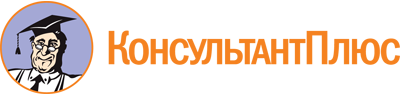 Обзор изменений Федерального закона от 23.11.2009 N 261-ФЗ "Об энергосбережении и о повышении энергетической эффективности и о внесении изменений в отдельные законодательные акты Российской Федерации"Документ предоставлен КонсультантПлюс

www.consultant.ru

Дата сохранения: 18.01.2023
 